Број: 263-19-О/1-1Дана:12.12. годинеПРВА ИЗМЕНА КОНКУРСНЕ ДОКУМЕНТАЦИЈЕ-Измене су обележене црвеном бојом-
КОНКУРСНА ДОКУМЕНТАЦИЈАНемедицинске опреме за потребе Клинике за инфективне болести263-19-OНови Сад, 2019. годинаНа основу Закона о јавним набавкама („Сл. гласник РС” бр. 124/12, 14/15 и 68/15 у даљем тексту: Закон), и Правилника о обавезним елементима конкурсне документације у поступцима јавних набавки и начину доказивања испуњености услова („Сл. гласник РС” бр. 86/2015и 41/2019), Одлуке о покретању поступка предметне јавне набавке и Решења о образовању комисије за предметну јавну набавку, припремљена је:КОНКУРСНА ДОКУМЕНТАЦИЈА бр. 263-19-O – Немедицинске опреме за потребе Клинике за инфективне болести Конкурсна документација садржи:1.	ОПШТИ ПОДАЦИ О НАБАВЦИ	32.	ОПИС ПРЕДМЕТА ЈАВНЕ НАБАВКЕ	43.	УСЛОВИ ЗА УЧЕШЋЕ У ПОСТУПКУ ЈАВНЕ НАБАВКЕ ИЗ ЧЛ. 75. И 76. ЗАКОНА И УПУТСТВО КАКО СЕ ДОКАЗУЈЕ ИСПУЊЕНОСТ ТИХ УСЛОВА	344.	УПУТСТВО ПОНУЂАЧИМА КАКО ДА САЧИНЕ ПОНУДУ	385.	МОДЕЛ УГОВОРА	526.	ИЗЈАВА О НЕЗАВИСНОЈ ПОНУДИ	577.	ОБРАЗАЦ ИЗЈАВЕ О ПОШТОВАЊУ ОБАВЕЗА	588.	ОБРАЗАЦ СТРУКТУРЕ ПОНУЂЕНЕ ЦЕНЕ	599.	ОБРАЗАЦ ТРОШКОВА ПРИПРЕМЕ ПОНУДЕ	6010.	ОБРАЗАЦ ПОНУДЕ	6111.	ОБРАЗАЦ ПОНУДЕ	64ОПШТИ ПОДАЦИ О НАБАВЦИПредмет јавне набавке је обликован по партијама.ОПИС ПРЕДМЕТА ЈАВНЕ НАБАВКЕ(врста, техничке карактеристике, квалитет, количина и опис предмета јавне набавке, начин спровођења контроле и обезбеђивања гаранције квалитета, рок извршења, место извршења/испоруке и сл.)Предмет јавне набаке је набавка немедицинске опреме за потребе Клинике за инфективне болести, Клиничког центра Војводине.Минималне техничке карактеристике које тражена добра морају да испуњавају:ПАРТИЈА 1:  Немедицинска опрема – намештај по мериМинималне техничке карактеристике које тражена добра морају да испуњавају:ПАРТИЈА2:  Немедицинска опрема – серијски намештај Минималне техничке карактеристике које тражена добра морају да испуњавају:ТЕХНИЧКА ДОКУМЕНТАЦИЈА ПРЕДМЕТА ЈАВНЕ НАБАВКЕКонкурсна документација не садржи техничку документацију – пројекат.         Сви заинтересовани понуђачи морају пре давања понуда да писаним путем упуте захтев да изврше увид у пројекат предмета јавне набаке, и изврше увид у пројекат технологије клинике за инфективне болести КЦВ уз претходну најаву Милораду Војчићу, дипл.грађ.инг., на тел: 064/8068754 сваког радног дана од 11-13 часова. Писани захтев да изврше увид ће упутити електронском поштом, на адресу: nabavke@kcv.rs.Наручилац ће омогућити увид у пројекат предмета јавне набавке у року од 2 (два) дана од момента најаве заинтересованог понуђача.УСЛОВИ ЗА УЧЕШЋЕ У ПОСТУПКУ ЈАВНЕ НАБАВКЕИЗ ЧЛ. 75. И 76. ЗАКОНА И УПУТСТВО КАКО СЕ ДОКАЗУЈЕ ИСПУЊЕНОСТ ТИХ УСЛОВАИспуњеност  услова за учешће у поступку јавне набавке, правно лице, физичко лице и предузетник као понуђач, или подносилац пријаве, доказује достављањем следећих доказа:Доказивање испуњености услова за учешће у поступку јавне набавке и начин достављања доказаОБАВЕЗНИ  УСЛОВИ ЗА УЧЕШЋЕ У ПОСТУПКУ ЈАВНЕ НАБАВКЕ ИЗ ЧЛАНА 75. ЗАКОНА о ЈН: Испуњеност услова из тачке 1, 2, 3понуђач доказује достављањем доказа наведених у табели.ДОДАТНИ УСЛОВИ ЗА УЧЕШЋЕ У ПОСТУПКУ ЈАВНЕ НАБАВКЕ ИЗ ЧЛАНА 76. ЗАКОНА о ЈН: Испуњеност услова из тачке 1, 2, 3 и 4. понуђач доказује достављањем доказа наведених у табели.Понуђач, односно добављач је дужан да без одлагања писмено обавести наручиоца о било којој промени у вези са испуњеношћу услова из поступка јавне набавке, која наступи до доношења одлуке, односно закључења уговора, односно током важења уговора о јавној набавци и да је документује на прописани начин.Понуђачи који су регистровани у Регистру понуђача који води Агенција за привредне регистре нису дужни да достављају доказе о испуњености услова из члана 75. ст. 1. тач. 1) до 3) ЗЈН, сходно чл. 78. ЗЈН, већ достављају доказ да су уписани у Регистар понуђача.Наведене доказе о испуњености услова понуђач може доставити у виду неоверених копија, а наручилац може пре доношења одлуке о додели уговора да тражи од понуђача, чија је понуда на основу извештаја комисије за јавну набавку оцењена као најповољнија, да достави на увид оригинал или оверену копију свих или поједних доказа.Докази из тачака 2. и 3. не могу бити старији од два месеца пре отварања понуда.Ако понуђач у остављеном, примереном року који не може бити краћи од пет дана, не доставидоказе за испуњеност услова, наручилац ће његову понуду одбити као неприхватљиву.Наручилац неће одбити понуду као неприхватљиву, уколико не садржи доказ одређен Законом или конкурсном документацијом, ако понуђач наведе у понуди интернет страницу на којој су подаци који су тражени у оквиру услова јавно доступни.Уколико је доказ о испуњености услова електронски документ, понуђач доставља копију електронског документа у писаном облику, у складу са законом којим се уређује електронски документ, осим уколико подноси електронску понуду када се доказ доставља у изворном електронском облику.Ако понуђач има седиште у другој држави, наручилац може да провери да ли су документи којима понуђач доказује испуњеност тражених услова издати од стране надлежних органа те државе.Ако понуђач није могао да прибави тражена документа у року за подношење понуде, због тога што она до тренутка подношења понуде нису могла бити издата по прописима државе у којој понуђач има седиште и уколико уз понуду приложи одговарајући доказ за то, наручилац ће дозволити понуђачу да накнадно достави тражена документа у примереном року.Ако се у држави у којој понуђач има седиште не издају докази из члана 77. овог закона, понуђач може, уместо доказа, приложити своју писану изјаву, дату под кривичном и материјалном одговорношћу оверену пред судским или управним органом, јавним бележником или другим надлежним органом те државе.Уколико понуду подноси група понуђача, понуђач је дужан да за сваког члана групе понуђачадостави наведене доказе да испуњава обавезне услове из члана 75. став 1. тач. 1) до 3), Закона.Додатне услове група понуђача испуњава заједно.Уколико понуђач подноси понуду са подизвођачем, понуђач је дужан да за подизвођача достави доказе да испуњава услове из члана 75. став 1. тач. 1) до 3) Закона. УПУТСТВО ПОНУЂАЧИМА КАКО ДА САЧИНЕ ПОНУДУПОДАЦИ О ЈЕЗИКУ НА КОЈЕМ ПОНУДА МОРА ДА БУДЕ САСТАВЉЕНАПонуда се саставља на српском језику, ћириличним или латиничним писмом.НАЧИН НА КОЈИ ПОНУДА МОРА ДА БУДЕ САЧИЊЕНАПонуда се попуњава помоћу писаће машине, рачунара или хемијске оловке (штампаним словима, на обрасцима који су саставни део конкурсне документације).Понуђач понуду подноси у затвореној коверти или кутији, затворену на начин да се приликом отварања понуда може са сигурношћу утврдити да се први пут отвара. На полеђини коверте или на кутији навести називпонуђача, тачну адресуи контакт телефон. У случају да понуду подноси група понуђача, на коверти или на кутији је потребно назначити да се ради о групи понуђача и навести називе и адресу свих учесника у заједничкој понуди и контакт телефон.Понуду доставити непосредно или путем поште на адресу: Клинички центар Војводине,21000 Нови Сад, Хајдук Вељкова број 1, искључиво преко писарнице  Клиничког центра Војводине, са назнаком да је реч о понуди, уз обавезно навођење предмета набавке и редног броја набавке (подаци дати у поглављу 1.конкурсне документације). На полеђини понуде обавезно ставити назнаку „НЕ ОТВАРАТИ”.Понуда се сматра благовременом уколико је примљена од стране наручиоца до датума (дана) и часа назначеног у позиву за подношење понуда. Наручилац ће, по пријему одређене понуде, на коверти, односно кутији у којој се понуда налази, обележити време пријема и евидентирати број и датум понуде према редоследу приспећа. Уколико је понуда достављена непосредно наручилац ће понуђачу предати потврду пријема понуде. У потврди о пријему наручилац ће навести датум и сат пријема понуде. Понуда коју наручилац није примио у року одређеном за подношење понуда, односно која је примљена по истеку дана и сата до којег се могу понуде поднети, сматраће се неблаговременом.Ако је поднета неблаговремена понуда, наручилац ће је по окончању поступка отварања вратити неотворену понуђачу, са назнаком да је поднета неблаговремено.ПАРТИЈЕПредмет јавне набавке јесте обликован по партијама.Понуђач може да поднесе понуду за једну или више партија. Понуда мора да обухвати најмање једну целокупну партију.Понуђач је дужан да у понуди наведе да ли се понуда односи на целокупну набавку или само на одређене партије.У случају да понуђач поднесе понуду за више партија, она мора бити поднета тако да се може оцењивати за сваку партију посебно.Докази из чл. 75. и 76. Закона, у случају да понуђач поднесе понуду за више партија, не морају бити достављени за сваку партију посебно, односно могу бити достављени у једном примерку за све партије.Понуђачи који подносе понуде за више партија морају у посебној коверти доставити документацију о испуњености услова (поглавље 3. конкурсне документације), а у посебним ковертама понуде са припадајућом документацијом за сваку партију понаособ.ПОНУДА СА ВАРИЈАНТАМАПодношење понуде са варијантама није дозвољено.НАЧИН ИЗМЕНЕ, ДОПУНЕ И ОПОЗИВА ПОНУДЕУ року за подношење понуде понуђач може да измени, допуни или опозове своју понуду на начин који је одређен за подношење понуде.Понуђач је дужан да јасно назначи који део понуде мења односно која документа накнадно доставља. Писано обавештење о измени, допуни или опозиву понуде понуђач доставља непосредно или путем поште на адресу: Клинички центар Војводине, 21000 Нови Сад, Хајдук Вељкова број 1, искључиво преко писарнице  Клиничког центра Војводине, са назнаком да је реч о измени, допуни или опозиву понуде, уз обавезно навођење предмета набавке и редног броја набавке (подаци дати у поглављу 1.конкурсне документације). На полеђини коверте или на кутији навести назив и адресу понуђача. У случају да понуду подноси група понуђача, на коверти је потребно назначити да се ради о групи понуђача и навести називе и адресу свих учесника у заједничкој понуди.По истеку рока за подношење понуда понуђач не може да повуче нити да мења своју понуду.УЧЕСТВОВАЊЕ У ЗАЈЕДНИЧКОЈ ПОНУДИ ИЛИ КАО ПОДИЗВОЂАЧ Понуђач може да поднесе само једну понуду.Понуђач који је самостално поднео понуду не може истовремено да учествује у заједничкој понуди или као подизвођач, нити исто лице може учествовати у више заједничких понуда.У Обрасцу понуде, понуђач наводи на који начин подноси понуду, односно да ли подноси понуду самостално, или као заједничку понуду, или подноси понуду са подизвођачем.ПОНУДА СА ПОДИЗВОЂАЧЕМУколико понуђач подноси понуду са подизвођачем дужан је да у Обрасцу понуде наведе да понуду подноси са подизвођачем, проценат укупне вредности набавке који ће поверити подизвођачу,  а који не може бити већи од 50%, као и део предмета набавке који ће извршити преко подизвођача. Понуђач у Обрасцу понуденаводи назив и седиште подизвођача, уколико ће делимично извршење набавке поверити подизвођачу. Уколико уговор о јавној набавци буде закључен између наручиоца и понуђача који подноси понуду са подизвођачем, тај подизвођач ће бити наведен и у уговору о јавној набавци.Понуђач је дужан да за подизвођаче достави доказе о испуњености услова који су наведени у поглављу3. конкурсне документације, у складу са упутством како се доказује испуњеност услова.Понуђач је дужан да наручиоцу, на његов захтев, омогући приступ код подизвођача, ради утврђивања испуњености тражених услова.Понуђач у потпуности одговара наручиоцу за извршење обавеза из поступка јавне набавке, односно извршење уговорних обавеза, без обзира на број подизвођача. Наручилац не дозвољава пренос доспелих потраживања директно подизвођачу у смислу члана 80. став 9. Закона о јавним набавкама.ЗАЈЕДНИЧКА ПОНУДАПонуду може поднети група понуђача.Уколико понуду подноси група понуђача, саставни део заједничке понуде мора бити споразум којим се понуђачи из групе међусобно и према наручиоцу обавезују на извршење јавне набавке, а који обавезно садржи податке из члана 81. ст. 4. тач. 1) до 2) Закона и то податке о: Податке о члану групе који ће бити носилац посла, односно који ће поднети понуду и који ће заступати групу понуђача пред наручиоцем и, Опис послова сваког понуђача из групе понуђача у извршење уговора.Група понуђача је дужна да достави све доказе о испуњености услова који су наведени у поглављу3.конкурсне документације, у складу са Упутством како се доказује испуњеност услова.Понуђачи из групе понуђача одговарају неограничено солидарно према наручиоцу. Задруга може поднети понуду самостално, у своје име, а за рачун задругара или заједничку понуду у име задругара.Ако задруга подноси понуду у своје име за обавезе из поступка јавне набавке и уговора о јавној набавци одговара задруга и задругари у складу са законом.Ако задруга подноси заједничку понуду у име задругара за обавезе из поступка јавне набавке и уговора о јавној набавци неограничено солидарно одговарају задругари.НАЧИН И УСЛОВИ ПЛАЋАЊА, ГАРАНТНИ РОК, КАО И ДРУГЕ ОКОЛНОСТИ ОД КОЈИХ ЗАВИСИ ПРИХВАТЉИВОСТ  ПОНУДЕЗахтеви у погледу начина, рока и услова плаћањаНаручилац захтева одложено плаћање са роком од 60 дана, од дана пријема исправног рачуна за испоручену количину и врсту добара. Рачун се доставља на основу потписаног документа – отпремнице којом се потврђује испорука добара и која мора да буде потписана од стране овлашћеног лица наручиоца. Рачун се доставља наручиоцу путем поште, преко писарнице наручиоца, адресирано на седиште наручиоца, ОЈ Сектор за економско-финансијске послове, Одељење за набавке, Одсек за набавку и складиштење.Плаћање се врши уплатом на рачун понуђача.Понуђачу није дозвољено да захтева аванс.Захтеви у погледу гарантног рокаНаручилац захтева да гарантни рок за  испоручена добра буде минимално 2 (две) године од дана испоруке добара, који почиње тећи од дана потписивања отпремнице од стране овлашћених лица обе уговорне стране.Током трајања гарантног рока, понуђач је обавезан да у најкраћем могућем примереном року отклони све недостатке на предметним добрима, односно да приступи отклањању недостатака и замени рекламираних добара у року од 5 (пет) дана од дана пријема писаног захтева Наручиоца за рекламацијом. Понуђач који није у могућности да отклони недостатке на предметним добрима, обавезан је да испоручи нове артикле, са истим техничким карактеристикама, некоришћене и у том случају гарантни рок почиње да тече од дана  испоруке добара која су испоручена.Захтев у погледу рока испоруке добараНаручилац захтева да  испорука буде сукцесивна, по захтеву наручиоца, а целокупан рок  испоруке да не буде дужи од 30 календарских дана од дана закључења уговораод  дана пријема писаног захтева наручиоца.Рок испоруке мора бити изражен у часовима као целом броју, и не може се изражавати у децималама или другим јединицама за мерење времена.Место испоруке је Клиника за инфективне болести, Клиничког центра Војводине,  које се налази на адреси  Хајдук Вељкова бр. 1, Нови Сад.Квалитативно - квантитативни приjем: Понуђач који буде изабран по предметној јавној набавци дужан је да предметна добра испоручује сукцесивно, у свему у складу са спецификацијом предметних добра из конкурсне документације.Пријем испоручених добара вршиће се у радно време,                                                                                                                                                                                                                                                                                                                                                                                                                                                                                                                                                                                                                                                                                                                                                                                                                                                                                                                                                                                                                                                                                                                                                                                                                                                                                                                                                                                                                                                                                                                                         а исти ће бити потврђен потписивањем отпремница приликом сваке сукцесивне испоруке. Пре потписивања отпремнице, овлашћено лице Наручиоца је у обавези да утврди да ли су добра испоручена у целости, свему у складу са захтевом Наручиоца са спецификацијом врста и количина. Уколико Наручилац, након пријема добара, утврди да испоручена добра имају недостатке, Наручилац ће о томе сачинити Записник о рекламацији и добављачу испоставити захтев за отклањање недостатака или замену рекламираних добара новим. Рок мора бити изражен у часовима као целом броју, и не може се изражавати у децималама или другим јединицама за мерење времена.Наручилац упућује позив на контакте које понуђач достави у својој понуди.Захтев у погледу рока важења понудеНаручилац захтева да рок важења понуде буде најмање 60 дана од дана отварања понуда.У случају истека рока важења понуде, наручилац је дужан да у писаном облику затражи од понуђача продужење рока важења понуде.Понуђач који прихвати захтев за продужење рока важења понуде на може мењати понуду.ВАЛУТА И НАЧИН НА КОЈИ МОРА ДА БУДЕ НАВЕДЕНА И ИЗРАЖЕНА ЦЕНА У ПОНУДИЦена мора бити исказана у динарима, са и без пореза на додату вредност, са урачунатим свим трошковима које понуђач има у реализацији предметне јавне набавке, с тим да ће се за оцену понуде узимати у обзир цена без пореза на додату вредност.Понуђачи цене у својим понудама треба да заокруже на 2 децимале.Цена је фиксна и не може се мењати, осим у случајевима наведеним у делу ИЗМЕНЕ ТОКОМ ТРАЈАЊА УГОВОРА овог упутства.Ако је у понуди исказана неуобичајено ниска цена, наручилац ће поступити у складу са чланом 92. Закона.ПОДАЦИ О ВРСТИ, САДРЖИНИ, НАЧИНУ ПОДНОШЕЊА, ВИСИНИ И РОКОВИМА ОБЕЗБЕЂЕЊА ИСПУЊЕЊА ОБАВЕЗА ПОНУЂАЧАПонуђач је дужан да уз понуду достави регистровану бланко меницу и менично овлашћење за озбиљност понуде, на којем је потребно навести све партије за које је понуђач поднео понуду, попуњено на износ од 10% од укупне вредности понудебез ПДВ-а, којом понуђач гарантује испуњење својих обавеза у поступку јавне набавке.Наручилац ће уновчити меницу дату уз понуду уколико: понуђач након истека рока за подношење понуда повуче, опозове или измени своју понуду; понуђач коме је додељен уговор благовремено не потпише уговор о јавној набавци; понуђач коме је додељен уговор не поднесе средства обезбеђења у складу са захтевима из конкурсне документације.Наручилац ће вратити менице понуђачима са којима није закључен уговор, одмах (у року од 7 дана) по закључењу уговора са изабраним понуђачем.Понуђач који је изабран као најповољнији је дужан да, приликом потписивања уговора достави:регистровану бланко меницу и менично овлашћење за извршење уговорне обавезе, попуњено на износ од 10% од укупне вредности уговора без ПДВ-а, која је наплатива у случајевима предвиђеним конкурсном документацијом, тј. у случају да изабрани понуђач не испуњава своје обавезе из уговора. регистровану бланко меницу и менично овлашћење за отклањање недостатака у гарантном року,попуњено на износ од 10% од укупне вредности уговора без ПДВ-а, која је наплатива у случајевима предвиђеним конкурсном документацијом, тј. у случају да изабрани понуђач не испуњава своје обавезе из уговора.Меница мора бити оверена печатом и потписана од стране лица овлашћеног за заступање, а уз исту мора бити достављено попуњено и оверено менично овлашћење – писмо, са назначеним износом, копија картона депонованих потписа који је издат од стране пословне банке коју понуђач наводи у меничном овлашћењу – писму и образац овере потписа лица овлашћених за заступање  - ОП образац.Понуђач је дужан да достави и копију извода из Регистра меница и овлашћења који се налази на интернет страници Народне банке Србије, као доказ да је меница евидентирана и регистрована у Регистру меница и овлашћења, у складу са Законом о платном промету („Сл. лист СРЈ“, бр. 3/2002 и 5/2003 и „Сл. гласник Републике Србије“, бр. 43/2004, 62/2006, 111/2009 и 31/2011) и Одлуком о ближим условима, садржини и начину вођења регистра меница и овлашћења ( „Сл. гласник Републике Србије“, број 56/2011).Средство обезбеђења треба датраје најмање тридесет дана дуже од дана рока за коначно извршење обавезе понуђача која је предмет обезбеђења (озбиљност понуде, извршење уговорне обавезе, отклањање недостатака у гарантном року и сл.).Средство обезбеђења не може се вратити понуђачу пре истека рока трајања.На основу Закона о меници и тачке 1, 2. и 6. Одлуке о облику, садржини и начину коришћења јединствених инструмената платног промета, МЕНИЧНО ПИСМО – ОВЛАШЋЕЊЕЗА КОРИСНИКА БЛАНКО СОЛО МЕНИЦЕМенични дужник предаје Меничном повериоцу потписану и оверену, бланко соло меницу, серијског броја _____________________ као средство финансијског обезбеђења  за озбиљност понуде, назив јавне набавке ______________________________________________, за партију број_________________, и овлашћује меничног повериоца да предату меницу може попунити на износ од 10%од укупне вредности понуде  без ПДВ-а и наплатити  до максималног износа од ___________________динара (словима ___________________________________________ динара), уколико као дужник не изврши предвиђене обавезе.Рок важности менице и меничног овлашћења _________________ (најмање 30 дана дужи од дана рока за коначно извршење обавеза за које се меница и менично овлашћење  издаје).Дужник се одриче права на повлачење овог овлашћења, на стављање приговора на задужење и на сторнирање задужења по овом основу за наплату.Прилог: - Меница серијски број _____________________                 - Копија картона депонованих потписа               - ОП образац               - Копија извода из Регистра  меница и овлашћењаНа основу Закона о меници и тачке 1, 2. и 6. Одлуке о облику, садржини и начину коришћења јединствених инструмената платног промета, МЕНИЧНО ПИСМО – ОВЛАШЋЕЊЕЗА КОРИСНИКА БЛАНКО СОЛО МЕНИЦЕМенични дужник предаје меничном повериоцу потписану и оверену, бланко соло меницу, серијског броја _____________________ као средство финансијског обезбеђења за извршење уговорне обавезе, и овлашћује меничног повериоца да предату меницу може попунити на износ од 10% од уговорене вредности без ПДВ-а и наплатити  до максималног износа од ___________________ динара (словима ___________________________________________динара), по уговору о јавној набавци број _____, назив јавне набавке _________________________________________________заведен код наручиоца–повериоца под бројем ____________ дана _________________, уколико као дужник не изврши предвиђене обавезе.Рок важности менице и меничног овлашћења _________________ (најмање 30 дана дужи од дана рока за коначно извршење обавеза за које се меница и менично овлашћење  издаје).Меница и менично овлашћење су  важећи и у случају да у току трајања реализације наведеног уговора дође до: промена лица овлашћених за заступање правног лица, промена лица овлашћених за располагање средствима са рачуна Дужника, промена печата, статусних промена код Дужника, оснивања нових правних субјеката од стране Дужника и других промена од значаја за правни промет.Дужник се одриче права на повлачење овог овлашћења, на стављање приговора на задужење и на сторнирање задужења по овом основу за наплату.Ово менично писмо – овлашћење сачињено је у 2 (два) истоветнапримерка, од којих је 1 (један) примерак за Повериоца, а 1 (један) задржава Дужник.Прилог: - Меница серијски број _____________________                 - Копија картона депонованих потписа               - ОП образац               - Копија извода из Регистра  меница и овлашћењаМЕНИЧНО ПИСМО – ОВЛАШЋЕЊЕЗА КОРИСНИКА БЛАНКО СОЛО МЕНИЦЕМенични дужник предаје меничном повериоцу потписану и оверену, бланко соло меницу, серијског броја _____________________ као средство финансијског обезбеђења за отклањање недостатака у гарантном року, и овлашћује меничног повериоца да предату меницу може попунити на износ од 10% од уговорене вредности без ПДВ-а и наплатити до максималног износа од ___________________ динара (словима ___________________________________________динара), по уговору о јавној набавци број _____________, назив јавне набавке _________________________________________________заведен код наручиоца–повериоца под бројем____________ дана _________________, уколико као дужник не изврши предвиђене обавезе.Рок важности менице и меничног овлашћења _________________ (најмање 30 дана дужи од дана истекадатог гарантног рока за које се меница и менично овлашћење  издаје).Меница и менично овлашћење су  важећи и у случају да у току трајања реализације наведеног уговора дође до: промена лица овлашћених за заступање правног лица, промена лица овлашћених за располагање средствима са рачуна Дужника, промена печата, статусних промена код Дужника, оснивања нових правних субјеката од стране Дужника и других промена од значаја за правни промет.Дужник се одриче права на повлачење овог овлашћења, на стављање приговора на задужење и на сторнирање задужења по овом основу за наплату.Ово менично писмо – овлашћење сачињено је у 2 (два) истоветнапримерка, од којих је 1 (један) примерак за Повериоца, а 1 (један) задржава Дужник.Прилог: - Меница серијски број _____________________                 - Копија картона депонованих потписа               - ОП образац               - Копија извода из Регистра  меница и овлашћењаЗАШТИТА ПОВЕРЉИВОСТИ ПОДАТАКА КОЈЕ НАРУЧИЛАЦ СТАВЉА ПОНУЂАЧИМА НА РАСПОЛАГАЊЕ, УКЉУЧУЈУЋИ И ЊИХОВЕ ПОДИЗВОЂАЧЕ Предметна набавка не садржи поверљиве информације које наручилац ставља на располагање.ДОДАТНЕ ИНФОРМАЦИЈЕ ИЛИ ПОЈАШЊЕЊА У ВЕЗИ СА ПРИПРЕМАЊЕМ ПОНУДЕЗаинтересовано лице може, у писаном обликутражити од наручиоца додатне информације или појашњења у вези са припремањем понуде, при чему може да укаже наручиоцу и на евентуалне уочене недостатке и неправилности у конкурсној документацији, најкасније 5 дана пре истека рока за подношење понуде и то на један од следећих начина:поштом, на адресу наручиоца: Клинички центар Војводине,21000 Нови Сад, Хајдук Вељкова број 1, искључиво преко писарнице  Клиничког центра, електронском поштом, на адресу:nabavke@kcv.rs,Наручилац ће у року од 3 дана од дана пријема захтева за додатним информацијама или појашњењима конкурсне документације, одговор објавити на Порталу јавних набавки и на својој интернет страници. Ако наручилац измени или допуни конкурсну документацију 8 или мање дана пре истека рока за подношење понуда, дужан је да продужи рок за подношење понуда и објави обавештење о продужењу рока за подношење понуда, које објављује на Порталу јавних набавки и на својој интернет странициПо истеку рока предвиђеног за подношење понуда наручилац не може да мења нити да допуњује конкурсну документацију. Тражење додатних информација или појашњења у вези са припремањем понуде телефоном није дозвољено. Комуникација у поступку јавне набавке врши се искључиво на начин одређен чланом 20. Закона.Сваки захтев за додатним информацијама или појашњењем примљен након радног времена наручиоца од понедељка до петка (07-15h), сматраће се да је примљен следећег радног дана.ДОДАТНА ОБЈАШЊЕЊА ОД ПОНУЂАЧА ПОСЛЕ ОТВАРАЊА ПОНУДА И КОНТРОЛА КОД ПОНУЂАЧА ОДНОСНО ЊЕГОВОГ ПОДИЗВОЂАЧА После отварања понуда наручилац може приликом стручне оцене понуда да у писаном облику захтева од понуђача додатна објашњења која ће му помоћи при прегледу, вредновању и упоређивању понуда, а може да врши контролу (увид) код понуђача, односно његовог подизвођача (члан 93. Закона). Уколико наручилац оцени да су потребна додатна објашњења или је потребно извршити контролу (увид) код понуђача, односно његовог подизвођача, наручилац ће понуђачу оставити примерени рок да поступи по позиву наручиоца, односно да омогући наручиоцу контролу (увид) код понуђача, као и код његовог подизвођача. Наручилац може уз сагласност понуђача да изврши исправке рачунских грешака уочених приликом разматрања понуде по окончаном поступку отварања. У случају разлике између јединичне и укупне цене, меродавна је јединична цена.Ако се понуђач не сагласи са исправком рачунских грешака, наручилац ће његову понуду одбити као неприхватљиву. ВРСТА КРИТЕРИЈУМА ЗА ДОДЕЛУ УГОВОРА, ЕЛЕМЕНТИ КРИТЕРИЈУМА НА ОСНОВУ КОЈИХ СЕ ДОДЕЉУЈЕ УГОВОР И МЕТОДОЛОГИЈА ЗА ДОДЕЛУ ПОНДЕРА ЗА СВАКИ ЕЛЕМЕНТ КРИТЕРИЈУМАИзбор најповољније понуде ће се извршити применом критеријумаЕЛЕМЕНТИ КРИТЕРИЈУМА НА ОСНОВУ КОЈИХ ЋЕ НАРУЧИЛАЦ ИЗВРШИТИ ДОДЕЛУ УГОВОРА У СИТУАЦИЈИ КАДА ПОСТОЈЕ ДВЕ ИЛИ ВИШЕ ПОНУДА СА ЈЕДНАКИМ БРОЈЕМ ПОНДЕРА ИЛИ ИСТОМ ПОНУЂЕНОМ ЦЕНОМ Уколико две или више понуда имају исту најнижу понуђену цену,као најповољнија биће изабрана понуда оног понуђача који понуди дужи гарантни рок на испоручена добра; уколико је и то исто као најповољнија биће изабрана понуда оног понуђача који понуди краћи рок испоруке добара; уколико је и то исто најповољнија понуда биће изабрана „жребањем“ након отварања понуда, а пре извештаја о стручној оцени понуда, уз присуство овлашћених представника понуђача, о чему ће понуђачи бити благовремено обавештени. КОРИШЋЕЊЕ ПАТЕНТА И ОДГОВОРНОСТ ЗА ПОВРЕДУ ЗАШТИЋЕНИХ ПРАВА ИНТЕЛЕКТУАЛНЕ СВОЈИНЕ ТРЕЋИХ ЛИЦАНакнаду за коришћење патената, као и одговорност за повреду заштићених права интелектуалне својине трећих лица сноси понуђач.НАЧИН И РОК ЗА ПОДНОШЕЊЕ ЗАХТЕВА ЗА ЗАШТИТУ ПРАВА ПОНУЂАЧА Захтев за заштиту права може да поднесе понуђач, подносилац пријаве, кандидат, односно свако заинтересовано лице, који има интерес за доделу уговора, односно оквирног споразума у конкретном поступку јавне набавке и који је претрпео или могао да претрпи штету због поступаља наручиоца противно одредбама Закона.Захтев за заштиту права подноси се наручиоцу, а копија се истовремено доставља Републичкој комисији. Захтев за заштиту права подноси се непосредно или путем поште на адресуКлинички центар Војводине,21000 Нови Сад, Хајдук Вељкова број 1, искључиво преко писарнице Клиничког центра Војводине или путем електронске поштена e-mail nabavke@kcv.rs или путем телефаксана број 021/487-22-44,са назнаком да је реч о захтеву за заштиту права, уз обавезно навођење предмета набавке и редног броја набавке (подаци дати је у поглављу 1.конкурсне документације).и то само у току радног времена наручиоца од понедељка до петка 07-15h.Сваки захтев за заштиту права примљен након радног времена наручиоца од понедељка до петка 07-15h, сматраће се да је примљен следећег радног дана.Захтев за заштиту права се може поднети у току целог поступка јавне набавке, против сваке радње наручиоца, осим уколико Законом није другачије одређено.О поднетом захтеву за заштиту права наручилац објављује обавештење о поднетом захтеву на Порталу јавних набавки и својој интернет страници најкасније у року од 2 дана од дана пријема захтева за заштиту права.Поднет захтев за заштиту прва не задржава даље активности наручиоца у поступку јавне набавке у складу са одредбама члана 150. Закона о јавним набавкама.Уколико се захтевом за заштиту права оспорава врста поступка, садржина позива за подношење понуда или конкурсне документације, захтев ће се сматрати благовременим уколико је примљен од стране наручиоца најкасније 7 дана пре истека рока за подношење понуда,  а у поступку јавне набавке мале вредности и квалификационом поступку ако је примљен од стране наручиоца у року од 3 дана пре истека рока за подношење понуда и уколико је подносилац захтева у складу са чланом 63. став 2. Закона указао наручиоцу на евентуалне недостатке и неправилности, а наручилац исте није отклонио. У том случају подношења захтева за заштиту права не долази до застоја рока за подношење понудаЗахтев за заштиту права који се оспоравају радње које наручилац предузме пре истека рока за подношење понуда, а након истека рокова из члана 149. став. 3. Закона, односно горе поменутих рокова, сматраће се благовременим уколико је поднет најкасније до истека рока за подношење понуда.После доношења одлуке о додели уговора, одлуке о закључењу оквирног споразума, одлуке о признању квалификације и одлуке о обустави поступка јавне набавке, рок за подношење захтева за заштиту права је 10 дана од дана објављивање одлуке на Порталу јавних набавки, а пет дана у поступку јавне набавке мале вредности  и доношења одлуке о додели уговора на основу оквирног споразума у складу са чланом 40а. Закона.Захтевом за заштиту права не могу се оспоравати радње наручиоца предузете у поступку јавне набавке ако су подносиоцу захтева били или могли бити познати разлози за његово подношење пре истека рока за подношење захтева из члана 149. став 3 и 4. Закона, а подносилац га није поднео пре истека тог рока. Ако је у истом поступку јавне набавке поново поднет захтев за заштиту права од стране истог подносиоца захтева, у том захтеву се не могу оспоравати радње наручиоца за које је подносилац захтева знао или могао знати приликом подношења претходног захтева. Ако поднети захтев за заштиту права не садржи све податке из члана 151. става 1. Закона, наручилац ће такав захтев одбацити закључком. Наручилац ће закључак доставили подносиоцу захтева и Републичкој комисији у року од 3 дана од дана доношења. Против закључка подносилац захтева може  у року од 3 дана од дана пријема закључка поднети жалбу Републичкој комисији, a копију жалбе истовремено доставља наручиоцу. Подносилац захтева је дужан да на број жиро рачуна: 840-30678845-06, шифра плаћања: 153 или 253, позив на број је број или друга ознака конкретне јавне набавке, сврха уплате: Републичка административна такса, корисник: буџет Републике Србије у складу са чланом 156. Закона о јавним набавкама, уплати таксу од:1) 60.000 динара у поступку јавне набавке мале вредности и преговарачком поступку без објављивања позива заподношење понуда;2) 120.000 динара ако се захтев за заштиту права подноси пре отварања понуда и ако процењена вредност није већа од 120.000.000 динара;3) 250.000 динара ако се захтев за заштиту права подноси пре отварања понуда и ако је процењена вредност већа од 120.000.000 динара;4) 120.000 динара ако се захтев за заштиту права подноси након отварања понуда и ако процењена вредност није већа од 120.000.000 динара;5) 120.000 динара ако се захтев за заштиту права подноси након отварања понуда и ако збир процењених вредности свихоспорених партија није већа од 120.000.000 динара, уколико је набавка обликована по партијама;6) 0,1% процењене вредности јавне набавке, односно понуђене цене понуђача којем је додељен уговор, ако се захтев зазаштиту права подноси након отварања понуда и ако је та вредност већа од 120.000.000 динара;7) 0,1% збира процењених вредности свих оспорених партија јавне набавке, односно понуђене цене понуђача којима судодељени уговори, ако се захтев за заштиту права подноси након отварања понуда и ако је та вредност већа од 120.000.000 динара.Свака странка у поступку сноси трошкове које проузрокује својим радњама.РОК У КОЈЕМ ЋЕ УГОВОР БИТИ ЗАКЉУЧЕНУговор о јавној набавци наручилац ће доставити понуђачу којем је додељен уговор у року од 8 дана од дана протека рока за подношење захтева за заштиту права.Наручилац може закључити уговор пре истека рока за подношење захтева за заштиту права, у складу са чланом 112. став 2. тачка од 1) до 5) Закона.Одлуку о додели уговора из члана 108. Закона, наручилац ће у року од 3 дана од дана доношења, објавити на Порталу јавних набавки и својој интернет страници.ИЗМЕНЕ ТОКОМ ТРАЈАЊА УГОВОРАУ складу са чланом 115. Закона, наручилац може након закључења уговора о јавној набавци без спровођења поступка јавне набавке повећати обим предмета набавке, с тим да се вредност уговора може повећати максимално до 5% од укупне вредностипрвобитно закљученог уговора, при чему укупна вредност повећања уговора не може да буде већа од вредности из члана 39. став 1. Закона.Након закључења уговора о јавној набавци наручилац може да дозволи промену цене и других битних елемената уговора из објективних разлога који морају бити јасно и прецизно одређени и образложени, односно предвиђени посебним прописима. Променом цене не сматра се усклађивање цене са унапред јасно дефинисаним параметрима у уговору и конкурсној документацији.Наручилац ће дозволити измене уговора у следећим ситуацијама:Уколико се повећа обим предмета јавне набавке због непредвиђених околности;У случајевима да наступе оне околности за које наручилац и добављач нису знали нити могли да знају у моменту закључења Уговора, те сходно томе нису у могућности да у потпуности изврше Уговором преузете обавезе;Уколико наступе оне околности дефинисане чланом. 8 овог уговора, а које су проузроковале немогућност испуњења уговорених обавеза уговорних страна у уговором одређеном року;Као и уколико наступе све оне околности које представљају основ за измену Уговора али су у интересу наручиоца као здравствене уставове и корисника задравствене услуге.КОРИШЋЕЊЕ ПЕЧАТА Понуђач није у обавези да приликом сачињавања понуде употребљава печат.НАПОМЕНА:Сходно члану 20. став 6. Закона о јавним набавкама, наручилац напомиње понуђачима да су дужни да без одлагања потврде пријем свих докумената које им наручилац достави путем електронске поште или телефакса на адресе, односно бројеве које су назначили у својим понудама.Документа у вези поступка јавне набавке која је по ЗоЈН (измене и допуне) наручилац дужан да објави на порталу УЈН и интернет страници наручиоца сматрају се достављеним даном објаве. МОДЕЛ УГОВОРАНа основу члана 112. Закона о јавним набавкама („Службени гласник Републике Србије” бр. 124/12, 14/15 и 68/15), а у складу са извештајем Комисије за јавну набавку и Одлуком о додели уговора, дана _______ године закључује се следећи:УГОВОР О ЈАВНОЈ НАБАВЦИ БРОЈ 263-19-OУговорне стране: КЛИНИЧКИ ЦЕНТАР ВОЈВОДИНЕ,  ул. Хајдук Вељкова бр. 1, Нови Сад, ПИБ: 101696893 Матични број: 08664161,Број рачуна: 840-577661-50, Управа за трезор - Република Србија Министарство финансија,Телефон: 021/484-3-484,(у даљем тексту: наручилац), кога заступа проф. др Едита Стокић.____________________________________________________________________,(назив и адреса)ПИБ:.......................... Матични број: ........................................,Број рачуна: ............................................ Назив банке:......................................,Телефон:............................Телефакс:......................................(у даљем тексту: добављач), кога заступа ________________________________ .Члан 1.	           Предмет овог уговора јенабавка добара - Немедицинске опреме за потребе Клинике за инфективне болестиза партију бр.-____назив партије______________–која је тражена у позиву за подношење понуда у отвореном поступку јавне набавкеброј 263-19-O, од дана ___________ године.Члан 2.Добављач се обавезује да добра која су предмет овог уговора испоручи у свему према својој понуди број__________ од ___________ године која је саставни део овог уговора.Цена добара из члана 1. овог уговора без пореза на додату вредност износи ___________ (словима: ___________________), односно са порезом на додату вредност износи ______________________ (словима: __________________________).Овако уговорена цена се сматра фиксном за време трајања уговора.Члан 3.          Добављач сеобавезује да испоручи добра из партије бр.-_______назив партије______________–(у даљем тексту: добра), а у свему према техничкој спецификацији добара и захтевима наручиоца из конкурсне документације.Добављач се обавезује да целокупну испоруку предметних добара изврши у року од______(највише 30 календарских дана),од дана пријема писаног захтева наручиоца. Добављач се обавезује да предметна добра испоручи сукцесивно на основу писаног захтева који наручилац доставља добављачу путем електронске поште на адресу _________________, а уколико то из било ког разлога није могуће, путем телефакса на број ___________________, и то у радно време наручиоца.Добављач даје гарантни рок на испоручена добра _____(најкраће24 месеца),од дана испоруке добара.	Члан 4.	У случајуда након пријема предметних добара, се утврди да испоручена добра имају недостатке,наручилац ће о томе сачинити Записник о рекламацији и добављачу испоставити захтев за отклањање недостатака или замену рекламираних добара новим.Добављач се обавезује да у најкраћем могућем примереном року отклони све недостатке на предметним добрима, односно да приступи отклањању недостатака и замени рекламираних добара у року од 5 (пет) дана од дана пријема писаног захтева наручиоца, а уколико није у могућности да отклони недостатке на предметним добрима, обавезан је да испоручи нове артикле, са истим техничким карактеристикама, некоришћене и у том случају гарантни рок почиње да тече од дана  испоруке добара која су испоручена.Члан 5.Рачун за испоручена добра испоставља се на основу потписаног документа- отпремнице, од стране овлашћеног лица за техничку реализацију из члана 11. овог уговора којим се верификује квалитет испоручених добара. Наручилац ће уговорену цену исплатити добављачу одложено, у року од 60 дана од дана доставе рачуна за испоручену количину и врсту добара, о чему потврду даје овлашћено лице за праћење техничке реализације из члана 11. овог уговора.Добављач се обавезује да рачун достави преко писарнице наручиоца, адресирано на седиште наручиоца.Плаћање се врши на основу Решење о употреби средстава текуће буџетске ревизије 127 број: 401-182/2019-77 од дана 11.09.2019. године.У супротном уговор престаје да важи без накнаде штете због немогућности преузимања обавеза од стране наручиоца.Члан 6.Уговорне стране констатују да је добављач доставио наручиоцу следећа средства обезбеђења са овлашћењима за наплату:регистровану бланко меницу и менично овлашћење за извршење уговорне обавезе, попуњену на износ од 10% од укупне вредности уговора без ПДВ-а, која је наплатива у случајевима предвиђеним конкурсном документацијом, тј. у случају да добављач не испуњава своје обавезе из уговора. регистровану бланко меницу и менично овлашћење за отклањање недостатака у гарантном року, попуњену на износ од 10% од укупне вредности Уговора, без ПДВ-а, која је наплатива у случајевима предвиђеним конкурсном документацијом, тј. у случају да добављач не испуњава своје обавезе из уговора.Члан 7.У случају наступања чињеница које могу утицати да предмет овог уговора не буде извршен у роковима предвиђеним овим уговором, једна уговорна страна је дужна да одмах по њиховом сазнању о истим писмено обавести другу уговорну страну.Сва обавештења која нису дата у писаном облику неће производити правно дејство.Рокови  предвиђени овим уговором могу бити продужени услед настанка случаја више силе,односно наступања свих оних  догађаја који се нису могли предвидвети, избећи или отклонити,у тренутку закључења Уговора, и на који уговорне стране објективно не могу и нису могле да утичу (догађај мора бити за уговорне стране неочекиван, изванредан, непредвидив), нпр. ратно стање, штрајк,елементарне непогоде, природне катастрофе, пожар, поплава, експлозија, транспортне несреће изазване природним катастрофама, одлуке органа власти, забране увоза, извоза и други случајеви, који су законом утврђени као виша сила, те се у предвиђеним случајевима уговорне стране ослобођају су одговорности за штету.Уколико наступе случајеви одређени као виша сила, односно оних случајева на које уговорне стране не могу утицати, а које чине испуњење уговора трајно или привремено немогућим, наручилац може да обустави испуњење уговорних обавеза до момента отклањања догађаја који је наступио или да приступи раскиду уговора, У случају наступања чињеница из претходног става наручилац ће измене уговорних обавеза  регулисати  у складу са чланом 12. овог уговора.Члан 8.У складу са чланом 115. Закона о јавним набавкама наручилац може након закључења уговора о јавној набавци без спровођења поступка јавне набавке повећати обим предмета набавке, с тим да се вредност уговора може повећати максимално до 5% од укупне вредностипрвобитно закљученог уговора, при чему укупна вредност повећања уговора не може да буде већа од вредности из члана 39. став 1. Закона о јавним набавкама.Након закључења уговора о јавној набавци наручилац може да дозволи промену цене и других битних елемената уговора из објективних разлога који морају бити јасно и прецизно одређени и образложени, односно предвиђени посебним прописима. Променом цене не сматра се усклађивање цене са унапред јасно дефинисаним параметрима у овом уговору и конкурсној документацији.Наручилац ће дозволити измене уговора у следећим ситуацијама:Уколико се повећа обим предмета јавне набавке због непредвиђених околности;У случајевима да наступе оне околности за које наручилац и добављач нису знали нити могли да знају у моменту закључења Уговора, те сходно томе нису у могућности да у потпуности изврше Уговором преузете обавезе;Уколико наступе оне околности дефинисане чланом. 7. овог уговора, а које су проузроковале немогућност испуњења уговорених обавеза уговорних страна у уговором одређеном року;Као и уколико наступе све оне околности које представљају основ за измену Уговора али су у интересу наручиоца као здравствене уставове и корисника задравствене услуге.Члан 9.Свака уговорна страна незадовољна испуњењем уговорних обавеза друге уговорне стране може захтевати раскид уговора.Уговорна страна која жели да раскине уговор се обавезује да претходно, другој уговорној страни, достави писано обавештење о разлозима за раскид уговора и да јој остави примерен рок од 7 (седам) дана за испуњење обавеза. Уколико друга уговорна страна не испуни обавезу ни у накнадно остављеном примереном року – Уговор се може раскинути, осим у случају неиспуњења незнатног дела обавезе.Уколико добављач не поступи у складу са обавезама које је преузеo  закључењем овог уговора и писменим обавештењем,  наручилац ће поступити у складу са чланом 10. овог уговора. У случaју рaскидa уговорa, примењивaће се одредбе Зaконa о облигaционим односимa.Члан 10.Наручилац ће добављачу наплатити уговорну казну или средство обезбеђења из члана 6. став 1. алинеја 1. овог уговора, уколико добављач задоцни или неиспуњава своје oбавезе из уговора.Уколико добављач не испоручи предметна добра у року предвиђеним овим уговором,односно задоцни са испуњењем уговорне обавезе, наручилац има право да:наплати уговорну казну и укупном износу од највише до 10% од укупне уговорене вредности, и то тако што ће укупну вредност уговора умањити за одговарајући износ, захтевати испуњење обавезе и уговор оставити на снази, о чему ће добављача без одлагања обавестити.Уколико наступи случај из става 2. овог члана а добављач испоручи добраи наручилац прими испуњење уговорне обавезе он ће без одлагања обавестити добављача да задржава своје право на уговорну казну из става 2. овог члана.Уколико добављач не испоручи предметна добра у року предвиђеним овим уговором,односно неиспуњава уговорне обавезе, наручилац има право да:да једнострано раскине овај уговор и да наплати средства обезбеђења из члана 6. став 1. алинеја 1.овог уговора.У случају наступања чињеница које могу утицати да предметна добра не будуиспоручена у року из овог уговора, добављач је дужан да одмах по њиховом сазнању о истим писмено обавести наручиоца.Сва обавештења која нису дата у писаном облику сходно претходном ставу неће производити правно дејство.Наплатом уговорне казне и средства обезбеђења из члана 6. став 1. алинеја 1.овог уговора,  не утиче и не умањује право наручиоца на накнаду стварно претрпљене штете.Члан 11.За праћење техничке реализације и извршења уговорних обавеза уговорних странау име наручиоца овлашћује се ______________________.За праћење финансијске реализације овог уговора у име наручиоца овлашћује се ___________________________.Члан 12.Добављач не може пренети своје потраживање које има по овом уговору на другога, те такав уговор о уступању неће имати правно дејство према наручиоцу.Предмет залоге не може бити право потраживања које добављач има према наручиоцу, односно добављачне може залагати своје право потраживања које има по овом уговору.Члан 13.Уговорне стране су сагласне да се ближе одређење начина реализације овог уговора врши путем протокола о спровођењу овог уговора закљученим између уговорних страна.Члан 14.Уговорне стране овај уговор закључују до дана док добављач за потребе наручиоца не испоручи предметна добра, a до максималног износа из члана 2. овог уговора, односно најдуже годину дана од дана закључења овог уговора.Члан 15.Уговорне стране ће споразумно решавати све спорове и разлике у тумачењу и примени овог уговора, у противном се уговара надлежност суда у Новом Саду.Члан 16.Овај уговор је сачињен у четири истоветна примерка од којих наручилац задржава три, а добављач један примерак.ИЗЈАВА О НЕЗАВИСНОЈ ПОНУДИУ  складу са чланом 26. Закона о јавним набавкама („Сл. гласник РС” бр. 124/12, 14/15 и 68/15), као заступник понуђача дајем:ИЗЈАВУО НЕЗАВИСНОЈ ПОНУДИПонуђач .......................................................................................................................................[навести назив понуђача]у поступку јавне набавке ................................................................................................................................................. [навестиредни број и предмет јавне набавке]партија ........ [навести р.бр. партије]под пуном материјалном и кривичном одговорношћу потврђује да је понуду поднео независно, без договора са другим понуђачима или заинтересованим лицима.НАПОМЕНА: Уколико је поднета заједничка понуда, поред носиоца посла, обавезу попуњавања ове изјаве има и сваки понуђач из групе понуђача.ОБРАЗАЦ ИЗЈАВЕ О ПОШТОВАЊУ ОБАВЕЗА	Ускладу са чланом 75. став 2. Закона о јавним набавкама („Сл. гласник РС” бр. 124/12, 14/15 и 68/15), као заступник понуђача дајем:ИЗЈАВУПонуђач .......................................................................................................................................[навести назив понуђача]у поступку јавне набавке ................................................................................................................................................. [навестиредни број и предмет јавне набавке]партија ........ [навести р.бр. партије]изјављује да је поштовао обавезе које произлазе из важећих прописа о заштити на раду, запошљавању и условима рада, заштити животне средине и да нема забрану обављања делатности која је на снази у време подношења понуде.НАПОМЕНА: Уколико је поднета заједничка понуда, поред носиоца посла, обавезу попуњавања овог обрасца има и сваки понуђач из групе понуђача.ОБРАЗАЦ СТРУКТУРЕ ПОНУЂЕНЕ ЦЕНЕ(са упутством како да се понуди)Понуђач треба да попуни образац структуре цене на следећи начин:у колони 2. уписати јединичну цену без ПДВ-а,за сваку ставку из Обрасца понуде;у колони 3. уписати јединичну цену са ПДВ-ом,за сваку ставку из Обрасца понуде;у колони 4. уписати укупну цену без ПДВ-а за сваку ставку из Обрасца понуде (јединична цена без ПДВ-а помножено са количином)у колони 5. уписати укупна цена са ПДВ-омза сваку ставку из Обрасца понуде (јединична цена са ПДВ-ом помножено са количином)ОБРАЗАЦ ТРОШКОВА ПРИПРЕМЕ ПОНУДЕПонуђач .......................................................................................................................................[навести назив понуђача]у поступку јавне набавке ................................................................................................................................................. [навестиредни број и предмет јавне набавке]доставља укупан износ и структуру трошкова припремања понуде, како следи у табели:Напомене: У обрасцу трошкова припреме понуде могу бити приказани трошкови израде узорка или модела, ако су израђени у складу са техничким спецификацијама наручиоца и трошкови прибављања средства обезбеђења.Достављање овог обрасца није обавезно.ОБРАЗАЦ ПОНУДЕМ.П.  		Потпис:_________________________________ОБРАЗАЦ ПОНУДЕМ.П.  													Потпис:_________________________________ОПШТИ ПОДАЦИ О ПОНУЂАЧУ ИЗ ГРУПЕ ПОНУЂАЧАНАПОМЕНЕ:Понуђач доставља уколико је у Обрасцу понуде заокружио “б”.Образац копирати, уколико има више понуђачаОПШТИ ПОДАЦИ О ПОДИЗВОЂАЧИМАНАПОМЕНЕ:Понуђач доставља уколико је у Обрасцу понуде заокружио “в”.Образац копирати, уколико има више подизвођача.КЛИНИЧКИ ЦЕНТАР ВОЈВОДИНЕАутономна покрајина Војводина, Република СрбијаХајдук Вељкова 1, 21000 Нови Сад, т: +381 21 484 3 484 е-адреса: uprava@kcv.rswww.kcv.rsНаручилацКЛИНИЧКИ ЦЕНТАР ВОЈВОДИНЕ, ул. Хајдук Вељкова бр.1, Нови Сад, (www.kcv.rs)Предмет јавне набавке бр.263-19-O-Немедицинске опреме за потребе Клинике за инфективне болести Врста поступкаЦиљ поступкаПоступак јавне набавке се спроводи ради закључењаКонтактОдсек за немедицинске јавне набавке, e-mail: nabavke@kcv.rsРадно време наручиоцапонедељак-петак, 07–15 часоваРБОпис партије1Немедицинска опрема – намештај по мери2Немедицинска опрема – серијски намештајРед. брПозиција у пројектуНазивНазивНазив1.В (2000)Зидни одбојникЗидни одбојникЗидни одбојникМатеријал/ састав:Иверица, обложена „керроцк“-ом или „одговарајуће“Иверица, обложена „керроцк“-ом или „одговарајуће“Иверица, обложена „керроцк“-ом или „одговарајуће“Димензије:980х30х4 цм980х30х4 цм980х30х4 цмБоја:По договору са наручиоцемПо договору са наручиоцемПо договору са наручиоцемОписЗидни одбојник са носачем, користи се за заштиту зидних површина у комуникацијама здравствених објекатаЗидни одбојник са носачем, користи се за заштиту зидних површина у комуникацијама здравствених објекатаЗидни одбојник са носачем, користи се за заштиту зидних површина у комуникацијама здравствених објеката2.В (2006)Зидни одбојникЗидни одбојникЗидни одбојникМатеријал/ састав:Иверица, обложена „керроцк“-ом или „одговарајуће“Иверица, обложена „керроцк“-ом или „одговарајуће“Иверица, обложена „керроцк“-ом или „одговарајуће“Димензије:800х30х4 цм800х30х4 цм800х30х4 цмБоја:По договору са наручиоцемПо договору са наручиоцемПо договору са наручиоцемОписЗидни одбојник са носачем, користи се за заштиту зидних површина у комуникацијама здравствених објекатаЗидни одбојник са носачем, користи се за заштиту зидних површина у комуникацијама здравствених објекатаЗидни одбојник са носачем, користи се за заштиту зидних површина у комуникацијама здравствених објеката3.В (2100)Зидни одбојникЗидни одбојникЗидни одбојникМатеријал/ састав:Иверица, обложена „керроцк“-ом или „одговарајуће“Иверица, обложена „керроцк“-ом или „одговарајуће“Иверица, обложена „керроцк“-ом или „одговарајуће“Димензије:1300х30х4 цм1300х30х4 цм1300х30х4 цмБоја:По договору са наручиоцемПо договору са наручиоцемПо договору са наручиоцемОписЗидни одбојник са носачем, користи се за заштиту зидних површина у комуникацијама здравствених објекатаЗидни одбојник са носачем, користи се за заштиту зидних површина у комуникацијама здравствених објекатаЗидни одбојник са носачем, користи се за заштиту зидних површина у комуникацијама здравствених објеката4.В (2001)Радна површинаРадна површинаРадна површинаМатеријал/ састав:Радна плоча са узвишењем за енергетски канал, иверица, обложена „керроцк“-ом или „одговарајуће“, обрада предње и бочне странице Корпуси: иверица, обложена маламинском фолијом Фронтови: иверица обложена ХПЛ ламинатомРадна плоча са узвишењем за енергетски канал, иверица, обложена „керроцк“-ом или „одговарајуће“, обрада предње и бочне странице Корпуси: иверица, обложена маламинском фолијом Фронтови: иверица обложена ХПЛ ламинатомРадна плоча са узвишењем за енергетски канал, иверица, обложена „керроцк“-ом или „одговарајуће“, обрада предње и бочне странице Корпуси: иверица, обложена маламинском фолијом Фронтови: иверица обложена ХПЛ ламинатомДимензије:(50+180+50) х 85 х 75 (115-220) цм(50+180+50) х 85 х 75 (115-220) цм(50+180+50) х 85 х 75 (115-220) цмБоја:По договору са наручиоцемПо договору са наручиоцемПо договору са наручиоцемОписИзведен је по принципу спајања основних подградних елемената у функционалну целину, повезаних јединственом радном плочом са узвишењем, односно формираним простором за несметано постављање енергетског канала са свим неопходним прикључцима јаке и слабе струје. Користи се за смештај неопходних уређаја за административно-медицински рад, мануелни рад и сл.Стабилну конструкцију пулта чине међусобно повезани подградни елементи одговарајуће намене (врата, фиоке, место за рачунар, место за штампач) Елементи су са заједничком ПВЦ соклом висине 15цм од пода и обезбеђеним системом закључавања. На горњем крају подградних елемената поставља се радна плоча дебљине 30мм.У делу радне плоче (обично по дужини, а бочно по потреби), формира се простор – узвишење двоструке намене:- за несметано постављање енергетског канала   са свим неопходним прикључцима јаке и слабе   струје,- као део простора за мануелни рад пре свега   пацијенатаПлоча се поставља на висини 75цм односно са интегрисаним узвишењем на висини од 115цм.Пулт је могуће поставити самостално у простор, што подразумева финалну обраду свих видних страница (предња и бочна страна) или у формирани простор одређеног облика и величине без финалне обраде страница. У састав пулта налази се гардеробни и адмистартивни орманИзведен је по принципу спајања основних подградних елемената у функционалну целину, повезаних јединственом радном плочом са узвишењем, односно формираним простором за несметано постављање енергетског канала са свим неопходним прикључцима јаке и слабе струје. Користи се за смештај неопходних уређаја за административно-медицински рад, мануелни рад и сл.Стабилну конструкцију пулта чине међусобно повезани подградни елементи одговарајуће намене (врата, фиоке, место за рачунар, место за штампач) Елементи су са заједничком ПВЦ соклом висине 15цм од пода и обезбеђеним системом закључавања. На горњем крају подградних елемената поставља се радна плоча дебљине 30мм.У делу радне плоче (обично по дужини, а бочно по потреби), формира се простор – узвишење двоструке намене:- за несметано постављање енергетског канала   са свим неопходним прикључцима јаке и слабе   струје,- као део простора за мануелни рад пре свега   пацијенатаПлоча се поставља на висини 75цм односно са интегрисаним узвишењем на висини од 115цм.Пулт је могуће поставити самостално у простор, што подразумева финалну обраду свих видних страница (предња и бочна страна) или у формирани простор одређеног облика и величине без финалне обраде страница. У састав пулта налази се гардеробни и адмистартивни орманИзведен је по принципу спајања основних подградних елемената у функционалну целину, повезаних јединственом радном плочом са узвишењем, односно формираним простором за несметано постављање енергетског канала са свим неопходним прикључцима јаке и слабе струје. Користи се за смештај неопходних уређаја за административно-медицински рад, мануелни рад и сл.Стабилну конструкцију пулта чине међусобно повезани подградни елементи одговарајуће намене (врата, фиоке, место за рачунар, место за штампач) Елементи су са заједничком ПВЦ соклом висине 15цм од пода и обезбеђеним системом закључавања. На горњем крају подградних елемената поставља се радна плоча дебљине 30мм.У делу радне плоче (обично по дужини, а бочно по потреби), формира се простор – узвишење двоструке намене:- за несметано постављање енергетског канала   са свим неопходним прикључцима јаке и слабе   струје,- као део простора за мануелни рад пре свега   пацијенатаПлоча се поставља на висини 75цм односно са интегрисаним узвишењем на висини од 115цм.Пулт је могуће поставити самостално у простор, што подразумева финалну обраду свих видних страница (предња и бочна страна) или у формирани простор одређеног облика и величине без финалне обраде страница. У састав пулта налази се гардеробни и адмистартивни орманОков///Шарка:Обична шарка у миниманом квалитету „HAFELE“FGV шарка равна“или „одговарајуће“Обична шарка у миниманом квалитету „HAFELE“FGV шарка равна“или „одговарајуће“Обична шарка у миниманом квалитету „HAFELE“FGV шарка равна“или „одговарајуће“Клизачу миниманом квалитету „HAFELE“ „TELESKOP.H/45 NIKL” „FGV“ или „одговарајуће“ у миниманом квалитету „HAFELE“ „TELESKOP.H/45 NIKL” „FGV“ или „одговарајуће“ у миниманом квалитету „HAFELE“ „TELESKOP.H/45 NIKL” „FGV“ или „одговарајуће“ Ручка:По договору са наручиоцемУ минималном квалитету „HAFELE 106.69.605 BRUŠ.128“ или “одговарајуће”По договору са наручиоцемУ минималном квалитету „HAFELE 106.69.605 BRUŠ.128“ или “одговарајуће”По договору са наручиоцемУ минималном квалитету „HAFELE 106.69.605 BRUŠ.128“ или “одговарајуће”5.В (2003)Радна површинаРадна површинаРадна површинаМатеријал/ састав:Корпуси: иверица, обложена маламинском фолијом Фронтови: иверица обложена ХПЛ ламинатомРадна плоча иверица, обложена ХПЛ ламинатом Корпуси: иверица, обложена маламинском фолијом Фронтови: иверица обложена ХПЛ ламинатомРадна плоча иверица, обложена ХПЛ ламинатом Корпуси: иверица, обложена маламинском фолијом Фронтови: иверица обложена ХПЛ ламинатомРадна плоча иверица, обложена ХПЛ ламинатом Димензије:(150+45) х 60 х 75 (220) цм(150+45) х 60 х 75 (220) цм(150+45) х 60 х 75 (220) цмБоја:По договору са наручиоцемПо договору са наручиоцемПо договору са наручиоцемОписСтабилну конструкцију радне површине чине међусобно повезани поградни елементи одговарајуће намене (фиока, место за рачунар, место за штампач и сл.) са заједничком ПВЦ соклом висине 15цм од пода и обезбеђеним системом закључавања.На горњем крају поградних елемената  поставља се радна плоча дебљине 30мм, на висини 75цм.Стабилну конструкцију радне површине чине међусобно повезани поградни елементи одговарајуће намене (фиока, место за рачунар, место за штампач и сл.) са заједничком ПВЦ соклом висине 15цм од пода и обезбеђеним системом закључавања.На горњем крају поградних елемената  поставља се радна плоча дебљине 30мм, на висини 75цм.Стабилну конструкцију радне површине чине међусобно повезани поградни елементи одговарајуће намене (фиока, место за рачунар, место за штампач и сл.) са заједничком ПВЦ соклом висине 15цм од пода и обезбеђеним системом закључавања.На горњем крају поградних елемената  поставља се радна плоча дебљине 30мм, на висини 75цм.Оков///Шарка:Обична шарка у миниманом квалитету „HAFELE“ FGV шарка равна“ или „одговарајуће“ Обична шарка у миниманом квалитету „HAFELE“ FGV шарка равна“ или „одговарајуће“ Обична шарка у миниманом квалитету „HAFELE“ FGV шарка равна“ или „одговарајуће“ Клизачу миниманом квалитету „HAFELE“ „TELESKOP.H/45 NIKL” „FGV“ или „одговарајуће“ у миниманом квалитету „HAFELE“ „TELESKOP.H/45 NIKL” „FGV“ или „одговарајуће“ у миниманом квалитету „HAFELE“ „TELESKOP.H/45 NIKL” „FGV“ или „одговарајуће“ Ручка:По договору са наручиоцемУ минималном квалитету „HAFELE 106.69.605 BRUŠ.128“ или “одговарајуће”По договору са наручиоцемУ минималном квалитету „HAFELE 106.69.605 BRUŠ.128“ или “одговарајуће”По договору са наручиоцемУ минималном квалитету „HAFELE 106.69.605 BRUŠ.128“ или “одговарајуће”6.В (2005)Радна површинаРадна површинаРадна површинаМатеријал/ састав:Корпуси: иверица, обложена маламинском фолијом Фронтови: иверица обложена ХПЛ ламинатомРадна плоча иверица, обложена ХПЛ ламинатом Корпуси: иверица, обложена маламинском фолијом Фронтови: иверица обложена ХПЛ ламинатомРадна плоча иверица, обложена ХПЛ ламинатом Корпуси: иверица, обложена маламинском фолијом Фронтови: иверица обложена ХПЛ ламинатомРадна плоча иверица, обложена ХПЛ ламинатом Димензије:(80+80) х 50 х 75цм(80+80) х 50 х 75цм(80+80) х 50 х 75цмБоја:По договору са наручиоцемПо договору са наручиоцемПо договору са наручиоцемОпис:Стабилну конструкцију витрине чине међусобно повезани подградни елементи одговарајуће намене (отворени, врата, фиоке) са заједничком соклом висине 15цм од пода и обезбеђеним системом закључавања. На горњем крају подградних елемената поставља се завршна плоча дебљине 30мм, на висини 75цм. Стабилну конструкцију витрине чине међусобно повезани подградни елементи одговарајуће намене (отворени, врата, фиоке) са заједничком соклом висине 15цм од пода и обезбеђеним системом закључавања. На горњем крају подградних елемената поставља се завршна плоча дебљине 30мм, на висини 75цм. Стабилну конструкцију витрине чине међусобно повезани подградни елементи одговарајуће намене (отворени, врата, фиоке) са заједничком соклом висине 15цм од пода и обезбеђеним системом закључавања. На горњем крају подградних елемената поставља се завршна плоча дебљине 30мм, на висини 75цм. Оков///Шарка:Обична шарка у миниманом квалитету „HAFELE“ FGV шарка равна“ или „одговарајуће“ Обична шарка у миниманом квалитету „HAFELE“ FGV шарка равна“ или „одговарајуће“ Обична шарка у миниманом квалитету „HAFELE“ FGV шарка равна“ или „одговарајуће“ Клизачу миниманом квалитету „HAFELE“ „TELESKOP.H/45 NIKL” „FGV“ или „одговарајуће“ у миниманом квалитету „HAFELE“ „TELESKOP.H/45 NIKL” „FGV“ или „одговарајуће“ у миниманом квалитету „HAFELE“ „TELESKOP.H/45 NIKL” „FGV“ или „одговарајуће“ Ручка:По договору са наручиоцемУ минималном квалитету „HAFELE 106.69.605 BRUŠ.128“ или “одговарајуће”По договору са наручиоцемУ минималном квалитету „HAFELE 106.69.605 BRUŠ.128“ или “одговарајуће”По договору са наручиоцемУ минималном квалитету „HAFELE 106.69.605 BRUŠ.128“ или “одговарајуће”7.В (2007)Радна површинаРадна површинаРадна површинаМатеријал/ састав:Корпуси: иверица, обложена маламинском фолијом Фронтови: иверица обложена ХПЛ ламинатомРадна плоча иверица, „керроцк“-ом или „одговарајуће“,Корпуси: иверица, обложена маламинском фолијом Фронтови: иверица обложена ХПЛ ламинатомРадна плоча иверица, „керроцк“-ом или „одговарајуће“,Корпуси: иверица, обложена маламинском фолијом Фронтови: иверица обложена ХПЛ ламинатомРадна плоча иверица, „керроцк“-ом или „одговарајуће“,Димензије:150 х 60 х 90цм150 х 60 х 90цм150 х 60 х 90цмБоја:По договору са наручиоцемПо договору са наручиоцемПо договору са наручиоцемОпис:Изведена је по принципу спајања основних подградних елемената у функционалну целину, повезаних јединственом радном плочом. Користи се за смештај медицинских уређаја, и мануелни рад. Стабилну конструкцију радне површине чине међусобно повезани подградни елементи одговарајуће намене (врата, фиоке, евентуално место за рачунар, штампач и сл.). Елементи су повезани са заједничком ПВЦ соклом висине 15цм од пода и обезбеђеним системом закључавања елемената. На горњем крају подградних елемената поставља се радна плоча дебљине 30мм, на висини цца 90цм.Изведена је по принципу спајања основних подградних елемената у функционалну целину, повезаних јединственом радном плочом. Користи се за смештај медицинских уређаја, и мануелни рад. Стабилну конструкцију радне површине чине међусобно повезани подградни елементи одговарајуће намене (врата, фиоке, евентуално место за рачунар, штампач и сл.). Елементи су повезани са заједничком ПВЦ соклом висине 15цм од пода и обезбеђеним системом закључавања елемената. На горњем крају подградних елемената поставља се радна плоча дебљине 30мм, на висини цца 90цм.Изведена је по принципу спајања основних подградних елемената у функционалну целину, повезаних јединственом радном плочом. Користи се за смештај медицинских уређаја, и мануелни рад. Стабилну конструкцију радне површине чине међусобно повезани подградни елементи одговарајуће намене (врата, фиоке, евентуално место за рачунар, штампач и сл.). Елементи су повезани са заједничком ПВЦ соклом висине 15цм од пода и обезбеђеним системом закључавања елемената. На горњем крају подградних елемената поставља се радна плоча дебљине 30мм, на висини цца 90цм.Оков///Шарка:Обична шарка у миниманом квалитету „HAFELE“ FGV шарка равна“ или „одговарајуће“ Обична шарка у миниманом квалитету „HAFELE“ FGV шарка равна“ или „одговарајуће“ Обична шарка у миниманом квалитету „HAFELE“ FGV шарка равна“ или „одговарајуће“ Клизачу миниманом квалитету „HAFELE“или „одговарајуће“ у миниманом квалитету „HAFELE“или „одговарајуће“ у миниманом квалитету „HAFELE“или „одговарајуће“ Ручка:По договору са наручиоцемУ минималном квалитету „HAFELE 106.69.605 BRUŠ.128“ или “одговарајуће”По договору са наручиоцемУ минималном квалитету „HAFELE 106.69.605 BRUŠ.128“ или “одговарајуће”По договору са наручиоцемУ минималном квалитету „HAFELE 106.69.605 BRUŠ.128“ или “одговарајуће”8.В (2011)Радна површинаРадна површинаРадна површинаМатеријал/ састав:Корпуси: иверица, обложена маламинском фолијом Фронтови: иверица обложена ХПЛ ламинатомРадна плоча иверица, „керроцк“-ом или „одговарајуће“,Корпуси: иверица, обложена маламинском фолијом Фронтови: иверица обложена ХПЛ ламинатомРадна плоча иверица, „керроцк“-ом или „одговарајуће“,Корпуси: иверица, обложена маламинском фолијом Фронтови: иверица обложена ХПЛ ламинатомРадна плоча иверица, „керроцк“-ом или „одговарајуће“,Димензије:1200 х 60 х 90цм1200 х 60 х 90цм1200 х 60 х 90цмБоја:По договору са наручиоцемПо договору са наручиоцемПо договору са наручиоцемОписСтабилну конструкцију радне површине чине међусобно повезани подградни елементи одговарајуће намене (врата, фиоке и сл., место за микроталасну).Елементи су са заједничком ПВЦ соклом висине 15цм од пода и обезбеђеним системом закључавања. На горњем крају подградних елемената поставља се радна плоча дебљине 30мм, на висини цца 90цм.У делу радне плоче поставља се корито димензија цца. 50x40x30цм.По графичком детаљу комплета: -  подградни елементи усклађени са наменом    радне површине-  радна плоча ʺкерроцк ʺ  или еквивалентна са    коритом и зидним узвишењем-  усадна грејна плоча са две рингле-  једноручна батерија за Х+Т воду са високом    лулом- сифон за одвод водеОпција :- уграђена микроталасна пећница- уграђени фрижидер.Стабилну конструкцију радне површине чине међусобно повезани подградни елементи одговарајуће намене (врата, фиоке и сл., место за микроталасну).Елементи су са заједничком ПВЦ соклом висине 15цм од пода и обезбеђеним системом закључавања. На горњем крају подградних елемената поставља се радна плоча дебљине 30мм, на висини цца 90цм.У делу радне плоче поставља се корито димензија цца. 50x40x30цм.По графичком детаљу комплета: -  подградни елементи усклађени са наменом    радне површине-  радна плоча ʺкерроцк ʺ  или еквивалентна са    коритом и зидним узвишењем-  усадна грејна плоча са две рингле-  једноручна батерија за Х+Т воду са високом    лулом- сифон за одвод водеОпција :- уграђена микроталасна пећница- уграђени фрижидер.Стабилну конструкцију радне површине чине међусобно повезани подградни елементи одговарајуће намене (врата, фиоке и сл., место за микроталасну).Елементи су са заједничком ПВЦ соклом висине 15цм од пода и обезбеђеним системом закључавања. На горњем крају подградних елемената поставља се радна плоча дебљине 30мм, на висини цца 90цм.У делу радне плоче поставља се корито димензија цца. 50x40x30цм.По графичком детаљу комплета: -  подградни елементи усклађени са наменом    радне површине-  радна плоча ʺкерроцк ʺ  или еквивалентна са    коритом и зидним узвишењем-  усадна грејна плоча са две рингле-  једноручна батерија за Х+Т воду са високом    лулом- сифон за одвод водеОпција :- уграђена микроталасна пећница- уграђени фрижидер.Оков///Шарка:Обична шарка у миниманом квалитету „HAFELE“ FGV шарка равна“ или „одговарајуће“ Обична шарка у миниманом квалитету „HAFELE“ FGV шарка равна“ или „одговарајуће“ Обична шарка у миниманом квалитету „HAFELE“ FGV шарка равна“ или „одговарајуће“ Клизачу миниманом квалитету „HAFELE“или „одговарајуће“ у миниманом квалитету „HAFELE“или „одговарајуће“ у миниманом квалитету „HAFELE“или „одговарајуће“ Ручка:По договору са наручиоцемУ минималном квалитету „HAFELE 106.69.605 BRUŠ.128“ или “одговарајуће”По договору са наручиоцемУ минималном квалитету „HAFELE 106.69.605 BRUŠ.128“ или “одговарајуће”По договору са наручиоцемУ минималном квалитету „HAFELE 106.69.605 BRUŠ.128“ или “одговарајуће”9.В (2015)Радна површинаРадна површинаРадна површинаМатеријал/ састав:Нерђајући челик Č4580(AISI 304)Нерђајући челик Č4580(AISI 304)Нерђајући челик Č4580(AISI 304)Димензије:260 х 60 х 90цм260 х 60 х 90цм260 х 60 х 90цмБоја:По договору са наручиоцемПо договору са наручиоцемПо договору са наручиоцемОписИзведена је по принципу спајања основних подградних елемената од нерђајућег лима у функционалну целину, повезаних јединственом радном плочом са два корита. Користи се за смештај уређаја и мануелни рад.Стабилну конструкцију радне површине чине међусобно повезани подградни елементи од нерђајућег лима одговарајуће намене (врата, фиоке, отворени и сл.).Елементи су повезани заједничком соклом висине 15цм од пода и обезбеђени системом закључавања елемената.На горњем крају подградних елемената поставља се радна плоча дебљине 30мм, обложена нерђајућим лимом дебљине 1мм, на висини цца 90цм.У делу радне површине постављју се два корита за прање, димензија цца. 50x40x30 цм.Изведена је по принципу спајања основних подградних елемената од нерђајућег лима у функционалну целину, повезаних јединственом радном плочом са два корита. Користи се за смештај уређаја и мануелни рад.Стабилну конструкцију радне површине чине међусобно повезани подградни елементи од нерђајућег лима одговарајуће намене (врата, фиоке, отворени и сл.).Елементи су повезани заједничком соклом висине 15цм од пода и обезбеђени системом закључавања елемената.На горњем крају подградних елемената поставља се радна плоча дебљине 30мм, обложена нерђајућим лимом дебљине 1мм, на висини цца 90цм.У делу радне површине постављју се два корита за прање, димензија цца. 50x40x30 цм.Изведена је по принципу спајања основних подградних елемената од нерђајућег лима у функционалну целину, повезаних јединственом радном плочом са два корита. Користи се за смештај уређаја и мануелни рад.Стабилну конструкцију радне површине чине међусобно повезани подградни елементи од нерђајућег лима одговарајуће намене (врата, фиоке, отворени и сл.).Елементи су повезани заједничком соклом висине 15цм од пода и обезбеђени системом закључавања елемената.На горњем крају подградних елемената поставља се радна плоча дебљине 30мм, обложена нерђајућим лимом дебљине 1мм, на висини цца 90цм.У делу радне површине постављју се два корита за прање, димензија цца. 50x40x30 цм.Оков///Шарка:Обична шарка у миниманом квалитету „HAFELE“ FGV шарка равна“ или „одговарајуће“ Обична шарка у миниманом квалитету „HAFELE“ FGV шарка равна“ или „одговарајуће“ Обична шарка у миниманом квалитету „HAFELE“ FGV шарка равна“ или „одговарајуће“ Клизачу миниманом квалитету „HAFELE“или „одговарајуће“ у миниманом квалитету „HAFELE“или „одговарајуће“ у миниманом квалитету „HAFELE“или „одговарајуће“ Ручка:По договору са наручиоцемУ минималном квалитету „HAFELE 106.69.605 BRUŠ.128“ или “одговарајуће”По договору са наручиоцемУ минималном квалитету „HAFELE 106.69.605 BRUŠ.128“ или “одговарајуће”По договору са наручиоцемУ минималном квалитету „HAFELE 106.69.605 BRUŠ.128“ или “одговарајуће”10.В (2017)Радна површинаРадна површинаРадна површинаМатеријал/ састав:Нерђајући челик Č4580(AISI 304)Нерђајући челик Č4580(AISI 304)Нерђајући челик Č4580(AISI 304)Димензије:100 х 60 х 90цм100 х 60 х 90цм100 х 60 х 90цмБоја:По договору са наручиоцемПо договору са наручиоцемПо договору са наручиоцемОписСтабилна конструкција радне површине укључује метални рам са ногама који се састоји од кутијастих профила 30x30 мм.Конструкција се ослања на под преко пластичних подлошки.На горњем крају конструкције поставља се радна плоча дебљине 30мм, обложена нерђајућим лимом дебљине 1мм, на висини цца 90цм.У доњем делу конструкције постављена је полица целом дужином стола на висини 30цм од пода.Стабилна конструкција радне површине укључује метални рам са ногама који се састоји од кутијастих профила 30x30 мм.Конструкција се ослања на под преко пластичних подлошки.На горњем крају конструкције поставља се радна плоча дебљине 30мм, обложена нерђајућим лимом дебљине 1мм, на висини цца 90цм.У доњем делу конструкције постављена је полица целом дужином стола на висини 30цм од пода.Стабилна конструкција радне површине укључује метални рам са ногама који се састоји од кутијастих профила 30x30 мм.Конструкција се ослања на под преко пластичних подлошки.На горњем крају конструкције поставља се радна плоча дебљине 30мм, обложена нерђајућим лимом дебљине 1мм, на висини цца 90цм.У доњем делу конструкције постављена је полица целом дужином стола на висини 30цм од пода.Радна плочау миниманом квалитету „КЕРРОЦК“-ОМ или „одговарајуће“,у миниманом квалитету „КЕРРОЦК“-ОМ или „одговарајуће“,у миниманом квалитету „КЕРРОЦК“-ОМ или „одговарајуће“,Оков///Шарка:Обична шарка у миниманом квалитету „HAFELE“ или „одговарајуће“Обична шарка у миниманом квалитету „HAFELE“ или „одговарајуће“Обична шарка у миниманом квалитету „HAFELE“ или „одговарајуће“Клизач///Ручка:///11.В (2018)Радна површинаРадна површинаРадна површинаМатеријал/ састав:Нерђајући челик Č4580(AISI 304)Нерђајући челик Č4580(AISI 304)Нерђајући челик Č4580(AISI 304)Димензије:180 х 60 х 90цм180 х 60 х 90цм180 х 60 х 90цмБоја:По договору са наручиоцемПо договору са наручиоцемПо договору са наручиоцемОписСтабилна конструкција радне површине укључује метални рам са ногама који се састоји од кутијастих профила 30x30 мм. Конструкција се ослања на под преко пластичних подлошки.На горњем крају конструкције поставља се радна плоча дебљине 30мм, обложена нерђајућим лимом дебљине 1мм, на висини цца 90цм.У доњем делу конструкције постављена је полица целом дужином стола на висини 30цм од пода.Стабилна конструкција радне површине укључује метални рам са ногама који се састоји од кутијастих профила 30x30 мм. Конструкција се ослања на под преко пластичних подлошки.На горњем крају конструкције поставља се радна плоча дебљине 30мм, обложена нерђајућим лимом дебљине 1мм, на висини цца 90цм.У доњем делу конструкције постављена је полица целом дужином стола на висини 30цм од пода.Стабилна конструкција радне површине укључује метални рам са ногама који се састоји од кутијастих профила 30x30 мм. Конструкција се ослања на под преко пластичних подлошки.На горњем крају конструкције поставља се радна плоча дебљине 30мм, обложена нерђајућим лимом дебљине 1мм, на висини цца 90цм.У доњем делу конструкције постављена је полица целом дужином стола на висини 30цм од пода.Радна плочау миниманом квалитету „КЕРРОЦК“-ОМ или „одговарајуће“,у миниманом квалитету „КЕРРОЦК“-ОМ или „одговарајуће“,у миниманом квалитету „КЕРРОЦК“-ОМ или „одговарајуће“,Оков///Шарка:Обична шарка у миниманом квалитету „HAFELE“ или „одговарајуће“Обична шарка у миниманом квалитету „HAFELE“ или „одговарајуће“Обична шарка у миниманом квалитету „HAFELE“ или „одговарајуће“Клизач///Ручка:///12.В (2024)Радна површинаРадна површинаРадна површинаМатеријал/ састав:Корпуси: иверица, обложена маламинском фолијом Фронтови: иверица обложена ХПЛ ламинатомРадна плоча иверица, „керроцк“-ом или „одговарајуће“,Корпуси: иверица, обложена маламинском фолијом Фронтови: иверица обложена ХПЛ ламинатомРадна плоча иверица, „керроцк“-ом или „одговарајуће“,Корпуси: иверица, обложена маламинском фолијом Фронтови: иверица обложена ХПЛ ламинатомРадна плоча иверица, „керроцк“-ом или „одговарајуће“,Димензије:150 х 60 х 90цм150 х 60 х 90цм150 х 60 х 90цмБоја:По договору са наручиоцемПо договору са наручиоцемПо договору са наручиоцемОписСтабилну конструкцију радне површине чине међусобно повезани подградни елементи одговарајуће намене (врата, фиоке, евентуално место за рачунар, штампач и сл.).Елементи су са заједничком ПВЦ соклом висине 15цм од пода и обезбеђеним системом закључавања елемената.На горњем крају подградних елемената поставља се радна плоча дебљине 30мм, на висини цца 90цм.У делу радне површине поставља се корито за прање, димензија цца. 50x40x30 цм.Стабилну конструкцију радне површине чине међусобно повезани подградни елементи одговарајуће намене (врата, фиоке, евентуално место за рачунар, штампач и сл.).Елементи су са заједничком ПВЦ соклом висине 15цм од пода и обезбеђеним системом закључавања елемената.На горњем крају подградних елемената поставља се радна плоча дебљине 30мм, на висини цца 90цм.У делу радне површине поставља се корито за прање, димензија цца. 50x40x30 цм.Стабилну конструкцију радне површине чине међусобно повезани подградни елементи одговарајуће намене (врата, фиоке, евентуално место за рачунар, штампач и сл.).Елементи су са заједничком ПВЦ соклом висине 15цм од пода и обезбеђеним системом закључавања елемената.На горњем крају подградних елемената поставља се радна плоча дебљине 30мм, на висини цца 90цм.У делу радне површине поставља се корито за прање, димензија цца. 50x40x30 цм.коритозапрањеу миниманом квалитету „INOX“ или „одговарајуће“,у миниманом квалитету „INOX“ или „одговарајуће“,у миниманом квалитету „INOX“ или „одговарајуће“,Оков///Шарка:Обична шарка у миниманом квалитету „HAFELE“ FGV шарка равна“ или „одговарајуће“ Обична шарка у миниманом квалитету „HAFELE“ FGV шарка равна“ или „одговарајуће“ Обична шарка у миниманом квалитету „HAFELE“ FGV шарка равна“ или „одговарајуће“ Клизачу миниманом квалитету „HAFELE“или „одговарајуће“ у миниманом квалитету „HAFELE“или „одговарајуће“ у миниманом квалитету „HAFELE“или „одговарајуће“ Ручка:По договору са наручиоцемУ минималном квалитету „HAFELE 106.69.605 BRUŠ.128“ или “одговарајуће”По договору са наручиоцемУ минималном квалитету „HAFELE 106.69.605 BRUŠ.128“ или “одговарајуће”По договору са наручиоцемУ минималном квалитету „HAFELE 106.69.605 BRUŠ.128“ или “одговарајуће”13.В (2026)Радна површинаРадна површинаРадна површинаМатеријал/ састав:Корпуси: иверица, обложена маламинском фолијом Фронтови: иверица обложена ХПЛ ламинатомРадна плоча иверицаобложена ХПЛ ламинатомКорпуси: иверица, обложена маламинском фолијом Фронтови: иверица обложена ХПЛ ламинатомРадна плоча иверицаобложена ХПЛ ламинатомКорпуси: иверица, обложена маламинском фолијом Фронтови: иверица обложена ХПЛ ламинатомРадна плоча иверицаобложена ХПЛ ламинатомДимензије:100 х 60 х 75цм100 х 60 х 75цм100 х 60 х 75цмБоја:По договору са наручиоцемПо договору са наручиоцемПо договору са наручиоцемОписСтабилну конструкцију радне површине чине међусобно повезани поградни елементи одговарајуће намене (фиоке, место за рачунар, место за штампач и сл.)са заједничком ПВЦ соклом висине 15цм од пода и системом за закључавање.На горњем крају поградних елемената  поставља се радна плоча дебљине 30мм, на висини 75цм.Стабилну конструкцију радне површине чине међусобно повезани поградни елементи одговарајуће намене (фиоке, место за рачунар, место за штампач и сл.)са заједничком ПВЦ соклом висине 15цм од пода и системом за закључавање.На горњем крају поградних елемената  поставља се радна плоча дебљине 30мм, на висини 75цм.Стабилну конструкцију радне површине чине међусобно повезани поградни елементи одговарајуће намене (фиоке, место за рачунар, место за штампач и сл.)са заједничком ПВЦ соклом висине 15цм од пода и системом за закључавање.На горњем крају поградних елемената  поставља се радна плоча дебљине 30мм, на висини 75цм.Оков///Шарка:Обична шарка у миниманом квалитету „HAFELE“ или „одговарајуће“Обична шарка у миниманом квалитету „HAFELE“ или „одговарајуће“Обична шарка у миниманом квалитету „HAFELE“ или „одговарајуће“Клизачу миниманом квалитету „HAFELE“ или „одговарајуће“ телeскоп са успоривачему миниманом квалитету „HAFELE“ или „одговарајуће“ телeскоп са успоривачему миниманом квалитету „HAFELE“ или „одговарајуће“ телeскоп са успоривачемРучка:По договору са наручиоцемПо договору са наручиоцемПо договору са наручиоцем14.В (2002)Комплет ормарКомплет ормарКомплет ормарМатеријал/ састав:Корпус: Иверица, обложена меламинском фолијом Фронтови: иверица обложена ХПЛ ламинатомРадна плоча: иверица обложена ХПЛ ламинатомКорпус: Иверица, обложена меламинском фолијом Фронтови: иверица обложена ХПЛ ламинатомРадна плоча: иверица обложена ХПЛ ламинатомКорпус: Иверица, обложена меламинском фолијом Фронтови: иверица обложена ХПЛ ламинатомРадна плоча: иверица обложена ХПЛ ламинатомДимензије:300х60х85 цм300х60х85 цм300х60х85 цмБоја:По договору са наручиоцемПо договору са наручиоцемПо договору са наручиоцемОписСтабилну целину комплета чине међусобно повезани саставни елементи одговарајуће намене (затворени са вратима, фиоке). Елементи су  са заједничком ПВЦ соклом висине 15цм од пода и системом за закључавање.Комбинација елемената омогућавају реализацију свих захтева по питању намене тако и по питању расположивог простора.Стабилну целину комплета чине међусобно повезани саставни елементи одговарајуће намене (затворени са вратима, фиоке). Елементи су  са заједничком ПВЦ соклом висине 15цм од пода и системом за закључавање.Комбинација елемената омогућавају реализацију свих захтева по питању намене тако и по питању расположивог простора.Стабилну целину комплета чине међусобно повезани саставни елементи одговарајуће намене (затворени са вратима, фиоке). Елементи су  са заједничком ПВЦ соклом висине 15цм од пода и системом за закључавање.Комбинација елемената омогућавају реализацију свих захтева по питању намене тако и по питању расположивог простора.Оков///Шарка:Обична шарка у миниманом квалитету „HAFELE“или „одговарајуће“ Обична шарка у миниманом квалитету „HAFELE“или „одговарајуће“ Обична шарка у миниманом квалитету „HAFELE“или „одговарајуће“ Клизачу миниманом квалитету „HAFELE“ „TELESKOP.H/45 NIKL” „FGV“ или „одговарајуће“ у миниманом квалитету „HAFELE“ „TELESKOP.H/45 NIKL” „FGV“ или „одговарајуће“ у миниманом квалитету „HAFELE“ „TELESKOP.H/45 NIKL” „FGV“ или „одговарајуће“ Ручка:По договору са наручиоцемУ минималном квалитету „HAFELE 106.69.605 BRUŠ.128“ или “одговарајуће”По договору са наручиоцемУ минималном квалитету „HAFELE 106.69.605 BRUŠ.128“ или “одговарајуће”По договору са наручиоцемУ минималном квалитету „HAFELE 106.69.605 BRUŠ.128“ или “одговарајуће”15.В (2021)Комплет ормарКомплет ормарКомплет ормарМатеријал/ састав:Корпус: Иверица, обложена меламинском фолијом Фронтови: иверица обложена ХПЛ ламинатомКорпус: Иверица, обложена меламинском фолијом Фронтови: иверица обложена ХПЛ ламинатомКорпус: Иверица, обложена меламинском фолијом Фронтови: иверица обложена ХПЛ ламинатомДимензије:120x50x210цм120x50x210цм120x50x210цмБоја:По договору са наручиоцемПо договору са наручиоцемПо договору са наручиоцемОписСтабилну конструкцију комплета чине међусобно повезани основни гардеробни ормани. Комплет је са касетама за личне ствари, простором за гардеробу и простором за обућу. Елементи су повезани са заједничким ПВЦ соклом висине 15 цм од пода и обезбеђеним системом закључавања.Стабилну конструкцију комплета чине међусобно повезани основни гардеробни ормани. Комплет је са касетама за личне ствари, простором за гардеробу и простором за обућу. Елементи су повезани са заједничким ПВЦ соклом висине 15 цм од пода и обезбеђеним системом закључавања.Стабилну конструкцију комплета чине међусобно повезани основни гардеробни ормани. Комплет је са касетама за личне ствари, простором за гардеробу и простором за обућу. Елементи су повезани са заједничким ПВЦ соклом висине 15 цм од пода и обезбеђеним системом закључавања.Оков///Шарка:Обична шарка у миниманом квалитету „HAFELE“ FGV шарка равна“ или „одговарајуће“ Обична шарка у миниманом квалитету „HAFELE“ FGV шарка равна“ или „одговарајуће“ Обична шарка у миниманом квалитету „HAFELE“ FGV шарка равна“ или „одговарајуће“ Клизачу миниманом квалитету „HAFELE“или „одговарајуће“ у миниманом квалитету „HAFELE“или „одговарајуће“ у миниманом квалитету „HAFELE“или „одговарајуће“ Ручка:По договору са наручиоцемУ минималном квалитету „HAFELE 106.69.605 BRUŠ.128“ или “одговарајуће”По договору са наручиоцемУ минималном квалитету „HAFELE 106.69.605 BRUŠ.128“ или “одговарајуће”По договору са наручиоцемУ минималном квалитету „HAFELE 106.69.605 BRUŠ.128“ или “одговарајуће”16.В (2103)Комплет ормарКомплет ормарКомплет ормарМатеријал/ састав:Корпус: Иверица, обложена меламинском фолијом Фронтови: иверица обложена ХПЛ ламинатом, стаклоКорпус: Иверица, обложена меламинском фолијом Фронтови: иверица обложена ХПЛ ламинатом, стаклоКорпус: Иверица, обложена меламинском фолијом Фронтови: иверица обложена ХПЛ ламинатом, стаклоДимензије:120х40х200 цм120х40х200 цм120х40х200 цмБоја:По договору са наручиоцемПо договору са наручиоцемПо договору са наручиоцемОписСтабилну целину комплета чине међусобно повезани саставни елементи одговарајуће намене (затворени са вратима + стакло, отворени са полицама, ниски, високи , висећи и сл.). Елементи су са заједничком ПВЦ соклом висине 15цм од пода и обезбеђеним системом закључавањаКомбинација елемената по дужини, ширини и висини омогућава реализацију свих захтева како по питању намене тако и по питању расположивог простора. Полице су саставни део елемената.Стабилну целину комплета чине међусобно повезани саставни елементи одговарајуће намене (затворени са вратима + стакло, отворени са полицама, ниски, високи , висећи и сл.). Елементи су са заједничком ПВЦ соклом висине 15цм од пода и обезбеђеним системом закључавањаКомбинација елемената по дужини, ширини и висини омогућава реализацију свих захтева како по питању намене тако и по питању расположивог простора. Полице су саставни део елемената.Стабилну целину комплета чине међусобно повезани саставни елементи одговарајуће намене (затворени са вратима + стакло, отворени са полицама, ниски, високи , висећи и сл.). Елементи су са заједничком ПВЦ соклом висине 15цм од пода и обезбеђеним системом закључавањаКомбинација елемената по дужини, ширини и висини омогућава реализацију свих захтева како по питању намене тако и по питању расположивог простора. Полице су саставни део елемената.Оков///Шарка:Обична шарка у миниманом квалитету „HAFELE“ FGV шарка равна“ или „одговарајуће“ Обична шарка у миниманом квалитету „HAFELE“ FGV шарка равна“ или „одговарајуће“ Обична шарка у миниманом квалитету „HAFELE“ FGV шарка равна“ или „одговарајуће“ Клизачу миниманом квалитету „HAFELE“ или „одговарајуће“ у миниманом квалитету „HAFELE“ или „одговарајуће“ у миниманом квалитету „HAFELE“ или „одговарајуће“ Ручка:По договору са наручиоцемУ минималном квалитету „HAFELE 106.69.605 BRUŠ.128“ или “одговарајуће”По договору са наручиоцемУ минималном квалитету „HAFELE 106.69.605 BRUŠ.128“ или “одговарајуће”По договору са наручиоцемУ минималном квалитету „HAFELE 106.69.605 BRUŠ.128“ или “одговарајуће”17.В (2104)Комплет ормарКомплет ормарКомплет ормарМатеријал/ састав:Корпус: Иверица, обложена меламинском фолијом Фронтови: иверица обложена ХПЛ ламинатом, стаклоКорпус: Иверица, обложена меламинском фолијом Фронтови: иверица обложена ХПЛ ламинатом, стаклоКорпус: Иверица, обложена меламинском фолијом Фронтови: иверица обложена ХПЛ ламинатом, стаклоДимензије:120х40х200 цм120х40х200 цм120х40х200 цмБоја:По договору са наручиоцемПо договору са наручиоцемПо договору са наручиоцемОписСтабилну целину комплета чине међусобно повезани саставни елементи одговарајуће намене (затворени са вратима + стакло , отворени са полицама, ниски, високи , висећи и сл.). Елементи су са заједничком ПВЦ соклом висине 15цм од пода и обезбеђеним системом закључавањаКомбинација елемената по дужини, ширини и висини омогућава реализацију свих захтева како по питању намене тако и по питању расположивог простора. Полице су саставни део елемената.Стабилну целину комплета чине међусобно повезани саставни елементи одговарајуће намене (затворени са вратима + стакло , отворени са полицама, ниски, високи , висећи и сл.). Елементи су са заједничком ПВЦ соклом висине 15цм од пода и обезбеђеним системом закључавањаКомбинација елемената по дужини, ширини и висини омогућава реализацију свих захтева како по питању намене тако и по питању расположивог простора. Полице су саставни део елемената.Стабилну целину комплета чине међусобно повезани саставни елементи одговарајуће намене (затворени са вратима + стакло , отворени са полицама, ниски, високи , висећи и сл.). Елементи су са заједничком ПВЦ соклом висине 15цм од пода и обезбеђеним системом закључавањаКомбинација елемената по дужини, ширини и висини омогућава реализацију свих захтева како по питању намене тако и по питању расположивог простора. Полице су саставни део елемената.Оков///Шарка:Обична шарка у миниманом квалитету „HAFELE“ FGV шарка равна“ или „одговарајуће“ Обична шарка у миниманом квалитету „HAFELE“ FGV шарка равна“ или „одговарајуће“ Обична шарка у миниманом квалитету „HAFELE“ FGV шарка равна“ или „одговарајуће“ Клизачу миниманом квалитету „HAFELE“или „одговарајуће“ у миниманом квалитету „HAFELE“или „одговарајуће“ у миниманом квалитету „HAFELE“или „одговарајуће“ Ручка:По договору са наручиоцемУ минималном квалитету „HAFELE 106.69.605 BRUŠ.128“ или “одговарајуће”По договору са наручиоцемУ минималном квалитету „HAFELE 106.69.605 BRUŠ.128“ или “одговарајуће”По договору са наручиоцемУ минималном квалитету „HAFELE 106.69.605 BRUŠ.128“ или “одговарајуће”18.В (2106)Комплет ормарКомплет ормарКомплет ормарМатеријал/ састав:Корпус: иверица, обложена меламинском фолијом Фронтови: иверица обложена ХПЛ ламинатом, Радна плоча: иверица обложена ХПЛ ламинатом,Корпус: иверица, обложена меламинском фолијом Фронтови: иверица обложена ХПЛ ламинатом, Радна плоча: иверица обложена ХПЛ ламинатом,Корпус: иверица, обложена меламинском фолијом Фронтови: иверица обложена ХПЛ ламинатом, Радна плоча: иверица обложена ХПЛ ламинатом,Димензије:Орман: 60х60х200 цмНиски елементи: 120х60х75 цм Висећи елемент: 120х30х60 цмОрман: 60х60х200 цмНиски елементи: 120х60х75 цм Висећи елемент: 120х30х60 цмОрман: 60х60х200 цмНиски елементи: 120х60х75 цм Висећи елемент: 120х30х60 цмБоја:По договору са наручиоцемПо договору са наручиоцемПо договору са наручиоцемОписСтабилну целину комплета чине међусобно повезани саставни елементи одговарајуће намене (затворени са вратима, отворени са полицама, ниски, високи, висећи и сл.). Елементи су са заједничком ПВЦ соклом висине 15цм од пода и обезбеђеним системом закључавањаКомбинација елемената по дужини, ширини и висини омогућава реализацију свих захтева како по питању намене тако и по питању расположивог простора. Полице су саставни део елемената.Стабилну целину комплета чине међусобно повезани саставни елементи одговарајуће намене (затворени са вратима, отворени са полицама, ниски, високи, висећи и сл.). Елементи су са заједничком ПВЦ соклом висине 15цм од пода и обезбеђеним системом закључавањаКомбинација елемената по дужини, ширини и висини омогућава реализацију свих захтева како по питању намене тако и по питању расположивог простора. Полице су саставни део елемената.Стабилну целину комплета чине међусобно повезани саставни елементи одговарајуће намене (затворени са вратима, отворени са полицама, ниски, високи, висећи и сл.). Елементи су са заједничком ПВЦ соклом висине 15цм од пода и обезбеђеним системом закључавањаКомбинација елемената по дужини, ширини и висини омогућава реализацију свих захтева како по питању намене тако и по питању расположивог простора. Полице су саставни део елемената.Оков///Шарка:Обична шарка у миниманом квалитету „HAFELE“ FGV шарка равна“ или „одговарајуће“ Обична шарка у миниманом квалитету „HAFELE“ FGV шарка равна“ или „одговарајуће“ Обична шарка у миниманом квалитету „HAFELE“ FGV шарка равна“ или „одговарајуће“ Клизачу миниманом квалитету „HAFELE“или „одговарајуће“ у миниманом квалитету „HAFELE“или „одговарајуће“ у миниманом квалитету „HAFELE“или „одговарајуће“ Ручка:По договору са наручиоцемУ минималном квалитету „HAFELE 106.69.605 BRUŠ.128“ или “одговарајуће”По договору са наручиоцемУ минималном квалитету „HAFELE 106.69.605 BRUŠ.128“ или “одговарајуће”По договору са наручиоцемУ минималном квалитету „HAFELE 106.69.605 BRUŠ.128“ или “одговарајуће”19.В (2108)Комплет ормарКомплет ормарКомплет ормарМатеријал/ састав:Корпус: иверица, обложена меламинском фолијом Фронтови: иверица обложена ХПЛ ламинатом, Радна плоча: иверица обложена ХПЛ ламинатом,Корпус: иверица, обложена меламинском фолијом Фронтови: иверица обложена ХПЛ ламинатом, Радна плоча: иверица обложена ХПЛ ламинатом,Корпус: иверица, обложена меламинском фолијом Фронтови: иверица обложена ХПЛ ламинатом, Радна плоча: иверица обложена ХПЛ ламинатом,Димензије:Орман: 40х60х200 цмНиски елементи: 195х60х75 цм Висећи елемент: 120х30х60 цмОрман: 40х60х200 цмНиски елементи: 195х60х75 цм Висећи елемент: 120х30х60 цмОрман: 40х60х200 цмНиски елементи: 195х60х75 цм Висећи елемент: 120х30х60 цмБоја:По договору са наручиоцемПо договору са наручиоцемПо договору са наручиоцемОписСтабилну целину комплета чине међусобно повезани саставни елементи одговарајуће намене (затворени са вратима, отворени са полицама, ниски, високи , висећи са стаклом и сл.). Елементи су са заједничком ПВЦ соклом висине 15цм од пода и обезбеђеним системом закључавања.Комбинација елемената по дужини, ширини и висини омогућава реализацију свих захтева како по питању намене тако и по питању расположивог простора. Полице су саставни део елемената.Стабилну целину комплета чине међусобно повезани саставни елементи одговарајуће намене (затворени са вратима, отворени са полицама, ниски, високи , висећи са стаклом и сл.). Елементи су са заједничком ПВЦ соклом висине 15цм од пода и обезбеђеним системом закључавања.Комбинација елемената по дужини, ширини и висини омогућава реализацију свих захтева како по питању намене тако и по питању расположивог простора. Полице су саставни део елемената.Стабилну целину комплета чине међусобно повезани саставни елементи одговарајуће намене (затворени са вратима, отворени са полицама, ниски, високи , висећи са стаклом и сл.). Елементи су са заједничком ПВЦ соклом висине 15цм од пода и обезбеђеним системом закључавања.Комбинација елемената по дужини, ширини и висини омогућава реализацију свих захтева како по питању намене тако и по питању расположивог простора. Полице су саставни део елемената.Оков///Шарка:Обична шарка у миниманом квалитету „HAFELE“ FGV шарка равна“ или „одговарајуће“ Обична шарка у миниманом квалитету „HAFELE“ FGV шарка равна“ или „одговарајуће“ Обична шарка у миниманом квалитету „HAFELE“ FGV шарка равна“ или „одговарајуће“ Клизачу миниманом квалитету „HAFELE“или „одговарајуће“ у миниманом квалитету „HAFELE“или „одговарајуће“ у миниманом квалитету „HAFELE“или „одговарајуће“ Ручка:По договору са наручиоцемУ минималном квалитету „HAFELE 106.69.605 BRUŠ.128“ или “одговарајуће”По договору са наручиоцемУ минималном квалитету „HAFELE 106.69.605 BRUŠ.128“ или “одговарајуће”По договору са наручиоцемУ минималном квалитету „HAFELE 106.69.605 BRUŠ.128“ или “одговарајуће”20.В (2109)Комплет ормарКомплет ормарКомплет ормарМатеријал/ састав:Корпус: иверица, обложена меламинском фолијом Фронтови: иверица обложена ХПЛ ламинатом, Радна плоча: иверица обложена ХПЛ ламинатом,Корпус: иверица, обложена меламинском фолијом Фронтови: иверица обложена ХПЛ ламинатом, Радна плоча: иверица обложена ХПЛ ламинатом,Корпус: иверица, обложена меламинском фолијом Фронтови: иверица обложена ХПЛ ламинатом, Радна плоча: иверица обложена ХПЛ ламинатом,Димензије:Орман: 100х60х200 цмОрман: 100х60х200 цмОрман: 100х60х200 цмБоја:По договору са наручиоцемПо договору са наручиоцемПо договору са наручиоцемОписСтабилну целину комплета чине међусобно повезани саставни елементи одговарајуће намене (затворени са вратима, отворени са полицама, ниски, високи , висећи и сл.). Елементи су са заједничком ПВЦ соклом висине 15цм од пода и обезбеђеним системом закључавања.Комбинација елемената по дужини, ширини и висини омогућава реализацију свих захтева како по питању намене тако и по питању расположивог простора. Полице су саставни део елемената.Стабилну целину комплета чине међусобно повезани саставни елементи одговарајуће намене (затворени са вратима, отворени са полицама, ниски, високи , висећи и сл.). Елементи су са заједничком ПВЦ соклом висине 15цм од пода и обезбеђеним системом закључавања.Комбинација елемената по дужини, ширини и висини омогућава реализацију свих захтева како по питању намене тако и по питању расположивог простора. Полице су саставни део елемената.Стабилну целину комплета чине међусобно повезани саставни елементи одговарајуће намене (затворени са вратима, отворени са полицама, ниски, високи , висећи и сл.). Елементи су са заједничком ПВЦ соклом висине 15цм од пода и обезбеђеним системом закључавања.Комбинација елемената по дужини, ширини и висини омогућава реализацију свих захтева како по питању намене тако и по питању расположивог простора. Полице су саставни део елемената.Оков///Шарка:Обична шарка у миниманом квалитету „HAFELE“ FGV шарка равна“ или „одговарајуће“ Обична шарка у миниманом квалитету „HAFELE“ FGV шарка равна“ или „одговарајуће“ Обична шарка у миниманом квалитету „HAFELE“ FGV шарка равна“ или „одговарајуће“ Клизачу миниманом квалитету „HAFELE“или „одговарајуће“ у миниманом квалитету „HAFELE“или „одговарајуће“ у миниманом квалитету „HAFELE“или „одговарајуће“ Ручка:По договору са наручиоцемУ минималном квалитету „HAFELE 106.69.605 BRUŠ.128“ или “одговарајуће”По договору са наручиоцемУ минималном квалитету „HAFELE 106.69.605 BRUŠ.128“ или “одговарајуће”По договору са наручиоцемУ минималном квалитету „HAFELE 106.69.605 BRUŠ.128“ или “одговарајуће”21.В (2112)Комплет ормарКомплет ормарКомплет ормарМатеријал/ састав:Корпус: иверица, обложена меламинском фолијом Фронтови: иверица обложена ХПЛ ламинатом, Радна плоча: иверица обложена ХПЛ ламинатом,Корпус: иверица, обложена меламинском фолијом Фронтови: иверица обложена ХПЛ ламинатом, Радна плоча: иверица обложена ХПЛ ламинатом,Корпус: иверица, обложена меламинском фолијом Фронтови: иверица обложена ХПЛ ламинатом, Радна плоча: иверица обложена ХПЛ ламинатом,Димензије:Орман: 60х60х200 цмНиски елементи: (50+100)х60х75 цм Висећи елемент: (50+100)х30х60 цмОрман: 60х60х200 цмНиски елементи: (50+100)х60х75 цм Висећи елемент: (50+100)х30х60 цмОрман: 60х60х200 цмНиски елементи: (50+100)х60х75 цм Висећи елемент: (50+100)х30х60 цмБоја:По договору са наручиоцемПо договору са наручиоцемПо договору са наручиоцемОписСтабилну целину комплета чине међусобно повезани саставни елементи одговарајуће намене (ниски затворени са вратима, отворени са полицама, ниски, високи , висећи са вратима и сл.). Елементи су са заједничком ПВЦ соклом висине 15цм од пода и обезбеђеним системом закључавањаКомбинација елемената по дужини, ширини и висини омогућава реализацију свих захтева како по питању намене тако и по питању расположивог простора. Полице су саставни део елемената.Стабилну целину комплета чине међусобно повезани саставни елементи одговарајуће намене (ниски затворени са вратима, отворени са полицама, ниски, високи , висећи са вратима и сл.). Елементи су са заједничком ПВЦ соклом висине 15цм од пода и обезбеђеним системом закључавањаКомбинација елемената по дужини, ширини и висини омогућава реализацију свих захтева како по питању намене тако и по питању расположивог простора. Полице су саставни део елемената.Стабилну целину комплета чине међусобно повезани саставни елементи одговарајуће намене (ниски затворени са вратима, отворени са полицама, ниски, високи , висећи са вратима и сл.). Елементи су са заједничком ПВЦ соклом висине 15цм од пода и обезбеђеним системом закључавањаКомбинација елемената по дужини, ширини и висини омогућава реализацију свих захтева како по питању намене тако и по питању расположивог простора. Полице су саставни део елемената.Оков///Шарка:Обична шарка у миниманом квалитету „HAFELE“ FGV шарка равна“ или „одговарајуће“ Обична шарка у миниманом квалитету „HAFELE“ FGV шарка равна“ или „одговарајуће“ Обична шарка у миниманом квалитету „HAFELE“ FGV шарка равна“ или „одговарајуће“ Клизачу миниманом квалитету „HAFELE“или „одговарајуће“ у миниманом квалитету „HAFELE“или „одговарајуће“ у миниманом квалитету „HAFELE“или „одговарајуће“ Ручка:По договору са наручиоцемУ минималном квалитету „HAFELE 106.69.605 BRUŠ.128“ или “одговарајуће”По договору са наручиоцемУ минималном квалитету „HAFELE 106.69.605 BRUŠ.128“ или “одговарајуће”По договору са наручиоцемУ минималном квалитету „HAFELE 106.69.605 BRUŠ.128“ или “одговарајуће”22.В (2020)Комплет ормарКомплет ормарКомплет ормарМатеријал/ састав:Израђени од квалитетног челичног лима, варене су конструкције, заштићени су поступком пластификације.Корпус: иверица, обложена меламинском фолијом Фронтови: иверица обложена ХПЛ ламинатом, Радна плоча: иверица обложена ХПЛ ламинатом,Израђени од квалитетног челичног лима, варене су конструкције, заштићени су поступком пластификације.Корпус: иверица, обложена меламинском фолијом Фронтови: иверица обложена ХПЛ ламинатом, Радна плоча: иверица обложена ХПЛ ламинатом,Израђени од квалитетног челичног лима, варене су конструкције, заштићени су поступком пластификације.Корпус: иверица, обложена меламинском фолијом Фронтови: иверица обложена ХПЛ ламинатом, Радна плоча: иверица обложена ХПЛ ламинатом,Димензије:80х40х200цм80х40х200цм80х40х200цмБоја:По договору са наручиоцемПо договору са наручиоцемПо договору са наручиоцемОписОрман поседује шест нивоа – полицаПолице се постављају на четири профила који чине основну конструкцију, при чему је њихово међусобно растојање подесиво. Носивост сваке полице је цца 170кг.Орман је отворен, не поседује врата, бочне и леђне странице. Могуће је спајање више основних ормана у целину одређеног габарита.По графичком детаљу комплета :-Основна конструкција ормана  КОМ. 4- Полице КОМ. 6- Леђно укрућење КОМ. 1- Бочно укрућење КОМ. 2Орман поседује шест нивоа – полицаПолице се постављају на четири профила који чине основну конструкцију, при чему је њихово међусобно растојање подесиво. Носивост сваке полице је цца 170кг.Орман је отворен, не поседује врата, бочне и леђне странице. Могуће је спајање више основних ормана у целину одређеног габарита.По графичком детаљу комплета :-Основна конструкција ормана  КОМ. 4- Полице КОМ. 6- Леђно укрућење КОМ. 1- Бочно укрућење КОМ. 2Орман поседује шест нивоа – полицаПолице се постављају на четири профила који чине основну конструкцију, при чему је њихово међусобно растојање подесиво. Носивост сваке полице је цца 170кг.Орман је отворен, не поседује врата, бочне и леђне странице. Могуће је спајање више основних ормана у целину одређеног габарита.По графичком детаљу комплета :-Основна конструкција ормана  КОМ. 4- Полице КОМ. 6- Леђно укрућење КОМ. 1- Бочно укрућење КОМ. 2Оков///Шарка:Обична шарка у миниманом квалитету „HAFELE“или „одговарајуће“ Обична шарка у миниманом квалитету „HAFELE“или „одговарајуће“ Обична шарка у миниманом квалитету „HAFELE“или „одговарајуће“ Клизачу миниманом квалитету „HAFELE“или „одговарајуће“ у миниманом квалитету „HAFELE“или „одговарајуће“ у миниманом квалитету „HAFELE“или „одговарајуће“ Ручка:По договору са наручиоцем По договору са наручиоцем По договору са наручиоцем 23.В Комплет ормарКомплет ормарКомплет ормарМатеријал/ састав:Корпус: иверица, обложена меламинском фолијом Фронтови: иверица обложена ХПЛ ламинатом, стаклоРадна плоча: иверица обложена ХПЛ ламинатом,Корпус: иверица, обложена меламинском фолијом Фронтови: иверица обложена ХПЛ ламинатом, стаклоРадна плоча: иверица обложена ХПЛ ламинатом,Корпус: иверица, обложена меламинском фолијом Фронтови: иверица обложена ХПЛ ламинатом, стаклоРадна плоча: иверица обложена ХПЛ ламинатом,Димензије:120х40х200цм120х40х200цм120х40х200цмБоја:По договору са наручиоцемПо договору са наручиоцемПо договору са наручиоцемОписСтабилну целину комплета чине међусобно повезани саставни елементи одговарајуће намене (затворени са вратима + стакло, ниски затворени са вратима без стакла). Елементи су са заједничком ПВЦ соклом висине 15цм од пода и обезбеђеним системом закључавањаКомбинација елемената по дужини, ширини и висини омогућава реализацију свих захтева како по питању намене тако и по питању расположивог простора. Полице су саставни део елемената.Стабилну целину комплета чине међусобно повезани саставни елементи одговарајуће намене (затворени са вратима + стакло, ниски затворени са вратима без стакла). Елементи су са заједничком ПВЦ соклом висине 15цм од пода и обезбеђеним системом закључавањаКомбинација елемената по дужини, ширини и висини омогућава реализацију свих захтева како по питању намене тако и по питању расположивог простора. Полице су саставни део елемената.Стабилну целину комплета чине међусобно повезани саставни елементи одговарајуће намене (затворени са вратима + стакло, ниски затворени са вратима без стакла). Елементи су са заједничком ПВЦ соклом висине 15цм од пода и обезбеђеним системом закључавањаКомбинација елемената по дужини, ширини и висини омогућава реализацију свих захтева како по питању намене тако и по питању расположивог простора. Полице су саставни део елемената.Оков///Шарка:Обична шарка у миниманом квалитету „HAFELE“ FGV шарка равна“ или „одговарајуће“Обична шарка у миниманом квалитету „HAFELE“ FGV шарка равна“ или „одговарајуће“Обична шарка у миниманом квалитету „HAFELE“ FGV шарка равна“ или „одговарајуће“Клизачу миниманом квалитету „HAFELE“ или „одговарајуће“ телeскоп са успоривачему миниманом квалитету „HAFELE“ или „одговарајуће“ телeскоп са успоривачему миниманом квалитету „HAFELE“ или „одговарајуће“ телeскоп са успоривачемРучка:По договору са наручиоцем наручиоцемУ минималном квалитету „HAFELE 106.69.605 BRUŠ.128“ или “одговарајуће”По договору са наручиоцем наручиоцемУ минималном квалитету „HAFELE 106.69.605 BRUŠ.128“ или “одговарајуће”По договору са наручиоцем наручиоцемУ минималном квалитету „HAFELE 106.69.605 BRUŠ.128“ или “одговарајуће”24.В Комплет ормарКомплет ормарКомплет ормарМатеријал/ састав:Корпус: иверица, обложена меламинском фолијом Фронтови: иверица обложена ХПЛ ламинатом, стаклоРадна плоча: иверица обложена ХПЛ ламинатом,Корпус: иверица, обложена меламинском фолијом Фронтови: иверица обложена ХПЛ ламинатом, стаклоРадна плоча: иверица обложена ХПЛ ламинатом,Корпус: иверица, обложена меламинском фолијом Фронтови: иверица обложена ХПЛ ламинатом, стаклоРадна плоча: иверица обложена ХПЛ ламинатом,Димензије:120х40х200цм120х40х200цм120х40х200цмБоја:По договору са наручиоцемПо договору са наручиоцемПо договору са наручиоцемОписСтабилну целину комплета чине међусобно повезани саставни елементи одговарајуће намене (затворени са вратима + стакло, ниски затворени са вратима без стакла). Елементи су са заједничком ПВЦ соклом висине 15цм од пода и обезбеђеним системом закључавањаКомбинација елемената по дужини, ширини и висини омогућава реализацију свих захтева како по питању намене тако и по питању расположивог простора. Полице су саставни део елемената.Стабилну целину комплета чине међусобно повезани саставни елементи одговарајуће намене (затворени са вратима + стакло, ниски затворени са вратима без стакла). Елементи су са заједничком ПВЦ соклом висине 15цм од пода и обезбеђеним системом закључавањаКомбинација елемената по дужини, ширини и висини омогућава реализацију свих захтева како по питању намене тако и по питању расположивог простора. Полице су саставни део елемената.Стабилну целину комплета чине међусобно повезани саставни елементи одговарајуће намене (затворени са вратима + стакло, ниски затворени са вратима без стакла). Елементи су са заједничком ПВЦ соклом висине 15цм од пода и обезбеђеним системом закључавањаКомбинација елемената по дужини, ширини и висини омогућава реализацију свих захтева како по питању намене тако и по питању расположивог простора. Полице су саставни део елемената.Оков///Шарка:Обична шарка у миниманом квалитету „HAFELE“ FGV шарка равна“ или „одговарајуће“Обична шарка у миниманом квалитету „HAFELE“ FGV шарка равна“ или „одговарајуће“Обична шарка у миниманом квалитету „HAFELE“ FGV шарка равна“ или „одговарајуће“Клизачу миниманом квалитету „HAFELE“ или „одговарајуће“ телeскоп са успоривачему миниманом квалитету „HAFELE“ или „одговарајуће“ телeскоп са успоривачему миниманом квалитету „HAFELE“ или „одговарајуће“ телeскоп са успоривачемРучка:По договору са наручиоцем наручиоцемУ минималном квалитету „HAFELE 106.69.605 BRUŠ.128“ или “одговарајуће”По договору са наручиоцем наручиоцемУ минималном квалитету „HAFELE 106.69.605 BRUŠ.128“ или “одговарајуће”По договору са наручиоцем наручиоцемУ минималном квалитету „HAFELE 106.69.605 BRUŠ.128“ или “одговарајуће”25.В Комплет ормарКомплет ормарКомплет ормарМатеријал/ састав:Корпус: иверица, обложена меламинском фолијом Фронтови: иверица обложена ХПЛ ламинатом, стаклоРадна плоча: иверица обложена ХПЛ ламинатом,Корпус: иверица, обложена меламинском фолијом Фронтови: иверица обложена ХПЛ ламинатом, стаклоРадна плоча: иверица обложена ХПЛ ламинатом,Корпус: иверица, обложена меламинском фолијом Фронтови: иверица обложена ХПЛ ламинатом, стаклоРадна плоча: иверица обложена ХПЛ ламинатом,Димензије:120х40х200цм120х40х200цм120х40х200цмБоја:По договору са наручиоцемПо договору са наручиоцемПо договору са наручиоцемОписСтабилну целину комплета чине међусобно повезани саставни елементи одговарајуће намене (затворени са вратима + стакло, ниски затворени са вратима без стакла). Елементи су са заједничком ПВЦ соклом висине 15цм од пода и обезбеђеним системом закључавањаКомбинација елемената по дужини, ширини и висини омогућава реализацију свих захтева како по питању намене тако и по питању расположивог простора. Полице су саставни део елемената.Стабилну целину комплета чине међусобно повезани саставни елементи одговарајуће намене (затворени са вратима + стакло, ниски затворени са вратима без стакла). Елементи су са заједничком ПВЦ соклом висине 15цм од пода и обезбеђеним системом закључавањаКомбинација елемената по дужини, ширини и висини омогућава реализацију свих захтева како по питању намене тако и по питању расположивог простора. Полице су саставни део елемената.Стабилну целину комплета чине међусобно повезани саставни елементи одговарајуће намене (затворени са вратима + стакло, ниски затворени са вратима без стакла). Елементи су са заједничком ПВЦ соклом висине 15цм од пода и обезбеђеним системом закључавањаКомбинација елемената по дужини, ширини и висини омогућава реализацију свих захтева како по питању намене тако и по питању расположивог простора. Полице су саставни део елемената.Оков///Шарка:Обична шарка у миниманом квалитету „HAFELE“ FGV шарка равна“ или „одговарајуће“Обична шарка у миниманом квалитету „HAFELE“ FGV шарка равна“ или „одговарајуће“Обична шарка у миниманом квалитету „HAFELE“ FGV шарка равна“ или „одговарајуће“Клизачу миниманом квалитету „HAFELE“ или „одговарајуће“ телeскоп са успоривачему миниманом квалитету „HAFELE“ или „одговарајуће“ телeскоп са успоривачему миниманом квалитету „HAFELE“ или „одговарајуће“ телeскоп са успоривачемРучка:По договору са наручиоцем наручиоцемУ минималном квалитету „HAFELE 106.69.605 BRUŠ.128“ или “одговарајуће”По договору са наручиоцем наручиоцемУ минималном квалитету „HAFELE 106.69.605 BRUŠ.128“ или “одговарајуће”По договору са наручиоцем наручиоцемУ минималном квалитету „HAFELE 106.69.605 BRUŠ.128“ или “одговарајуће”26.В Комплет ормарКомплет ормарКомплет ормарМатеријал/ састав:Корпус: иверица, обложена меламинском фолијом Фронтови: иверица обложена ХПЛ ламинатом, стаклоРадна плоча: иверица обложена ХПЛ ламинатом,Корпус: иверица, обложена меламинском фолијом Фронтови: иверица обложена ХПЛ ламинатом, стаклоРадна плоча: иверица обложена ХПЛ ламинатом,Корпус: иверица, обложена меламинском фолијом Фронтови: иверица обложена ХПЛ ламинатом, стаклоРадна плоча: иверица обложена ХПЛ ламинатом,Димензије:120х40х200цм120х40х200цм120х40х200цмБоја:По договору са наручиоцемПо договору са наручиоцемПо договору са наручиоцемОписСтабилну целину комплета чине међусобно повезани саставни елементи одговарајуће намене (затворени са вратима + стакло, ниски затворени са вратима без стакла). Елементи су са заједничком ПВЦ соклом висине 15цм од пода и обезбеђеним системом закључавањаКомбинација елемената по дужини, ширини и висини омогућава реализацију свих захтева како по питању намене тако и по питању расположивог простора. Полице су саставни део елемената.Стабилну целину комплета чине међусобно повезани саставни елементи одговарајуће намене (затворени са вратима + стакло, ниски затворени са вратима без стакла). Елементи су са заједничком ПВЦ соклом висине 15цм од пода и обезбеђеним системом закључавањаКомбинација елемената по дужини, ширини и висини омогућава реализацију свих захтева како по питању намене тако и по питању расположивог простора. Полице су саставни део елемената.Стабилну целину комплета чине међусобно повезани саставни елементи одговарајуће намене (затворени са вратима + стакло, ниски затворени са вратима без стакла). Елементи су са заједничком ПВЦ соклом висине 15цм од пода и обезбеђеним системом закључавањаКомбинација елемената по дужини, ширини и висини омогућава реализацију свих захтева како по питању намене тако и по питању расположивог простора. Полице су саставни део елемената.Оков///Шарка:Обична шарка у миниманом квалитету „HAFELE“ FGV шарка равна“ или „одговарајуће“Обична шарка у миниманом квалитету „HAFELE“ FGV шарка равна“ или „одговарајуће“Обична шарка у миниманом квалитету „HAFELE“ FGV шарка равна“ или „одговарајуће“Клизачу миниманом квалитету „HAFELE“ или „одговарајуће“ телeскоп са успоривачему миниманом квалитету „HAFELE“ или „одговарајуће“ телeскоп са успоривачему миниманом квалитету „HAFELE“ или „одговарајуће“ телeскоп са успоривачемРучка:По договору са наручиоцем наручиоцемУ минималном квалитету „HAFELE 106.69.605 BRUŠ.128“ или “одговарајуће”По договору са наручиоцем наручиоцемУ минималном квалитету „HAFELE 106.69.605 BRUŠ.128“ или “одговарајуће”По договору са наручиоцем наручиоцемУ минималном квалитету „HAFELE 106.69.605 BRUŠ.128“ или “одговарајуће”27.В (2004)Комплет висећих елеменатаКомплет висећих елеменатаКомплет висећих елеменатаМатеријал/ састав:Корпус: иверица, обложена меламинском фолијом Фронтови: иверица обложена ХПЛ ламинатом,  стаклоКорпус: иверица, обложена меламинском фолијом Фронтови: иверица обложена ХПЛ ламинатом,  стаклоКорпус: иверица, обложена меламинском фолијом Фронтови: иверица обложена ХПЛ ламинатом,  стаклоДимензије:150х30х80цм150х30х80цм150х30х80цмБоја:По договору са наручиоцемПо договору са наручиоцемПо договору са наручиоцемОписВисећи елементи поседују полице. Полице се постављају на носаче који се фиксирају за бочне странице елемената, при чему је њихово међусобно висинско растојање подесиво. Елементи комплета су отворени  са полицама или  и затворени са пуним вратима или стакленим вратима у зависности од намене и са обезбеђеним системом закључавања.Висећи елементи поседују полице. Полице се постављају на носаче који се фиксирају за бочне странице елемената, при чему је њихово међусобно висинско растојање подесиво. Елементи комплета су отворени  са полицама или  и затворени са пуним вратима или стакленим вратима у зависности од намене и са обезбеђеним системом закључавања.Висећи елементи поседују полице. Полице се постављају на носаче који се фиксирају за бочне странице елемената, при чему је њихово међусобно висинско растојање подесиво. Елементи комплета су отворени  са полицама или  и затворени са пуним вратима или стакленим вратима у зависности од намене и са обезбеђеним системом закључавања.Оков///Шарка:Обична шарка у миниманом квалитету „HAFELE“ FGV шарка равна“ или „одговарајуће“ Обична шарка у миниманом квалитету „HAFELE“ FGV шарка равна“ или „одговарајуће“ Обична шарка у миниманом квалитету „HAFELE“ FGV шарка равна“ или „одговарајуће“ Клизач///Ручка:По договору са наручиоцемУ минималном квалитету „HAFELE 106.69.605 BRUŠ.128“ или “одговарајуће”По договору са наручиоцемУ минималном квалитету „HAFELE 106.69.605 BRUŠ.128“ или “одговарајуће”По договору са наручиоцемУ минималном квалитету „HAFELE 106.69.605 BRUŠ.128“ или “одговарајуће”28.В (2008)Комплет висећих елеменатаКомплет висећих елеменатаКомплет висећих елеменатаМатеријал/ састав:Корпус: иверица, обложена меламинском фолијом Фронтови: иверица обложена ХПЛ ламинатом,  стаклоКорпус: иверица, обложена меламинском фолијом Фронтови: иверица обложена ХПЛ ламинатом,  стаклоКорпус: иверица, обложена меламинском фолијом Фронтови: иверица обложена ХПЛ ламинатом,  стаклоДимензије:150х30х80цм150х30х80цм150х30х80цмБоја:По договору са наручиоцемПо договору са наручиоцемПо договору са наручиоцемОписВисећи елементи поседују полице. Полице се постављају на носаче који се фиксирају за бочне странице елемената, при чему је њихово међусобно висинско растојање подесиво. Елементи комплета су отворени или затворени са пуним вратима , пуним или стакленим вратима у зависности од намене и са обезбеђеним системом закључавања.Висећи елементи поседују полице. Полице се постављају на носаче који се фиксирају за бочне странице елемената, при чему је њихово међусобно висинско растојање подесиво. Елементи комплета су отворени или затворени са пуним вратима , пуним или стакленим вратима у зависности од намене и са обезбеђеним системом закључавања.Висећи елементи поседују полице. Полице се постављају на носаче који се фиксирају за бочне странице елемената, при чему је њихово међусобно висинско растојање подесиво. Елементи комплета су отворени или затворени са пуним вратима , пуним или стакленим вратима у зависности од намене и са обезбеђеним системом закључавања.Оков///Шарка:Обична шарка у миниманом квалитету „HAFELE“ FGV шарка равна“ или „одговарајуће“ Обична шарка у миниманом квалитету „HAFELE“ FGV шарка равна“ или „одговарајуће“ Обична шарка у миниманом квалитету „HAFELE“ FGV шарка равна“ или „одговарајуће“ Клизач///Ручка:По договору са наручиоцемУ минималном квалитету „HAFELE 106.69.605 BRUŠ.128“ или “одговарајуће”По договору са наручиоцемУ минималном квалитету „HAFELE 106.69.605 BRUŠ.128“ или “одговарајуће”По договору са наручиоцемУ минималном квалитету „HAFELE 106.69.605 BRUŠ.128“ или “одговарајуће”29.В (2012)Комплет висећих елеменатаКомплет висећих елеменатаКомплет висећих елеменатаМатеријал/ састав:Корпус: иверица, обложена меламинском фолијом Фронтови: иверица обложена ХПЛ ламинатом,  стаклоКорпус: иверица, обложена меламинском фолијом Фронтови: иверица обложена ХПЛ ламинатом,  стаклоКорпус: иверица, обложена меламинском фолијом Фронтови: иверица обложена ХПЛ ламинатом,  стаклоДимензије:180х30х80цм180х30х80цм180х30х80цмБоја:По договору са наручиоцемПо договору са наручиоцемПо договору са наручиоцемОписВисећи елементи поседују полице. Полице се постављају на носаче који се фиксирају за бочне странице елемената, при чему је њихово међусобно висинско растојање подесиво. Елементи комплета су отворени или затворени пуним или стакленим вратима у зависности од намене и са обезбеђеним системом закључавања.Висећи елементи поседују полице. Полице се постављају на носаче који се фиксирају за бочне странице елемената, при чему је њихово међусобно висинско растојање подесиво. Елементи комплета су отворени или затворени пуним или стакленим вратима у зависности од намене и са обезбеђеним системом закључавања.Висећи елементи поседују полице. Полице се постављају на носаче који се фиксирају за бочне странице елемената, при чему је њихово међусобно висинско растојање подесиво. Елементи комплета су отворени или затворени пуним или стакленим вратима у зависности од намене и са обезбеђеним системом закључавања.Оков///Шарка:Обична шарка у миниманом квалитету „HAFELE“ FGV шарка равна“ или „одговарајуће“ Обична шарка у миниманом квалитету „HAFELE“ FGV шарка равна“ или „одговарајуће“ Обична шарка у миниманом квалитету „HAFELE“ FGV шарка равна“ или „одговарајуће“ Клизач///Ручка:По договору са наручиоцемУ минималном квалитету „HAFELE 106.69.605 BRUŠ.128“ или “одговарајуће”По договору са наручиоцемУ минималном квалитету „HAFELE 106.69.605 BRUŠ.128“ или “одговарајуће”По договору са наручиоцемУ минималном квалитету „HAFELE 106.69.605 BRUŠ.128“ или “одговарајуће”30.В (2023)Комплет висећих елеменатаКомплет висећих елеменатаКомплет висећих елеменатаМатеријал/ састав:Корпус: иверица, обложена меламинском фолијом Фронтови: иверица обложена ХПЛ ламинатом,  стаклоКорпус: иверица, обложена меламинском фолијом Фронтови: иверица обложена ХПЛ ламинатом,  стаклоКорпус: иверица, обложена меламинском фолијом Фронтови: иверица обложена ХПЛ ламинатом,  стаклоДимензије:100х30х40цм100х30х40цм100х30х40цмБоја:По договору са наручиоцемПо договору са наручиоцемПо договору са наручиоцемОписВисећи елементи поседују полице. Полице се постављају на носаче који се фиксирају за бочне странице елемената, при чему је њихово међусобно висинско растојање подесиво.Елементи комплета су отворени или затворени, пуним или стакленим вратима у зависности од намене и са обезбеђеним системом закључавања.Висећи елементи поседују полице. Полице се постављају на носаче који се фиксирају за бочне странице елемената, при чему је њихово међусобно висинско растојање подесиво.Елементи комплета су отворени или затворени, пуним или стакленим вратима у зависности од намене и са обезбеђеним системом закључавања.Висећи елементи поседују полице. Полице се постављају на носаче који се фиксирају за бочне странице елемената, при чему је њихово међусобно висинско растојање подесиво.Елементи комплета су отворени или затворени, пуним или стакленим вратима у зависности од намене и са обезбеђеним системом закључавања.Оков///Шарка:Обична шарка у миниманом квалитету „HAFELE“ или „одговарајуће“Обична шарка у миниманом квалитету „HAFELE“ или „одговарајуће“Обична шарка у миниманом квалитету „HAFELE“ или „одговарајуће“Клизач///Ручка:По договору са наручиоцемПо договору са наручиоцемПо договору са наручиоцем31.В (2025)Комплет висећих елеменатаКомплет висећих елеменатаКомплет висећих елеменатаМатеријал/ састав:Корпус: иверица, обложена меламинском фолијом Фронтови: иверица обложена ХПЛ ламинатом,  стаклоКорпус: иверица, обложена меламинском фолијом Фронтови: иверица обложена ХПЛ ламинатом,  стаклоКорпус: иверица, обложена меламинском фолијом Фронтови: иверица обложена ХПЛ ламинатом,  стаклоДимензије:210х30х80цм210х30х80цм210х30х80цмБоја:По договору са наручиоцемПо договору са наручиоцемПо договору са наручиоцемОписВисећи елементи поседују полице. Полице се постављају на носаче који се фиксирају за бочне странице елемената, при чему је њихово међусобно висинско растојање подесиво.Елементи комплета су отворени са полицама или и затворени са пуним или стакленим вратима у зависности од намене и са обезбеђеним системом закључавања.Висећи елементи поседују полице. Полице се постављају на носаче који се фиксирају за бочне странице елемената, при чему је њихово међусобно висинско растојање подесиво.Елементи комплета су отворени са полицама или и затворени са пуним или стакленим вратима у зависности од намене и са обезбеђеним системом закључавања.Висећи елементи поседују полице. Полице се постављају на носаче који се фиксирају за бочне странице елемената, при чему је њихово међусобно висинско растојање подесиво.Елементи комплета су отворени са полицама или и затворени са пуним или стакленим вратима у зависности од намене и са обезбеђеним системом закључавања.Оков///Шарка:Обична шарка у миниманом квалитету „HAFELE“ FGV шарка равна“ или „одговарајуће“ Обична шарка у миниманом квалитету „HAFELE“ FGV шарка равна“ или „одговарајуће“ Обична шарка у миниманом квалитету „HAFELE“ FGV шарка равна“ или „одговарајуће“ Клизач///Ручка:По договору са наручиоцемУ минималном квалитету „HAFELE 106.69.605 BRUŠ.128“ или “одговарајуће”По договору са наручиоцемУ минималном квалитету „HAFELE 106.69.605 BRUŠ.128“ или “одговарајуће”По договору са наручиоцемУ минималном квалитету „HAFELE 106.69.605 BRUŠ.128“ или “одговарајуће”32.В (2027)Комплет висећих елеменатаКомплет висећих елеменатаКомплет висећих елеменатаМатеријал/ састав:Корпус: иверица, обложена меламинском фолијом Фронтови: иверица обложена ХПЛ ламинатом,  стаклоКорпус: иверица, обложена меламинском фолијом Фронтови: иверица обложена ХПЛ ламинатом,  стаклоКорпус: иверица, обложена меламинском фолијом Фронтови: иверица обложена ХПЛ ламинатом,  стаклоДимензије:100х30х80цм100х30х80цм100х30х80цмБоја:По договору са наручиоцемПо договору са наручиоцемПо договору са наручиоцемОписВисећи елементи поседују полице. Полице се постављају на носаче који се фиксирају за бочне странице елемената, при чему је њихово међусобно висинско растојање подесиво. Елементи комплета су отворени или затворени са пуним или стакленим вратима у зависности од намене  и са обезбеђеним системом закључавања.Висећи елементи поседују полице. Полице се постављају на носаче који се фиксирају за бочне странице елемената, при чему је њихово међусобно висинско растојање подесиво. Елементи комплета су отворени или затворени са пуним или стакленим вратима у зависности од намене  и са обезбеђеним системом закључавања.Висећи елементи поседују полице. Полице се постављају на носаче који се фиксирају за бочне странице елемената, при чему је њихово међусобно висинско растојање подесиво. Елементи комплета су отворени или затворени са пуним или стакленим вратима у зависности од намене  и са обезбеђеним системом закључавања.Оков///Шарка:Обична шарка у миниманом квалитету „HAFELE“ FGV шарка равна“ или „одговарајуће“ Обична шарка у миниманом квалитету „HAFELE“ FGV шарка равна“ или „одговарајуће“ Обична шарка у миниманом квалитету „HAFELE“ FGV шарка равна“ или „одговарајуће“ Клизач///Ручка:По договору са наручиоцемУ минималном квалитету „HAFELE 106.69.605 BRUŠ.128“ или “одговарајуће”По договору са наручиоцемУ минималном квалитету „HAFELE 106.69.605 BRUŠ.128“ или “одговарајуће”По договору са наручиоцемУ минималном квалитету „HAFELE 106.69.605 BRUŠ.128“ или “одговарајуће”33.В (2111)Комплет висећих елеменатаКомплет висећих елеменатаКомплет висећих елеменатаМатеријал/ састав:Корпус: иверица, обложена меламинском фолијом Фронтови: иверица обложена ХПЛ ламинатом,  стаклоКорпус: иверица, обложена меламинском фолијом Фронтови: иверица обложена ХПЛ ламинатом,  стаклоКорпус: иверица, обложена меламинском фолијом Фронтови: иверица обложена ХПЛ ламинатом,  стаклоДимензије:100х30х60цм100х30х60цм100х30х60цмБоја:По договору са наручиоцемПо договору са наручиоцемПо договору са наручиоцемОписВисећи елементи поседују полице. Полице сепостављају на носаче који се фиксирају за бочне странице елемената, при чему је њихово међусобно висинско растојање подесиво. Елементи комплета су отворени или затворени са пуним или стакленим вратима у зависности од намене и са обезбеђеним системом закључавања.Висећи елементи поседују полице. Полице сепостављају на носаче који се фиксирају за бочне странице елемената, при чему је њихово међусобно висинско растојање подесиво. Елементи комплета су отворени или затворени са пуним или стакленим вратима у зависности од намене и са обезбеђеним системом закључавања.Висећи елементи поседују полице. Полице сепостављају на носаче који се фиксирају за бочне странице елемената, при чему је њихово међусобно висинско растојање подесиво. Елементи комплета су отворени или затворени са пуним или стакленим вратима у зависности од намене и са обезбеђеним системом закључавања.Оков///Шарка:Обична шарка у миниманом квалитету „HAFELE“ FGV шарка равна“ или „одговарајуће“ Обична шарка у миниманом квалитету „HAFELE“ FGV шарка равна“ или „одговарајуће“ Обична шарка у миниманом квалитету „HAFELE“ FGV шарка равна“ или „одговарајуће“ Клизач///Ручка:По договору са наручиоцемУ минималном квалитету „HAFELE 106.69.605 BRUŠ.128“ или “одговарајуће”По договору са наручиоцемУ минималном квалитету „HAFELE 106.69.605 BRUŠ.128“ или “одговарајуће”По договору са наручиоцемУ минималном квалитету „HAFELE 106.69.605 BRUŠ.128“ или “одговарајуће”33.В (2111)Комплет висећих елеменатаКомплет висећих елеменатаКомплет висећих елеменатаМатеријал/ састав:Корпус: иверица, обложена меламинском фолијом Фронтови: иверица обложена ХПЛ ламинатом,  стаклоКорпус: иверица, обложена меламинском фолијом Фронтови: иверица обложена ХПЛ ламинатом,  стаклоКорпус: иверица, обложена меламинском фолијом Фронтови: иверица обложена ХПЛ ламинатом,  стаклоДимензије:100х30х60цм100х30х60цм100х30х60цмБоја:По договору са наручиоцемПо договору са наручиоцемПо договору са наручиоцемОписВисећи елементи поседују полице. Полице се постављају на носаче који се фиксирају за бочне странице елемената, при чему је њихово међусобно висинско растојање подесиво.Елементи комплета су отворени или затворени, пуним или стакленим вратима у зависности од намене и са обезбеђеним системом закључавања.Висећи елементи поседују полице. Полице се постављају на носаче који се фиксирају за бочне странице елемената, при чему је њихово међусобно висинско растојање подесиво.Елементи комплета су отворени или затворени, пуним или стакленим вратима у зависности од намене и са обезбеђеним системом закључавања.Висећи елементи поседују полице. Полице се постављају на носаче који се фиксирају за бочне странице елемената, при чему је њихово међусобно висинско растојање подесиво.Елементи комплета су отворени или затворени, пуним или стакленим вратима у зависности од намене и са обезбеђеним системом закључавања.Оков///Шарка:Обична шарка у миниманом квалитету „HAFELE“ или „одговарајуће“Обична шарка у миниманом квалитету „HAFELE“ или „одговарајуће“Обична шарка у миниманом квалитету „HAFELE“ или „одговарајуће“Клизач///Ручка:По договору са наручиоцемПо договору са наручиоцемПо договору са наручиоцем34.В (2010)ОрманОрманОрманМатеријал/ састав:Корпус: иверица, обложена меламинском фолијом Фронтови: иверица обложена ХПЛ ламинатом,  Корпус: иверица, обложена меламинском фолијом Фронтови: иверица обложена ХПЛ ламинатом,  Корпус: иверица, обложена меламинском фолијом Фронтови: иверица обложена ХПЛ ламинатом,  Димензије:45х50х210цм45х50х210цм45х50х210цмБоја:По договору са наручиоцемПо договору са наручиоцемПо договору са наручиоцемОписОрман поседује шест нивоа-полица.Полице се постављају на носаче који се фиксирају за бочне странице ормана, при чему је њихово међусобно висинско растојање подесиво.Орман је затворен једнокрилним вратима са закључавањем, са ПВЦ соклом , висине 15цм од пода.Орман поседује шест нивоа-полица.Полице се постављају на носаче који се фиксирају за бочне странице ормана, при чему је њихово међусобно висинско растојање подесиво.Орман је затворен једнокрилним вратима са закључавањем, са ПВЦ соклом , висине 15цм од пода.Орман поседује шест нивоа-полица.Полице се постављају на носаче који се фиксирају за бочне странице ормана, при чему је њихово међусобно висинско растојање подесиво.Орман је затворен једнокрилним вратима са закључавањем, са ПВЦ соклом , висине 15цм од пода.Оков///Шарка:Обична шарка у миниманом квалитету „HAFELE“ FGV шарка равна“ или „одговарајуће“ Обична шарка у миниманом квалитету „HAFELE“ FGV шарка равна“ или „одговарајуће“ Обична шарка у миниманом квалитету „HAFELE“ FGV шарка равна“ или „одговарајуће“ Клизач///Ручка:По договору са наручиоцемУ минималном квалитету „HAFELE 106.69.605 BRUŠ.128“ или “одговарајуће”По договору са наручиоцемУ минималном квалитету „HAFELE 106.69.605 BRUŠ.128“ или “одговарајуће”По договору са наручиоцемУ минималном квалитету „HAFELE 106.69.605 BRUŠ.128“ или “одговарајуће”35.В (2013)ОрманОрманОрманМатеријал/ састав:Нерђајући челик Ч4580(AISI 304)Нерђајући челик Ч4580(AISI 304)Нерђајући челик Ч4580(AISI 304)Димензије:100х60х200 цм100х60х200 цм100х60х200 цмБоја:По договору са наручиоцемПо договору са наручиоцемПо договору са наручиоцемОписОрман поседује шест нивоа - полица.Полице се постављају на носаче који се фиксирају за бочне странице ормана, при чему је њихово међусобно висинско растојање подесиво.Орман је затворен једнокрилним вратима са закључавањем, са ПВЦ соклом , висине 15 цм од пода.Орман поседује шест нивоа - полица.Полице се постављају на носаче који се фиксирају за бочне странице ормана, при чему је њихово међусобно висинско растојање подесиво.Орман је затворен једнокрилним вратима са закључавањем, са ПВЦ соклом , висине 15 цм од пода.Орман поседује шест нивоа - полица.Полице се постављају на носаче који се фиксирају за бочне странице ормана, при чему је њихово међусобно висинско растојање подесиво.Орман је затворен једнокрилним вратима са закључавањем, са ПВЦ соклом , висине 15 цм од пода.Оков///Шарка:Обична шарка у миниманом квалитету „HAFELE“ FGV шарка равна“ или „одговарајуће“ Обична шарка у миниманом квалитету „HAFELE“ FGV шарка равна“ или „одговарајуће“ Обична шарка у миниманом квалитету „HAFELE“ FGV шарка равна“ или „одговарајуће“ Клизач///Ручка:По договору са наручиоцемУ минималном квалитету „HAFELE 106.69.605 BRUŠ.128“ или “одговарајуће”По договору са наручиоцемУ минималном квалитету „HAFELE 106.69.605 BRUŠ.128“ или “одговарајуће”По договору са наручиоцемУ минималном квалитету „HAFELE 106.69.605 BRUŠ.128“ или “одговарајуће”36.В (2105)ОрманОрманОрманМатеријал/ састав:Корпус: иверица, обложена меламинском фолијом Фронтови: иверица обложена ХПЛ ламинатом,  Корпус: иверица, обложена меламинском фолијом Фронтови: иверица обложена ХПЛ ламинатом,  Корпус: иверица, обложена меламинском фолијом Фронтови: иверица обложена ХПЛ ламинатом,  Димензије:100х60х90 цм100х60х90 цм100х60х90 цмБоја:По договору са наручиоцемПо договору са наручиоцемПо договору са наручиоцемОписОрман служи као маска за лавабо, врата ормана су издигнута од пода за висину сокле 15 цм.Орман служи као маска за лавабо, врата ормана су издигнута од пода за висину сокле 15 цм.Орман служи као маска за лавабо, врата ормана су издигнута од пода за висину сокле 15 цм.Оков///Шарка:Обична шарка у миниманом квалитету „HAFELE“ FGV шарка равна“ или „одговарајуће“ Обична шарка у миниманом квалитету „HAFELE“ FGV шарка равна“ или „одговарајуће“ Обична шарка у миниманом квалитету „HAFELE“ FGV шарка равна“ или „одговарајуће“ Клизач///Ручка:По договору са наручиоцемУ минималном квалитету „HAFELE 106.69.605 BRUŠ.128“ или “одговарајуће”По договору са наручиоцемУ минималном квалитету „HAFELE 106.69.605 BRUŠ.128“ или “одговарајуће”По договору са наручиоцемУ минималном квалитету „HAFELE 106.69.605 BRUŠ.128“ или “одговарајуће”37.В (2107)ОрманОрманОрманМатеријал/ састав:Корпус: иверица, обложена меламинском фолијом Фронтови: иверица обложена ХПЛ ламинатом,  Корпус: иверица, обложена меламинском фолијом Фронтови: иверица обложена ХПЛ ламинатом,  Корпус: иверица, обложена меламинском фолијом Фронтови: иверица обложена ХПЛ ламинатом,  Димензије:90х60х200 цм90х60х200 цм90х60х200 цмБоја:По договору са наручиоцемПо договору са наручиоцемПо договору са наручиоцемОписОрман поседује шест нивоа-полица.Полице се постављају на носаче који се фиксирају за бочне странице ормана, при чему је њихово међусобно висинско растојање подесиво.Орман је затворен једнодвокрилним вратима са закључавањем, са ПВЦ соклом , висине 15цм од пода.Орман поседује шест нивоа-полица.Полице се постављају на носаче који се фиксирају за бочне странице ормана, при чему је њихово међусобно висинско растојање подесиво.Орман је затворен једнодвокрилним вратима са закључавањем, са ПВЦ соклом , висине 15цм од пода.Орман поседује шест нивоа-полица.Полице се постављају на носаче који се фиксирају за бочне странице ормана, при чему је њихово међусобно висинско растојање подесиво.Орман је затворен једнодвокрилним вратима са закључавањем, са ПВЦ соклом , висине 15цм од пода.Оков///Шарка:Обична шарка у миниманом квалитету „HAFELE“ FGV шарка равна“ или „одговарајуће“ Обична шарка у миниманом квалитету „HAFELE“ FGV шарка равна“ или „одговарајуће“ Обична шарка у миниманом квалитету „HAFELE“ FGV шарка равна“ или „одговарајуће“ Клизач///Ручка:По договору са наручиоцемУ минималном квалитету „HAFELE 106.69.605 BRUŠ.128“ или “одговарајуће”По договору са наручиоцемУ минималном квалитету „HAFELE 106.69.605 BRUŠ.128“ или “одговарајуће”По договору са наручиоцемУ минималном квалитету „HAFELE 106.69.605 BRUŠ.128“ или “одговарајуће”38.ОрманОрманОрманМатеријал/ састав:Корпус: иверица, обложена меламинском фолијом Фронтови: иверица обложена ХПЛ ламинатом, стаклоРадна плоча: иверица обложена ХПЛ ламинатом,Корпус: иверица, обложена меламинском фолијом Фронтови: иверица обложена ХПЛ ламинатом, стаклоРадна плоча: иверица обложена ХПЛ ламинатом,Корпус: иверица, обложена меламинском фолијом Фронтови: иверица обложена ХПЛ ламинатом, стаклоРадна плоча: иверица обложена ХПЛ ламинатом,Димензије:120х40х200цм120х40х200цм120х40х200цмБоја:По договору са наручиоцемПо договору са наручиоцемПо договору са наручиоцемОписСтабилну целину комплета чине међусобно повезани саставни елементи одговарајуће намене (затворени са вратима + стакло, ниски затворени са вратима без стакла). Елементи су са заједничком ПВЦ соклом висине 15цм од пода и обезбеђеним системом закључавањаКомбинација елемената по дужини, ширини и висини омогућава реализацију свих захтева како по питању намене тако и по питању расположивог простора. Полице су саставни део елемената.Стабилну целину комплета чине међусобно повезани саставни елементи одговарајуће намене (затворени са вратима + стакло, ниски затворени са вратима без стакла). Елементи су са заједничком ПВЦ соклом висине 15цм од пода и обезбеђеним системом закључавањаКомбинација елемената по дужини, ширини и висини омогућава реализацију свих захтева како по питању намене тако и по питању расположивог простора. Полице су саставни део елемената.Стабилну целину комплета чине међусобно повезани саставни елементи одговарајуће намене (затворени са вратима + стакло, ниски затворени са вратима без стакла). Елементи су са заједничком ПВЦ соклом висине 15цм од пода и обезбеђеним системом закључавањаКомбинација елемената по дужини, ширини и висини омогућава реализацију свих захтева како по питању намене тако и по питању расположивог простора. Полице су саставни део елемената.Оков///Шарка:Обична шарка у миниманом квалитету „HAFELE“ FGV шарка равна“ или „одговарајуће“Обична шарка у миниманом квалитету „HAFELE“ FGV шарка равна“ или „одговарајуће“Обична шарка у миниманом квалитету „HAFELE“ FGV шарка равна“ или „одговарајуће“Клизачу миниманом квалитету „HAFELE“ или „одговарајуће“ телeскоп са успоривачему миниманом квалитету „HAFELE“ или „одговарајуће“ телeскоп са успоривачему миниманом квалитету „HAFELE“ или „одговарајуће“ телeскоп са успоривачемРучка:По договору са наручиоцем наручиоцемУ минималном квалитету „HAFELE 106.69.605 BRUŠ.128“ или “одговарајуће”По договору са наручиоцем наручиоцемУ минималном квалитету „HAFELE 106.69.605 BRUŠ.128“ или “одговарајуће”По договору са наручиоцем наручиоцемУ минималном квалитету „HAFELE 106.69.605 BRUŠ.128“ или “одговарајуће”39.ОрманОрманОрманМатеријал/ састав:Корпус: иверица, обложена меламинском фолијом Фронтови: иверица обложена ХПЛ ламинатом, стаклоРадна плоча: иверица обложена ХПЛ ламинатом,Корпус: иверица, обложена меламинском фолијом Фронтови: иверица обложена ХПЛ ламинатом, стаклоРадна плоча: иверица обложена ХПЛ ламинатом,Корпус: иверица, обложена меламинском фолијом Фронтови: иверица обложена ХПЛ ламинатом, стаклоРадна плоча: иверица обложена ХПЛ ламинатом,Димензије:120х40х200цм120х40х200цм120х40х200цмБоја:По договору са наручиоцемПо договору са наручиоцемПо договору са наручиоцемОписСтабилну целину комплета чине међусобно повезани саставни елементи одговарајуће намене (затворени са вратима + стакло, ниски затворени са вратима без стакла). Елементи су са заједничком ПВЦ соклом висине 15цм од пода и обезбеђеним системом закључавањаКомбинација елемената по дужини, ширини и висини омогућава реализацију свих захтева како по питању намене тако и по питању расположивог простора. Полице су саставни део елемената.Стабилну целину комплета чине међусобно повезани саставни елементи одговарајуће намене (затворени са вратима + стакло, ниски затворени са вратима без стакла). Елементи су са заједничком ПВЦ соклом висине 15цм од пода и обезбеђеним системом закључавањаКомбинација елемената по дужини, ширини и висини омогућава реализацију свих захтева како по питању намене тако и по питању расположивог простора. Полице су саставни део елемената.Стабилну целину комплета чине међусобно повезани саставни елементи одговарајуће намене (затворени са вратима + стакло, ниски затворени са вратима без стакла). Елементи су са заједничком ПВЦ соклом висине 15цм од пода и обезбеђеним системом закључавањаКомбинација елемената по дужини, ширини и висини омогућава реализацију свих захтева како по питању намене тако и по питању расположивог простора. Полице су саставни део елемената.Оков///Шарка:Обична шарка у миниманом квалитету „HAFELE“ FGV шарка равна“ или „одговарајуће“Обична шарка у миниманом квалитету „HAFELE“ FGV шарка равна“ или „одговарајуће“Обична шарка у миниманом квалитету „HAFELE“ FGV шарка равна“ или „одговарајуће“Клизачу миниманом квалитету „HAFELE“ или „одговарајуће“ телeскоп са успоривачему миниманом квалитету „HAFELE“ или „одговарајуће“ телeскоп са успоривачему миниманом квалитету „HAFELE“ или „одговарајуће“ телeскоп са успоривачемРучка:По договору са наручиоцем наручиоцемУ минималном квалитету „HAFELE 106.69.605 BRUŠ.128“ или “одговарајуће”По договору са наручиоцем наручиоцемУ минималном квалитету „HAFELE 106.69.605 BRUŠ.128“ или “одговарајуће”По договору са наручиоцем наручиоцемУ минималном квалитету „HAFELE 106.69.605 BRUŠ.128“ или “одговарајуће”40.ОрманОрманОрманМатеријал/ састав:Корпус: иверица, обложена меламинском фолијом Фронтови: иверица обложена ХПЛ ламинатом, стаклоКорпус: иверица, обложена меламинском фолијом Фронтови: иверица обложена ХПЛ ламинатом, стаклоКорпус: иверица, обложена меламинском фолијом Фронтови: иверица обложена ХПЛ ламинатом, стаклоДимензије:120х40х200цм120х40х200цм120х40х200цмБоја:По договору са наручиоцемПо договору са наручиоцемПо договору са наручиоцемОписСтабилну целину комплета чине међусобно повезани саставни елементи одговарајуће намене (затворени са вратима + стакло, ниски затворени са вратима без стакла). Елементи су са заједничком ПВЦ соклом висине 15цм од пода и обезбеђеним системом закључавањаКомбинација елемената по дужини, ширини и висини омогућава реализацију свих захтева како по питању намене тако и по питању расположивог простора. Полице су саставни део елемената.Стабилну целину комплета чине међусобно повезани саставни елементи одговарајуће намене (затворени са вратима + стакло, ниски затворени са вратима без стакла). Елементи су са заједничком ПВЦ соклом висине 15цм од пода и обезбеђеним системом закључавањаКомбинација елемената по дужини, ширини и висини омогућава реализацију свих захтева како по питању намене тако и по питању расположивог простора. Полице су саставни део елемената.Стабилну целину комплета чине међусобно повезани саставни елементи одговарајуће намене (затворени са вратима + стакло, ниски затворени са вратима без стакла). Елементи су са заједничком ПВЦ соклом висине 15цм од пода и обезбеђеним системом закључавањаКомбинација елемената по дужини, ширини и висини омогућава реализацију свих захтева како по питању намене тако и по питању расположивог простора. Полице су саставни део елемената.Оков///Шарка:Обична шарка у миниманом квалитету „HAFELE“ FGV шарка равна“ или „одговарајуће“Обична шарка у миниманом квалитету „HAFELE“ FGV шарка равна“ или „одговарајуће“Обична шарка у миниманом квалитету „HAFELE“ FGV шарка равна“ или „одговарајуће“Клизачу миниманом квалитету „HAFELE“ или „одговарајуће“ телeскоп са успоривачему миниманом квалитету „HAFELE“ или „одговарајуће“ телeскоп са успоривачему миниманом квалитету „HAFELE“ или „одговарајуће“ телeскоп са успоривачемРучка:По договору са наручиоцем наручиоцемУ минималном квалитету „HAFELE 106.69.605 BRUŠ.128“ или “одговарајуће”По договору са наручиоцем наручиоцемУ минималном квалитету „HAFELE 106.69.605 BRUŠ.128“ или “одговарајуће”По договору са наручиоцем наручиоцемУ минималном квалитету „HAFELE 106.69.605 BRUŠ.128“ или “одговарајуће”41.Шибер прозорШибер прозорШибер прозорМатеријал/ састав:Нерђајући челик Ч4580(AISI 304)Нерђајући челик Ч4580(AISI 304)Нерђајући челик Ч4580(AISI 304)Димензије:60х5х75(115) цм60х5х75(115) цм60х5х75(115) цмБоја:СтандарднаСтандарднаСтандарднаОписКористи се за додавање материјала из просторије у просторију у болничким срединама где директна комуникација између просторија није могућа. Отварање и затварање ручно.Користи се за додавање материјала из просторије у просторију у болничким срединама где директна комуникација између просторија није могућа. Отварање и затварање ручно.Користи се за додавање материјала из просторије у просторију у болничким срединама где директна комуникација између просторија није могућа. Отварање и затварање ручно.ОковШарка:Обична шарка у миниманом квалитету „HAFELE“ или „одговарајуће“Обична шарка у миниманом квалитету „HAFELE“ или „одговарајуће“Обична шарка у миниманом квалитету „HAFELE“ или „одговарајуће“Клизачу миниманом квалитету „HAFELE“ „TELESKOP.H/45 NIKL” „FGV“ или „одговарајуће“ у миниманом квалитету „HAFELE“ „TELESKOP.H/45 NIKL” „FGV“ или „одговарајуће“ у миниманом квалитету „HAFELE“ „TELESKOP.H/45 NIKL” „FGV“ или „одговарајуће“ Ручка:По договору са наручиоцем У минималном квалитету „HAFELE 106.69.605 BRUŠ.128“ или “одговарајуће”По договору са наручиоцем У минималном квалитету „HAFELE 106.69.605 BRUŠ.128“ или “одговарајуће”По договору са наручиоцем У минималном квалитету „HAFELE 106.69.605 BRUŠ.128“ или “одговарајуће”42.В(2016)Зидна конзола носачаЗидна конзола носачаЗидна конзола носачаМатеријал/ састав:Нерђајући челик Ч4580(AISI 304)Нерђајући челик Ч4580(AISI 304)Нерђајући челик Ч4580(AISI 304)Димензије:330х30х60 цм330х30х60 цм330х30х60 цмБоја:СтандарднаСтандарднаСтандарднаОписКонструкција се састоји од кутијастих профила 30x30 мм и конзолних носача полица, која се типлама причвршћује за зид.Полице којих има два комада постављене су једна испод друге. Полице се постављају изнад конзолних носача полица, при чему је њихово међусобно растојање подједнако.По графичком детаљу комплета:- кутијасти профил са конзолним носачима полица - полицеКонструкција се састоји од кутијастих профила 30x30 мм и конзолних носача полица, која се типлама причвршћује за зид.Полице којих има два комада постављене су једна испод друге. Полице се постављају изнад конзолних носача полица, при чему је њихово међусобно растојање подједнако.По графичком детаљу комплета:- кутијасти профил са конзолним носачима полица - полицеКонструкција се састоји од кутијастих профила 30x30 мм и конзолних носача полица, која се типлама причвршћује за зид.Полице којих има два комада постављене су једна испод друге. Полице се постављају изнад конзолних носача полица, при чему је њихово међусобно растојање подједнако.По графичком детаљу комплета:- кутијасти профил са конзолним носачима полица - полицеРучка:///43.В(2019)Зидна конзола носачаЗидна конзола носачаЗидна конзола носачаМатеријал/ састав:Нерђајући челик Ч4580(AISI 304)Нерђајући челик Ч4580(AISI 304)Нерђајући челик Ч4580(AISI 304)Димензије:80х30х60 цм80х30х60 цм80х30х60 цмБоја:СтандарднаСтандарднаСтандарднаОписКонструкција се састоји од кутијастих профила 30x30 мм и конзолних носача полица, која се типлама причвршћује за зид.Полице којих има два комада постављене су једна испод друге. Полице се постављају изнад конзолних носача полица, при чему је њихово међусобно растојање подједнако.По графичком детаљу комплета:- кутијасти профил са конзолним носачима полица - полицеКонструкција се састоји од кутијастих профила 30x30 мм и конзолних носача полица, која се типлама причвршћује за зид.Полице којих има два комада постављене су једна испод друге. Полице се постављају изнад конзолних носача полица, при чему је њихово међусобно растојање подједнако.По графичком детаљу комплета:- кутијасти профил са конзолним носачима полица - полицеКонструкција се састоји од кутијастих профила 30x30 мм и конзолних носача полица, која се типлама причвршћује за зид.Полице којих има два комада постављене су једна испод друге. Полице се постављају изнад конзолних носача полица, при чему је њихово међусобно растојање подједнако.По графичком детаљу комплета:- кутијасти профил са конзолним носачима полица - полицеРучка:///44.В(2022)Зидна гардеробна стенаЗидна гардеробна стенаЗидна гардеробна стенаМатеријал/ састав:Иверица обложена ХПЛ ламинатомИверица обложена ХПЛ ламинатомИверица обложена ХПЛ ламинатомДимензије:40х3х180 цм40х3х180 цм40х3х180 цмБоја:По договору са наручиоцемПо договору са наручиоцемПо договору са наручиоцемОписЗидна гардеробна стена са полицом за капе. Користи се за одлагање гардеробе, обавезно фиксирање за зид изнад изведеног холкера.Зидна гардеробна стена са полицом за капе. Користи се за одлагање гардеробе, обавезно фиксирање за зид изнад изведеног холкера.Зидна гардеробна стена са полицом за капе. Користи се за одлагање гардеробе, обавезно фиксирање за зид изнад изведеног холкера.45.В(2101)Предавачки пултПредавачки пултПредавачки пултМатеријал/ састав:Корпус: иверица, обложена меламинском фолијом Фронтови: иверица обложена ХПЛ ламинатом, Радна плоча: иверица обложена керроцк-ом или „одговарајуће“,Корпус: иверица, обложена меламинском фолијом Фронтови: иверица обложена ХПЛ ламинатом, Радна плоча: иверица обложена керроцк-ом или „одговарајуће“,Корпус: иверица, обложена меламинском фолијом Фронтови: иверица обложена ХПЛ ламинатом, Радна плоча: иверица обложена керроцк-ом или „одговарајуће“,Димензије:180х85х75(115) цм180х85х75(115) цм180х85х75(115) цмБоја:По захтеву наручиоцаПо захтеву наручиоцаПо захтеву наручиоцаОписСтабилну конструкцију пулта чине међусобно повезани подградни елементи одговарајуће намене (врата, фиоке, место за рачунар, место за штампач)Елементи су са заједничком ПВЦ соклом висине 15цм од пода и обезбеђеним системом закључавања. На горњем крају подградних елемената поставља се радна плоча дебљине 30мм.У делу радне плоче (обично по дужини, а бочно по потреби), формира се простор – узвишење двоструке намене:- за несметано постављање енергетског каналаСа свим неопходним прикључцима јаке ис лабеструје,- као део простора за мануелни рад пре свегапацијенатаПлоча се поставља на висини 75цм односно са интегрисаним узвишењем на висини од 115цм.Пулт је могуће поставити самостално у простор, што подразумева финалну обраду свих видних страница (предња и бочна страна) или у формирани простор одређеног облика и величине, без финалне обраде страница.По графичком детаљу комплета:- подградни елементи усклађени са наменомпулта- радна плоча са узвишењем за енергетскиканал,  ʺкерроцкʺ или еквивалентно- евентуална обрада предње странице и бочнихстраницаСтабилну конструкцију пулта чине међусобно повезани подградни елементи одговарајуће намене (врата, фиоке, место за рачунар, место за штампач)Елементи су са заједничком ПВЦ соклом висине 15цм од пода и обезбеђеним системом закључавања. На горњем крају подградних елемената поставља се радна плоча дебљине 30мм.У делу радне плоче (обично по дужини, а бочно по потреби), формира се простор – узвишење двоструке намене:- за несметано постављање енергетског каналаСа свим неопходним прикључцима јаке ис лабеструје,- као део простора за мануелни рад пре свегапацијенатаПлоча се поставља на висини 75цм односно са интегрисаним узвишењем на висини од 115цм.Пулт је могуће поставити самостално у простор, што подразумева финалну обраду свих видних страница (предња и бочна страна) или у формирани простор одређеног облика и величине, без финалне обраде страница.По графичком детаљу комплета:- подградни елементи усклађени са наменомпулта- радна плоча са узвишењем за енергетскиканал,  ʺкерроцкʺ или еквивалентно- евентуална обрада предње странице и бочнихстраницаСтабилну конструкцију пулта чине међусобно повезани подградни елементи одговарајуће намене (врата, фиоке, место за рачунар, место за штампач)Елементи су са заједничком ПВЦ соклом висине 15цм од пода и обезбеђеним системом закључавања. На горњем крају подградних елемената поставља се радна плоча дебљине 30мм.У делу радне плоче (обично по дужини, а бочно по потреби), формира се простор – узвишење двоструке намене:- за несметано постављање енергетског каналаСа свим неопходним прикључцима јаке ис лабеструје,- као део простора за мануелни рад пре свегапацијенатаПлоча се поставља на висини 75цм односно са интегрисаним узвишењем на висини од 115цм.Пулт је могуће поставити самостално у простор, што подразумева финалну обраду свих видних страница (предња и бочна страна) или у формирани простор одређеног облика и величине, без финалне обраде страница.По графичком детаљу комплета:- подградни елементи усклађени са наменомпулта- радна плоча са узвишењем за енергетскиканал,  ʺкерроцкʺ или еквивалентно- евентуална обрада предње странице и бочнихстраницаОков///Шарка:Обична шарка у миниманом квалитету „HAFELE“или „одговарајуће“Обична шарка у миниманом квалитету „HAFELE“или „одговарајуће“Обична шарка у миниманом квалитету „HAFELE“или „одговарајуће“Клизачу миниманом квалитету „HAFELE“ „TELESKOP.H/45 NIKL” „FGV“ или „одговарајуће“ у миниманом квалитету „HAFELE“ „TELESKOP.H/45 NIKL” „FGV“ или „одговарајуће“ у миниманом квалитету „HAFELE“ „TELESKOP.H/45 NIKL” „FGV“ или „одговарајуће“ Ручка:По договору са наручиоцемУ минималном квалитету „HAFELE 106.69.605 BRUŠ.128“ или “одговарајуће”По договору са наручиоцемУ минималном квалитету „HAFELE 106.69.605 BRUŠ.128“ или “одговарајуће”По договору са наручиоцемУ минималном квалитету „HAFELE 106.69.605 BRUŠ.128“ или “одговарајуће”46.В(2005)Ниска витринаНиска витринаНиска витринаМатеријал/ састав:Корпус: иверица, обложена меламинском фолијом Фронтови: иверица обложена ХПЛ ламинатом, Радна плоча: иверица обложена ХПЛ ламинатомКорпус: иверица, обложена меламинском фолијом Фронтови: иверица обложена ХПЛ ламинатом, Радна плоча: иверица обложена ХПЛ ламинатомКорпус: иверица, обложена меламинском фолијом Фронтови: иверица обложена ХПЛ ламинатом, Радна плоча: иверица обложена ХПЛ ламинатомДимензије:(80+80)х50х75 цм(80+80)х50х75 цм(80+80)х50х75 цмБоја:По захтеву наручиоцаПо захтеву наручиоцаПо захтеву наручиоцаОписСтабилну конструкцију витрине чине међусобно повезани подградни елементи одговарајуће намене (отворени, врата, фиоке затворени са пуним вратима) са заједничком соклом висине 15цм од пода и обезбеђеним системом закључавања.На горњем крају подградних елемената поставља се завршна плоча дебљине 30мм, на висини 75цм.По графичком детаљу комплета:-  подградни елементи усклађени са наменом радне површине- завршна плочаСтабилну конструкцију витрине чине међусобно повезани подградни елементи одговарајуће намене (отворени, врата, фиоке затворени са пуним вратима) са заједничком соклом висине 15цм од пода и обезбеђеним системом закључавања.На горњем крају подградних елемената поставља се завршна плоча дебљине 30мм, на висини 75цм.По графичком детаљу комплета:-  подградни елементи усклађени са наменом радне површине- завршна плочаСтабилну конструкцију витрине чине међусобно повезани подградни елементи одговарајуће намене (отворени, врата, фиоке затворени са пуним вратима) са заједничком соклом висине 15цм од пода и обезбеђеним системом закључавања.На горњем крају подградних елемената поставља се завршна плоча дебљине 30мм, на висини 75цм.По графичком детаљу комплета:-  подградни елементи усклађени са наменом радне површине- завршна плочаОковШарка:Обична шарка у миниманом квалитету „HAFELE“ FGV шарка равна“ или „одговарајуће“Обична шарка у миниманом квалитету „HAFELE“ FGV шарка равна“ или „одговарајуће“Обична шарка у миниманом квалитету „HAFELE“ FGV шарка равна“ или „одговарајуће“Клизачу миниманом квалитету „HAFELE“или „одговарајуће“ у миниманом квалитету „HAFELE“или „одговарајуће“ у миниманом квалитету „HAFELE“или „одговарајуће“ Ручка:По договору са наручиоцемУ минималном квалитету „HAFELE 106.69.605 BRUŠ.128“ или “одговарајуће”По договору са наручиоцемУ минималном квалитету „HAFELE 106.69.605 BRUŠ.128“ или “одговарајуће”По договору са наручиоцемУ минималном квалитету „HAFELE 106.69.605 BRUŠ.128“ или “одговарајуће”47.В(2110)Ниска витрина Ниска витрина Ниска витрина Материјал/ састав:Корпус: иверица, обложена меламинском фолијом Фронтови: иверица обложена ХПЛ ламинатом, Радна плоча: иверица обложена ХПЛ ламинатомКорпус: иверица, обложена меламинском фолијом Фронтови: иверица обложена ХПЛ ламинатом, Радна плоча: иверица обложена ХПЛ ламинатомКорпус: иверица, обложена меламинском фолијом Фронтови: иверица обложена ХПЛ ламинатом, Радна плоча: иверица обложена ХПЛ ламинатомДимензије:100х60х75 цм100х60х75 цм100х60х75 цмБоја:По захтеву наручиоцаПо захтеву наручиоцаПо захтеву наручиоцаОписСтабилну конструкцију витрине чине међусобно повезани подградни елементи одговарајуће намене (отворени, врата, фиоке затворени са пуним вратима) са заједничком соклом висине 15цм од пода и обезбеђеним системом закључавања.На горњем крају подградних елемената поставља се завршна плоча дебљине 30мм, на висини 75цм. По графичком детаљу комплета:-  подградни елементи усклађени са наменом радне површине- завршна плочаСтабилну конструкцију витрине чине међусобно повезани подградни елементи одговарајуће намене (отворени, врата, фиоке затворени са пуним вратима) са заједничком соклом висине 15цм од пода и обезбеђеним системом закључавања.На горњем крају подградних елемената поставља се завршна плоча дебљине 30мм, на висини 75цм. По графичком детаљу комплета:-  подградни елементи усклађени са наменом радне површине- завршна плочаСтабилну конструкцију витрине чине међусобно повезани подградни елементи одговарајуће намене (отворени, врата, фиоке затворени са пуним вратима) са заједничком соклом висине 15цм од пода и обезбеђеним системом закључавања.На горњем крају подградних елемената поставља се завршна плоча дебљине 30мм, на висини 75цм. По графичком детаљу комплета:-  подградни елементи усклађени са наменом радне површине- завршна плочаОков///Шарка:Обична шарка у миниманом квалитету „HAFELE“ FGV шарка равна“ или „одговарајуће“Обична шарка у миниманом квалитету „HAFELE“ FGV шарка равна“ или „одговарајуће“Обична шарка у миниманом квалитету „HAFELE“ FGV шарка равна“ или „одговарајуће“Клизачу миниманом квалитету „HAFELE“или „одговарајуће“ у миниманом квалитету „HAFELE“или „одговарајуће“ у миниманом квалитету „HAFELE“или „одговарајуће“ Ручка:По договору са наручиоцемУ минималном квалитету „HAFELE 106.69.605 BRUŠ.128“ или “одговарајуће”По договору са наручиоцемУ минималном квалитету „HAFELE 106.69.605 BRUŠ.128“ или “одговарајуће”По договору са наручиоцемУ минималном квалитету „HAFELE 106.69.605 BRUŠ.128“ или “одговарајуће”Ред. брПозиција у пројектуНазив1.С (0015)Писаћи сто Материјал/ састав:Основна конструкција стола, мобилне касете и додатак за рачунар:иверица обложена меланиминском фолијом; Димензије:Стола: 140х70х75цмМобилне касете: 40х60х65 цмДодатак за рачунар: 80х50х75 цмТежина:цца 80кгБоја:По договору са наручиоцемОписИзрада, испорука и монтажа стола:Сто се састоји од следећег: Радни сто, 140x70x75цм Покретна касета, 40x60x65цмДодатак за рачунар, 80x50x75цм Радни сто и додатак за рачунар су израђени од иверице оплемењене меламинском фолијом, отпорне на ударце, огреботине, киселину, влагу и пару. Дебљина иверице д≥ 2,5 цм типа Каиндл, Еггер или одговарајуће, кантовано кант-траком дебљине минимум 2 мм у боји према коначном избору наручиоца. Радни сто је састављен од плоче стола, бочних страница и везне плоче. Ослоњен је на штелујуће стопице за фино нивелисање висине. На плочи радног стола је предвиђен отвор за спровођење каблова, на местима које Наручилац одреди. Додатак за рачунар се састоји од плоче стола, бочних страница, једна врата ширине цца 50цм и поред отворени део за смештај кућишта рачунара. Испод плоче стола а изнад врата се налази једна отворена полица. Овај елемент је ослоњен на штелујуће стопице. Покретна касета (корпус) је израђена од иверице оплемењене меламинском фолијом, отпорне на ударце, огреботине, киселину, влагу и пару. Дебљина иверице д ≥ 1.8 цм типа Каиндл, Еггер или одговарајуће, кантовано АБС кант-траком дебљине минимум 0,5 и 2 мм у боји према коначном избору наручиоца. Горња плоча касете је израђена од иверице оплемењене меламинском фолијом, дебљине д ≥ 2.5 цм типа Каиндл, Еггер или одговарајуће, кантовано АБС кант-траком дебљине минимум 2мм у одабраној боји. Касета садржи четири фиоке, са централном бравицом са ломљивим кључем за закључавање.Шарка:Обична шарка у миниманом квалитету „HAFELE“ или „одговарајуће“Клизачи и ручицеКлизачи и ручице су метални типа Hӓfele или „одговарајуће“, ручице дужине минимум 128мм у завршној обради мат-хром. Клизачи су телескоп са успоривачем. Касета је ослоњена на точкиће.2.С(0017)Писаћи сто Материјал/ састав:Основна конструкција стола, мобилне касете и додатак за рачунар:иверица обложена меланиминском фолијом; Фронтови мобилне касете: иверица обложена меланиминском фолијом; радне плоче стола и додатак за рачунар: иверица обложена меланиминском фолијомДимензије:Стола: 160х80х75цмМобилне касете: 40х60х65 цмДодатак за рачунар: 80х50х75 цмТежина:цца 80кгБоја:По договору са наручиоцемОписИзрада, испорукаимонтажаписаћегстола. Раднистоидодатакзарачунарсуизрађениодиверицеоплемењенемеламинскомфолијом, отпорненаударце, огреботине, киселину, влагуипару. Дебљинаиверицед≥ 2,5 цмтипаКаиндл, Еггерилиодговарајуће, кантованокант-тракомдебљинеминимум 2 ммубојипремаконачномизборунаручиоца. Раднистојесастављенодплочестола, бочнихстраницаивезнеплоче. Ослоњенјенаштелујучестопицезафинонивелисањевисине. Наплочирадногстолајепредвиђенотворзаспровођењекаблова, наместимакојеНаручилацодреди. Додатакзарачунарсесастојиодплочестола, бочнихстраница, једнавраташиринецца 50цмипоредотворенидеозасмештајкућиштарачунара. Исподплочестолааизнадвратасеналазиједнаотворенаполица. Овајелементјеослоњеннаштелујућестопице. Покретнакасета (корпус) јеизрађенаодиверицеоплемењенемеламинскомфолијом, отпорненаударце, огреботине, киселину, влагуипару. Дебљинаиверицед ≥ 1.8 цмтипаКаиндл, Еггерилиодговарајуће, кантованокант-тракомдебљинеминимум 0,5 и 2 ммубојипремаконачномизборунаручиоца. Горњаплочакасетејеизрађенаодиверицеоплемењенемеламинскомфолијом, дебљинед ≥ 2.5 цмтипаКаиндл, Еггерилиодговарајуће, кантованокант-тракомдебљинеминимум 2ммуодабранојбоји. Касетасадржичетирифиоке, сацентралномбравицомсаломљивимкључемзазакључавање. Клизачи на мин 60.000 циклуса отварања а шарке на мин 80.000 циклуса отварања.Клизачи и ручицеКлизачи и ручице су метални типа Hӓfele или „одговарајуће“, ручице дужине минимум 128мм у завршној обради мат-хром. Клизачи су телескоп са успоривачем. Касета је ослоњена на точкиће.3.С(0021)Писаћи стоМатеријал/ састав:Основна конструкција стола, мобилне касете и додатак за рачунар:иверица обложена меланиминском фолијом; Фронтови мобилне касете: иверица обложена меланиминском фолијом; радне плоче стола и додатак за рачунар: иверица обложена меланиминском фолијомДимензије:Стола: 180х90х75цмМобилне касете: 40х60х65 цмДодатак за рачунар: 80х50х75 цмТежина:цца 80кгБоја:По договору са наручиоцемОписИзрада, испорукаимонтажаписаћегстола. Стосесастојиодследећег: сто, мобилне касете и додатка за рачунар.Раднистоидодатакзарачунарсуизрађениодиверицеоплемењенемеламинскомфолијом, отпорненаударце, огреботине, киселину, влагуипару. Дебљинаиверицед≥ 2,5 цмтипаКаиндл, Еггерилиодговарајуће, кантованокант-тракомдебљинеминимум 2 ммубојипремаконачномизборунаручиоца. Раднистојесастављенодплочестола, бочнихстраницаивезнеплоче. Ослоњенјенаштелујучестопицезафинонивелисањевисине. Наплочирадногстолајепредвиђенотворзаспровођењекаблова, наместимакојеНаручилацодреди. Додатакзарачунарсесастојиодплочестола, бочнихстраница, једнавраташиринецца 50цмипоредотворенидеозасмештајкућиштарачунара. Исподплочестолааизнадвратасеналазиједнаотворенаполица. Овајелементјеослоњеннаштелујућестопице. Покретнакасета (корпус) јеизрађенаодиверицеоплемењенемеламинскомфолијом, отпорненаударце, огреботине, киселину, влагуипару. Дебљинаиверицед ≥ 1.8 цмтипаКаиндл, Еггерилиодговарајуће, кантованоАБС кант-тракомдебљинеминимум 0,5 и 2 ммубојипремаконачномизборунаручиоца. Горњаплочакасетејеизрађенаодиверицеоплемењенемеламинскомфолијом, дебљинед ≥ 2.5 цмтипаКаиндл, Еггерилиодговарајуће, кантованоАБС кант-тракомдебљинеминимум 2ммуодабранојбоји. Касетасадржичетирифиоке, сацентралномбравицомсаломљивимкључемзазакључавање. Клизачи на мин 60.000 циклуса отварања а шарке на мин 80.000 циклуса отварања.Клизачи и ручицеКлизачи и ручице су метални типа Hӓfele или „одговарајуће“, ручице дужине минимум 128мм у завршној обради мат-хром. Клизачи су телескоп са успоривачем. Касета је ослоњена на точкиће.4.С(0057)Конференцијски стоМатеријал/ састав/опис:Израда, испорука и монтажа конференцијског стола димензије 140 x 80 x 75 цм. Плоча стола је израђена од иверице оплемењене меламинском фолијом, отпорне на ударце, огреботине, киселину, влагу и пару. Дебљина иверице д≥ 3 цм типа Каиндл, Еггер или одговарајуће, кантовано АБС кант-траком дебљине минимум 2 мм. Конструкција израђена од челичних квадратних/правоугаоних профила, хладно ваљаних. Нога облика слова П. Ноге су повезане челичним паром везача. Завршна обрада подразумева премаз антистатичком и антикорозивном бојом - пластификација у структури мат. На плочи су предвиђени отвори за спровођење каблова, на местима које Наручилац одреди. На ногама се налазе пластични чеповиса нивелационом стопом.Димензије:Стола: 140х80х75цмТежина:цца 20кгБоја:По договору са наручиоцем5.С(0081)Клуб стоМатеријал/ састав:Радна плоча стола израђена од иверица оплемењене меламинском фолијом; Основна конструкција стола (доња плоча и бочне стране: иверица обложена меламинском фолијом са АБС тракомДимензије:Стола: 60х60х45цмДебљина плоче минимум 3цмТежина:цца 10кгБоја:По договору са наручиоцемОписИзрада, испорукаимонтажаклубстоладимензије 60 x 60 x 45 цмКлубстојеизрађенодиверицеоплемењенемеламинскомфолијом, отпорненаударце, огреботине, киселину, влагуипару. Дебљинаиверицед≥ 3цмтипаКаиндл, Еггерилиодговарајуће, кантованоАБС кант-тракомдебљинеминимум 2 ммубојипремаконачномизборунаручиоца. Стојесастављенодплочестола, бочнихстраницаивезнеплочекојауједнопредстављаиполицуисподплочестола. Ослоњенјенаштелујућестопицезафинонивелисањевисине.- Горња плочастола – 1 ком, доња плоча стола -1ком и бочне стране стола 2ком6.С(0257)Посуда за цвећеМатеријал/ састав/опис:Израда, испорука и монтажа посуде за цвеће. Димензија 40x40x65цм. Посуда за цвеће је израђена од иверице оплемењене меламинском фолијом, отпорне на ударце, огреботине, киселину, влагу и пару. Дебљина иверице д≥ 2,5 цм типа Каиндл, Еггер или одговарајуће, кантовано кант-траком дебљине минимум 2 мм Посуда је квадратног облика са дном од иверице, перфорирано целом површином са отворима. У унутрашњости посуде налази се посуда од поцинкованог лима, отпорна на влагу, завршно премазана антистатичком и антикорозивном бојом у тону по избору. Посуда је декоративна, служи за скривање саксија у којима је цвеће.Димензије:40x40x65cmТежина:цца 12кгБоја:По договору са наручиоцем7.С(0313)Корпа за отпаткеМатеријал/ састав:Нерђајући мрежасти лим Димензије:Ø30х35 цмТежина:цца 1кгБоја:металик сива или црна боја у договору са наручиоцем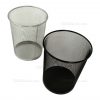 ОписКорпа за папир и остале административне отпаткекорпа за отпатке отвореног врхаелементи од металне легуреваљкасти облик8.С(2024)Радна столица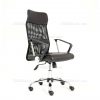 Материјал/ састав:Наслон столице је метални рам преко којег је развучена мрежа у црној боји Седиште столице је дрвени отпресак обложен сунђером и тапациран црним месх платном. На наслону столице је лумбарни подупирач ради боље потпоре корисника Руконаслону су фиксни, хром/пвц. Испод седишта столице налази се ручица помоћу које се врши подизање, осцилирање и закључавање столице у радном положају. Основа столице је хромирана са пвц точкићима. наслонзаглавууеко-кожиliftomat liftomatBottom of FormДимензије:Минималне димензије: -висина столице 109-116цм -дубина седишта 50цм -ширина седишта 49цм -висина горње ивице наслона 63цм Оптерећење/носивост минимално:цца 120 кгБоја:Црна9.С(2044)Радна фотеља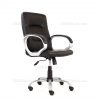 Материјал/ састав:Раднафотељасаанатомскиобликованимнаслономиседиштемобложенисунђеромитапацираниквалитетномкожомуцрнојбоји. Минималнадебљинанаслонаиседиштаје 8цмНаслонраднефотељеједрвениотпресакнакојисепричвршћујудодатнатриотпреска, облажусунђеромитапацирајуквалитетнимштофоминатајначинлеђнинаслонпоседујетријастука. Седиштераднефотељеједрвениотпресакнакојисепричвршћујудодатнадваотпреска, облажусунђеромитапацирајуквалитетнимштофоминатајначинседиштераднефотељепоседуједвајастука. Седиштеинаслонраднефотељесусаизраженомергономијомрадиудобностикорисникаимеђусобноповезаникрутомметалномвезом. Руконаслонираднефотељесуалуминијумски, лучногоблика, причвршћенизаседиштеинаслонсагорњомоблогомобложеномсунђеромитапацираномквалитетнимштофом. Минималнаширинаруконаслонаје 6цм. Раднафотељапоседујемултиблокмеханизамса 2 ручицезаподешавањаисподседишта (подешавањевисинецелефотељеиподешавањеугласедењасамогућношћублокадеунеколикоположаја) иточкићкојимсерегулишеотпорзалеђапрематежиникорисникаРаднафотељепоседујеалуминијумскуосновуминималногпречника 70цмсапвцточкићимакаоиметалнигасниамортизер.Димензије:Минималне димензије: висина седишта минимално 45-54цм дубина седишта 52цм ширина седишта 53цм висина горње ивице наслона 74цм висина фотеље 116-125цм.Оптерећење/носивост минимално:цца 130 кгБоја:По договору са наручиоцемОпислифтоматтилтмеханизамсиваметалнабаза, пластифицирана10.С(2056)Клуб фотеља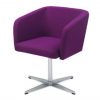 Материјал/ састав/опис:Клуб фотеља са ротирајућом паук хром стопом чији су завршеци са зглобним папучицама Наслон и руконаслон су изједна и са седиштем чине шкољку која је пресвучена квалитетним штофом минималне масе по јединици површине 350г/м2, отпоран на трење и хабање минимално 100.000 циклуса. Димензије:Минималне димензије: Ширина 72цм, дубина 63цм, висина 82цм, висина седишта 43цм.Оптерећење/носивост минимално:цца 120 кгБоја:По договору са наручиоцем11.С(2112)Столица за чекаоницеМатеријал/ састав:Еко кожаДимензије:Димензије: -висина столице 83цм -ширина клупе око 270цм -висина седишта 46цм -ширина седишта 46цм -дубина седишта 42цмОптерећење/носивост минимално:цца 120_кгБоја:По договору са наручиоцем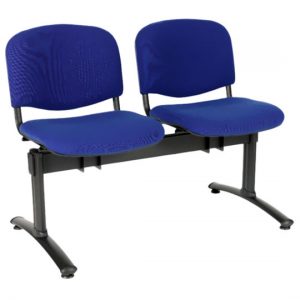 ОписСтолица за чекаонице 5 седишта. Седиште и наслон дрвени отпресак обложени сунђером и тапацирани квалитетном еко кожом минималне масе по јединици површине 450 г/м2, отпорност на трење и хабање минимално 160.000 циклуса Метална конструкција пластифицирана у црној боји. Ослањање на стопице.12.С(2160)Хотелски лежајМатеријал/ састав:Бочне странице су тапациране еко кожом; наслон и седиште су тапацирани мебл штоф-омДимензије:200х90х(46-90) цмТежина:цца 120 кгБоја:По договору са наручиоцемОписЛежај је мобилан са механизом за расклапање, жичано језгро, са дрвеном кутијом за постељину.Бр.УСЛОВИУСЛОВИДОКАЗИОБАВЕЗНИ УСЛОВИ ЗА УЧЕШЋЕ У ПОСТУПКУ ЈАВНЕ НАБАВКЕ ИЗ ЧЛАНА 75. ЗАКОНАОБАВЕЗНИ УСЛОВИ ЗА УЧЕШЋЕ У ПОСТУПКУ ЈАВНЕ НАБАВКЕ ИЗ ЧЛАНА 75. ЗАКОНАОБАВЕЗНИ УСЛОВИ ЗА УЧЕШЋЕ У ПОСТУПКУ ЈАВНЕ НАБАВКЕ ИЗ ЧЛАНА 75. ЗАКОНАОБАВЕЗНИ УСЛОВИ ЗА УЧЕШЋЕ У ПОСТУПКУ ЈАВНЕ НАБАВКЕ ИЗ ЧЛАНА 75. ЗАКОНАПонуђач је регистрован код надлежног органа, односно уписан у одговарајући регистар.Понуђач је регистрован код надлежног органа, односно уписан у одговарајући регистар.Доказ за правна лица:Извод из регистра Агенције за привредне регистре, односно извод из регистра надлежног Привредног суда.Доказ за предузетнике:Извод из регистра Агенције за привредне регистре, односно извод из одговарајућег регистра.Понуђач и његов законски заступник није осуђиван за неко од кривичних дела као члан организоване криминалне групе, да није осуђиван за кривична дела против привреде, кривична дела против животне средине, кривично дело примања или давања мита, кривично дело преваре.Понуђач и његов законски заступник није осуђиван за неко од кривичних дела као члан организоване криминалне групе, да није осуђиван за кривична дела против привреде, кривична дела против животне средине, кривично дело примања или давања мита, кривично дело преваре.Доказ за правна лица:1.Извод из казнене евиденције, односно уверењe основног суда на чијем подручју се налази седиште домаћег правног лица, односно седиште представништва или огранка страног правног лица, којим се потврђује да правно лице није осуђивано за кривична дела против привреде, кривична дела против животне средине, кривично дело примања или давања мита, кривично дело преваре. Напомена: Уколико уверење основног суда не обухвата податке из казнене евиденције за кривична дела која су у надлежности редовног кривичног одељења Вишег суда, потребно је поред уверења основног суда доставити И УВЕРЕЊЕ ВИШЕГ СУДА на чијем подручју је седиште домаћег правног лица, односно седиште представништва или огранка страног правног лица, којом се потврђује да правно лице није осуђивано за кривична дела против привреде и кривично дело примања мита.2.Извод из казнене евиденције Посебног одељења за организовани криминал Вишег суда у Београду, којим се потврђује да правно лице није осуђивано за неко од кривичних дела организованог криминала.3.Извод из казнене евиденције, односно уверење надлежне полицијске управе МУП-а, којим се потврђује да законски заступник понуђача није осуђиван за неко од кривичних дела као члан организоване криминалне групе, да није осуђиван за кривична дела против привреде, кривична дела против заштите животне средине, кривично дело примања или давања мита, кривично дело преваре (захтев се може поднети према месту рођења или према месту пребивалишта). Уколико понуђач има више законских заступника дужан је да достави доказ за сваког од њих.Доказ за предузетнике / физичка лица:Извод из казнене евиденције, односно уверењенадлежне полицијске управе МУП-а,којим се потврђује да није осуђиван за неко од кривичних дела као члан организоване криминалне групе, да није осуђиван за кривична дела против привреде, кривична дела против заштите животне средине, кривично дело примања или давања мита, кривично дело преваре (захтев се може поднети према месту рођења или према месту пребивалишта).Понуђач је измирио доспеле порезе, доприносе и друге јавне дажбине у складу са прописима Републике Србије или стране државе када има седиште на њеној територији.Понуђач је измирио доспеле порезе, доприносе и друге јавне дажбине у складу са прописима Републике Србије или стране државе када има седиште на њеној територији.Доказ за правна лица / предузетнике / физичка лица:Уверење Пореске управе Министарства финансија да је измирио доспеле порезе и доприносе, и уверење надлежне локалне самоуправе да је измирио обавезе по основу изворних локалних јавних прихода, или потврду Агенције за приватизацију да се понуђач налази у поступку приватизације, не старија од два месеца пре отварања понуде.ДОДАТНИ УСЛОВИ ЗА УЧЕШЋЕ У ПОСТУПКУ ЈАВНЕ НАБАВКЕ ИЗ ЧЛАНА 76. ЗАКОНАДОДАТНИ УСЛОВИ ЗА УЧЕШЋЕ У ПОСТУПКУ ЈАВНЕ НАБАВКЕ ИЗ ЧЛАНА 76. ЗАКОНАДОДАТНИ УСЛОВИ ЗА УЧЕШЋЕ У ПОСТУПКУ ЈАВНЕ НАБАВКЕ ИЗ ЧЛАНА 76. ЗАКОНАДОДАТНИ УСЛОВИ ЗА УЧЕШЋЕ У ПОСТУПКУ ЈАВНЕ НАБАВКЕ ИЗ ЧЛАНА 76. ЗАКОНАЗа обе партије:Понуђач нема ни један дан неликвидности у периоду од шест месеци пре објављивања позива, односно од дана 21.05.2019. до 21.11.2019. године.Доказ за правна лица / предузетнике / физичка лица:Потврда НБС о броју дана неликвидности за период од          21.05.2019. до 21.11.2019. године. Потврду издаје: Народна банка Србије, Дирекција за регистре и принудну наплату, Одељење за принудну наплату, Одсек за пријем основа и налога принудне наплате, Крагујевац. Потврда се може наручити електронски, слањем захтева са потребним подацима о фирми и исказом која се потврда жели).Доказ за правна лица / предузетнике / физичка лица:Потврда НБС о броју дана неликвидности за период од          21.05.2019. до 21.11.2019. године. Потврду издаје: Народна банка Србије, Дирекција за регистре и принудну наплату, Одељење за принудну наплату, Одсек за пријем основа и налога принудне наплате, Крагујевац. Потврда се може наручити електронски, слањем захтева са потребним подацима о фирми и исказом која се потврда жели).За обе партије:Понуђач је остварионајмање 2.500.000,00 дин. прихода у последње три године.Доказ за правна лица / предузетнике / физичка лица:Извештај о бонитету НБС (или АПР) или понуђачеви биланси стања и биланси успеха, или изводи из тих биланса, за претходне три обрачунске године (2016, 2017. и 2018.год.). Доказ за правна лица / предузетнике / физичка лица:Извештај о бонитету НБС (или АПР) или понуђачеви биланси стања и биланси успеха, или изводи из тих биланса, за претходне три обрачунске године (2016, 2017. и 2018.год.). За обе партије:Понуђач има минимумједновозило.Доказ за правна лица / предузетнике / физичка лица:ЗА ВОЗИЛА КОЈА СУ У ВЛАСНИШТВУ ПОНУЂАЧАОчитана саобраћајна дозвола.ЗА ВОЗИЛА КОЈА НИСУ У ВЛАСНИШТВУ ПОНУЂАЧАОчитана саобраћајна дозвола.Уговор о закупу или лизингу или други основ којим се доказује поседовање возила.Доказ за правна лица / предузетнике / физичка лица:ЗА ВОЗИЛА КОЈА СУ У ВЛАСНИШТВУ ПОНУЂАЧАОчитана саобраћајна дозвола.ЗА ВОЗИЛА КОЈА НИСУ У ВЛАСНИШТВУ ПОНУЂАЧАОчитана саобраћајна дозвола.Уговор о закупу или лизингу или други основ којим се доказује поседовање возила.За партију бр. 2.Понуђач  је дужан достави копију оригинални каталога иликопија каталога илиизвод из каталогаили штампани примерак електронског каталога, као и каталог на страном језику са слободним преводом уз обавезно приложену изјаву да је исти веродостојан и да апсолутно одговара оригиналном каталогу произвођачаили потврда понуђачаили атест или технички лист произвођача на основу којих ће се утврдити техничке карактеристике из спецификације наручиоца.Доказ:А) Оригинални каталог произвођача  за сва понуђена добра и да у истим означи добра која нуди (нпр. ставка 1, ставка 2...) из којег сенедвосмисленоможе утврдити да понуђено добро одговара захтевима наручиоца. Прихватиће се и копија каталогаилиизвод из каталогаили штампани примерак електронског каталогаиликаталог на страном језику са слободним преводом уз обавезно приложену изјаву да је исти веродостојан и да апсолутно одговара оригиналном каталогу произвођачаили атест произвођача или технички лист произвођача илипотврда на меморандуму понуђача оверена и потписана од стране одговорног лица у којој ће навести техничку спецификацију опреме коју нуди. Доказ:А) Оригинални каталог произвођача  за сва понуђена добра и да у истим означи добра која нуди (нпр. ставка 1, ставка 2...) из којег сенедвосмисленоможе утврдити да понуђено добро одговара захтевима наручиоца. Прихватиће се и копија каталогаилиизвод из каталогаили штампани примерак електронског каталогаиликаталог на страном језику са слободним преводом уз обавезно приложену изјаву да је исти веродостојан и да апсолутно одговара оригиналном каталогу произвођачаили атест произвођача или технички лист произвођача илипотврда на меморандуму понуђача оверена и потписана од стране одговорног лица у којој ће навести техничку спецификацију опреме коју нуди. ДУЖНИК:Пун назив и седиште:__________________________________________________ПИБ:_______________________  Матични број:___________________________Текући рачун:____________________код: _____________________(назив банке),И з д а ј еИ з д а ј еКОРИСНИК:(поверилац)Пун назив и седиште:КЛИНИЧКИ ЦЕНТАР ВОЈВОДИНЕ, ул. Хајдук Вељкова бр. 1, Нови СадПИБ:101696893  Матични број:08664161Текући рачун: 840-577661-50,  код : Управа за трезор –Република Србија,Министарство финансија, Место и датум издавања Овлашћења:ДУЖНИК – ИЗДАВАЛАЦ МЕНИЦЕМППотпис овлашћеног лицаДУЖНИК:Пун назив и седиште:__________________________________________________ПИБ:_______________________  Матични број:___________________________Текући рачун:____________________код: _____________________(назив банке),И з д а ј еИ з д а ј еКОРИСНИК:(поверилац)Пун назив и седиште:КЛИНИЧКИ ЦЕНТАР ВОЈВОДИНЕ, ул. Хајдук Вељкова бр. 1, Нови СадПИБ:101696893  Матични број:08664161Текући рачун: 840-577661-50,  код : Управа за трезор –Република Србија,Министарство финансија, Место и датум издавања Овлашћења:ДУЖНИК – ИЗДАВАЛАЦ МЕНИЦЕМППотпис овлашћеног лицаНа основу Закона о меници и тачке 1, 2. и 6. Одлуке о облику, садржини и начину коришћења јединствених инструмената платног промета, И з д а ј еКОРИСНИК:(поверилац)Пун назив и седиште:КЛИНИЧКИ ЦЕНТАР ВОЈВОДИНЕ, ул. Хајдук Вељкова бр. 1, Нови СадПИБ:101696893  Матични број:08664161Текући рачун: 840-577661-50,  код : Управа за трезор –Република Србија,Министарство финансија, Место и датум издавања Овлашћења:ДУЖНИК – ИЗДАВАЛАЦ МЕНИЦЕМППотпис овлашћеног лицаЗА ДОБАВЉАЧА:ЗА НАРУЧИОЦА:ДИРЕКТОРВ. Д. ДИРЕКТОР____________________________________________________Проф. др Едита СтокићДАТУММ.П.ПОНУЂАЧПОТПИСДАТУММ.П.ПОНУЂАЧПОТПИСРБЈединична цена без ПДВ-аЈединична цена са ПДВ-омУкупна цена без ПДВ-аУкупна цена са ПДВ-ом1.2.3.4.5.ДАТУММ.П.ПОНУЂАЧПОТПИСВРСТА ТРОШКАИЗНОС ТРОШКА У РСД без ПДВ-аУКУПАН ИЗНОС ТРОШКОВА ПРИПРЕМАЊА ПОНУДЕ без ПДВ-аДАТУММ.П.ПОНУЂАЧПОТПИСПредмет јавне набавке263-19-О– Немедицинска опрема за потребе Клинике за инфективне болести, Партија бр 1 : Немедицинска опрема – намештај по мери263-19-О– Немедицинска опрема за потребе Клинике за инфективне болести, Партија бр 1 : Немедицинска опрема – намештај по мери263-19-О– Немедицинска опрема за потребе Клинике за инфективне болести, Партија бр 1 : Немедицинска опрема – намештај по мери263-19-О– Немедицинска опрема за потребе Клинике за инфективне болести, Партија бр 1 : Немедицинска опрема – намештај по мери263-19-О– Немедицинска опрема за потребе Клинике за инфективне болести, Партија бр 1 : Немедицинска опрема – намештај по мериБрој понудеДатум понудеОпшти подаци о понуђачуОпшти подаци о понуђачуОпшти подаци о понуђачуОпшти подаци о понуђачуОпшти подаци о понуђачуОпшти подаци о понуђачуПословно име или скраћени назив из одговарајућег регистраАдреса седиштаИме и презиме особе за контактМатични број Матични број Телефон/факсПорески идентификациони бројПорески идентификациони бројЕ-мејлРегистарски бројРегистарски бројОвлашћено лице, које ће потписати УговорШифра делатностиШифра делатностиРок важења понуде изражен у броју дана од дана отварања понуда, који не може бити краћи од 60 данаВеличина обвезникаВеличина обвезникаРок важења понуде изражен у броју дана од дана отварања понуда, који не може бити краћи од 60 данаЖиро рачун и назив банкеЖиро рачун и назив банкеОстали подаци које наручилац сматра релевантним за закључење уговораОстали подаци које наручилац сматра релевантним за закључење уговораОстали подаци које наручилац сматра релевантним за закључење уговораОстали подаци које наручилац сматра релевантним за закључење уговораОстали подаци које наручилац сматра релевантним за закључење уговораОстали подаци које наручилац сматра релевантним за закључење уговораНачин подношења понуде (заокружити)аСамостална понудаСамостална понудаСамостална понудаСамостална понудаНачин подношења понуде (заокружити)бЗаједничка понудаЗаједничка понудаЗаједничка понудаЗаједничка понудаНачин подношења понуде (заокружити)вПонуда са подизвођачемПонуда са подизвођачемПонуда са подизвођачемПонуда са подизвођачемНачин, рок и услови плаћањаГарантни рок  на испоручена добраРок испорукеР.БРНазив/поз. у пројектуЈединица мереКоличинаЈединична цена без ПДВ-аЈединична цена са ПДВ-омУкупна цена без ПДВ-аУкупна цена са ПДВ-омУкупна цена са ПДВ-омСтопаПДВ-аЗемља порекла/произвођач1234567889101.Зидни одбојник (В2000)ком12.Зидни одбојник (В2006)ком13.Зидни одбојник(В2100)ком14.Радна површина (В2001)ком15.Радна површина (В2003)ком16.Радна површина (В2005)ком17.Радна површина (В2007)ком18.Радна површина (В2011)ком19.Радна површина (В2015)ком110.Радна површина (В2017)ком111.Радна површина (В2018)ком112.Радна површина (В2024)ком113.Радна површина (В2026)ком114.Комплет орман (В2002)ком115.Комплет орман(В2021)ком116.Комплет орман(В2103)ком117.Комплет орман(В2104)ком118.Комплет орман(В2106)ком119.Комплет орман(В2108)ком120.Комплет орман(В2109)ком121.Комплет орман(В2112)ком122.Комплет орманком123.Комплет орманком124.Комплет орманком125.Комплет орманком126.Комплет орманком127.Комплет висећих елемената (В2004)ком128.Комплет висећих елемената (В2008)ком129.Комплет висећих елемената (В2012)ком130.Комплет висећих елемената (В2023)ком131.Комплет висећих елемената (В2025)ком132.Комплет висећих елемената (В2027)ком133.Комплет висећих елемената (В2111)ком134.Орман (В2010)ком135.Орман(В2013)ком136.Орман(В2105)ком137.Орман(В2107)ком138.Орманком139.Орманком140.Орманком141.Шибер прозорком142.Зидна конзола носача (В2016)ком143.Зидна конзола носача (В2019)ком144.Зидна гаредеробна стена (В 2022)ком145. Предавачки пулт (В 2101)ком146.Ниска витрина (В 2005)ком147.Ниска витрина (В 2110)ком1IУКУПНА ЦЕНА ПОНУДЕ БЕЗ ПДВ-а:УКУПНА ЦЕНА ПОНУДЕ БЕЗ ПДВ-а:УКУПНА ЦЕНА ПОНУДЕ БЕЗ ПДВ-а:УКУПНА ЦЕНА ПОНУДЕ БЕЗ ПДВ-а:УКУПНА ЦЕНА ПОНУДЕ БЕЗ ПДВ-а:УКУПНА ЦЕНА ПОНУДЕ БЕЗ ПДВ-а:УКУПНА ЦЕНА ПОНУДЕ БЕЗ ПДВ-а:IIИЗНОС ПДВ-а:ИЗНОС ПДВ-а:ИЗНОС ПДВ-а:ИЗНОС ПДВ-а:ИЗНОС ПДВ-а:ИЗНОС ПДВ-а:ИЗНОС ПДВ-а:IIIУКУПНА ЦЕНА ПОНУДЕ СА ПДВ-ом:УКУПНА ЦЕНА ПОНУДЕ СА ПДВ-ом:УКУПНА ЦЕНА ПОНУДЕ СА ПДВ-ом:УКУПНА ЦЕНА ПОНУДЕ СА ПДВ-ом:УКУПНА ЦЕНА ПОНУДЕ СА ПДВ-ом:УКУПНА ЦЕНА ПОНУДЕ СА ПДВ-ом:УКУПНА ЦЕНА ПОНУДЕ СА ПДВ-ом:Предмет јавне набавке263-19-О– Немедицинска опрема за потребе Клинике за инфективне болести, Партија бр. 2: Немедицинска опрема – серијски намештај263-19-О– Немедицинска опрема за потребе Клинике за инфективне болести, Партија бр. 2: Немедицинска опрема – серијски намештај263-19-О– Немедицинска опрема за потребе Клинике за инфективне болести, Партија бр. 2: Немедицинска опрема – серијски намештај263-19-О– Немедицинска опрема за потребе Клинике за инфективне болести, Партија бр. 2: Немедицинска опрема – серијски намештај263-19-О– Немедицинска опрема за потребе Клинике за инфективне болести, Партија бр. 2: Немедицинска опрема – серијски намештајБрој понудеДатум понудеОпшти подаци о понуђачуОпшти подаци о понуђачуОпшти подаци о понуђачуОпшти подаци о понуђачуОпшти подаци о понуђачуОпшти подаци о понуђачуПословно име или скраћени назив из одговарајућег регистраАдреса седиштаИме и презиме особе за контактМатични број Матични број Телефон/факсПорески идентификациони бројПорески идентификациони бројЕ-мејлРегистарски бројРегистарски бројОвлашћено лице, које ће потписати УговорШифра делатностиШифра делатностиРок важења понуде изражен у броју дана од дана отварања понуда, који не може бити краћи од 60 данаВеличина обвезникаВеличина обвезникаРок важења понуде изражен у броју дана од дана отварања понуда, који не може бити краћи од 60 данаЖиро рачун и назив банкеЖиро рачун и назив банкеОстали подаци које наручилац сматра релевантним за закључење уговораОстали подаци које наручилац сматра релевантним за закључење уговораОстали подаци које наручилац сматра релевантним за закључење уговораОстали подаци које наручилац сматра релевантним за закључење уговораОстали подаци које наручилац сматра релевантним за закључење уговораОстали подаци које наручилац сматра релевантним за закључење уговораНачин подношења понуде (заокружити)аСамостална понудаСамостална понудаСамостална понудаСамостална понудаНачин подношења понуде (заокружити)бЗаједничка понудаЗаједничка понудаЗаједничка понудаЗаједничка понудаНачин подношења понуде (заокружити)вПонуда са подизвођачемПонуда са подизвођачемПонуда са подизвођачемПонуда са подизвођачемНачин, рок и услови плаћањаГарантни рок  на испоручена добраРок испорукеР.БРР.БРНазив/поз. у пројектуЈединица мереКоличинаЈединична цена без ПДВ-аЈединична цена са ПДВ-омУкупна цена без ПДВ-аУкупна цена без ПДВ-аУкупна цена са ПДВ-омСтопаПДВ-аЗемља порекла/произвођач11234567789101.1.Писаћи сто ( С0015)ком32.2.Писаћи сто ( С0017)ком13.3.Писаћи сто ( С0021)ком14.4.Конференцијски сто(С0057)ком15.5.Клуб сто (С0081)ком36.6.Посуде за цвеће (С0257)ком47.7.Корпа за отпатке (С0305)ком88.8.Радна столица (С2024)ком109.9.Радна фотеља (С2044)ком110.10.Клуб фотеља (С2056)ком1511.11.Столица за чекаонице (С2112)ком5Хотелски лежај (С2160)ком1IУКУПНА ЦЕНА ПОНУДЕ БЕЗ ПДВ-а:УКУПНА ЦЕНА ПОНУДЕ БЕЗ ПДВ-а:УКУПНА ЦЕНА ПОНУДЕ БЕЗ ПДВ-а:УКУПНА ЦЕНА ПОНУДЕ БЕЗ ПДВ-а:УКУПНА ЦЕНА ПОНУДЕ БЕЗ ПДВ-а:УКУПНА ЦЕНА ПОНУДЕ БЕЗ ПДВ-а:УКУПНА ЦЕНА ПОНУДЕ БЕЗ ПДВ-а:IIИЗНОС ПДВ-а:ИЗНОС ПДВ-а:ИЗНОС ПДВ-а:ИЗНОС ПДВ-а:ИЗНОС ПДВ-а:ИЗНОС ПДВ-а:ИЗНОС ПДВ-а:IIIУКУПНА ЦЕНА ПОНУДЕ СА ПДВ-ом:УКУПНА ЦЕНА ПОНУДЕ СА ПДВ-ом:УКУПНА ЦЕНА ПОНУДЕ СА ПДВ-ом:УКУПНА ЦЕНА ПОНУДЕ СА ПДВ-ом:УКУПНА ЦЕНА ПОНУДЕ СА ПДВ-ом:УКУПНА ЦЕНА ПОНУДЕ СА ПДВ-ом:УКУПНА ЦЕНА ПОНУДЕ СА ПДВ-ом:1)Пословно име или скраћени назив из одговарајућег регистра1)Адреса седишта1)Матични број1)Порески идентификациони број1)Име особе за контакт2)Пословно име или скраћени назив из одговарајућег регистра2)Адреса седишта2)Матични број2)Порески идентификациони број2)Име особе за контакт3)Пословно име или скраћени назив из одговарајућег регистра3)Адреса седишта3)Матични број3)Порески идентификациони број3)Име особе за контакт4)Пословно име или скраћени назив из одговарајућег регистра4)Адреса седишта4)Матични број4)Порески идентификациони број4)Име особе за контактМ.П.ПОТПИС1)Пословно име или скраћени назив из одговарајућег регистра1)Адреса седишта1)Матични број1)Порески идентификациони број1)Име особе за контакт1)Проценат укупне вредности набавке који ће бити поверен подизвођачу1)Део предмета набавке који ће извршити подизвођач2)Пословно име или скраћени назив из одговарајућег регистра2)Адреса седишта2)Матични број2)Порески идентификациони број2)Име особе за контакт2)Проценат укупне вредности набавке који ће бити поверен подизвођачу2)Део предмета набавке који ће извршити подизвођачМ.П.ПОТПИС